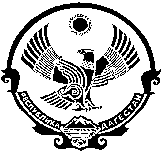 АДМИНИСТРАЦИЯМУНИЦИПАЛЬНОГО ОБРАЗОВАНИЯ«СЕЛЬСОВЕТ «ЦУДАХАРСКИЙ»ЛЕВАШИНСКОГО РАЙОНА РЕСПУБЛИКИ ДАГЕСТАН368317, с. Цудахар             тел: 8-928-534-08-35              e-mail: mo-coodahar@mail.ruПОСТАНОВЛЕНИЕ № _2_от «20» февраля 2016г.В  соответствии приказа Минстроя РД от 22.12.2015г. за № 137 и   Федеральным  законом от  27 июля 2010 года   № 210-ФЗ «Об  организации  предоставления  государственных и муниципальных услуг» - постановляю:Утвердить прилагаемые административные  регламенты предоставления муниципальной услуги:«Предоставление градостроительного плана земельного участка»«Предоставление разрешения на строительство»«Продление срока действия разрешения на строительство»«Внесение изменений в разрешение  на строительство»«Предоставление  разрешения на ввод объекта в эксплуатацию»«Предоставление разрешения на отклонение от предельных параметров разрешенного строительства»«Предоставление разрешения на условно разрешенный вид использования земельного участка»Опубликовать  постановление на официальном сайте сельского поселения «Сельсовет «Цудахарский».Приложение: 7 экз. на 125 листахГлава Администрации   МО «Сельсовет «Цудахарский»                                                  Ш.К. Куршиев                                                                                                                 Приложение 1АДМИНИСТРАТИВНЫЙ РЕГЛАМЕНТадминистрации муниципального образования «сельсовет Цудахарский» предоставления муниципальной услуги «Предоставление градостроительного плана земельного участка»1. Общие положения1.1. Административный регламент предоставления муниципальной услуги по предоставлению градостроительного плана земельного участка (далее - административный регламент) разработан в соответствии с Федеральным законом от 27.07.2010 № 210-ФЗ «Об организации предоставления государственных и муниципальных услуг».1.2. Административный регламент устанавливает порядок и стандарт предоставления муниципальной услуги по предоставлению градостроительного плана земельного участка (далее - муниципальная услуга) для строительства (реконструкции) объектов капитального строительства, в том числе в электронной форме с использованием федеральной государственной информационной системы «Единый портал государственных и муниципальных услуг (функций)» (далее - Единый портал государственных и муниципальных услуг) и информационно-телекоммуникационной сети Интернет с соблюдением норм законодательства Российской Федерации о защите персональных данных, а также состав, последовательность и сроки выполнения административных процедур, требования к порядку их выполнения, порядок и формы контроля за исполнением административного регламента, досудебный (внесудебный) порядок обжалования заявителем решений и действий (бездействия) Администрации МО «сельсовет Цудахарский», предоставляющей муниципальную услугу, должностного лица Администрации МО «сельсовет Цудахарский» либо муниципального служащего при предоставлении муниципальной услуги.1.3. Муниципальная услуга предоставляется физическим и юридическим лицам, подавшим заявление о предоставлении градостроительного плана земельного участка (далее - заявитель).2. Стандарт предоставления муниципальной услуги2.1. Наименование муниципальной услуги: предоставление градостроительного плана земельного участка.2.2. Муниципальная услуга предоставляется Администрацией МО «сельсовет Цудахарский».Процедура предоставления муниципальной услуги осуществляется Администрацией МО «сельсовет Цудахарский».2.3. Место нахождения Администрации МО «сельсовет Цудахарский»: 368317, Администрация МО «сельсовет Цудахарский», с.Цудахар, Левашинский район, РД, 8-928-534-08-35Почтовый адрес Администрации МО «сельсовет Цудахарский»:368317, Республика Дагестан , Левашинский район, с.Цудахар.График работы:понедельник — пятница с 8 ч. 00 мин. до 17 ч. 00 мин., обед с 13 ч. 00 мин. до 14 ч. 00 мин.  Выходные дни: суббота, воскресенье.Прием заявлений на предоставление муниципальной услуги осуществляется в приемной секретаря администрации.График приема заявлений и документов:понедельник — пятница с 8 ч. 00 мин. до 17 ч. 00 мин., обед с 13 ч. 00 мин. до 14 ч. 00 мин.  Выходные дни: суббота, воскресенье Адрес электронной почты: Mo-coodahar@mail.ru.Адрес официального сайта: www.мо-цудахар.рф.Сведения о месте нахождения, номерах справочных телефонов, адресах электронной почты размещаются на информационном стенде, официальном сайте Администрации МО «сельсовет Цудахарский» и Едином портале государственных и муниципальных услуг.Сведения о месте нахождения и номерах справочных телефонов, адресах электронной почты Администрации МО «сельсовет Цудахарский»: размещаются на информационных стендах, официальном сайте Администрации МО «сельсовет Цудахарский», на Едином портале государственных и муниципальных услуг (www.gosuslugi.ru). 2.4. Адрес официального сайта, адрес электронной почты Администрации МО «сельсовет Цудахарский».2.5. Результатом предоставления муниципальной услуги является предоставление градостроительного плана земельного участка (далее - градостроительный план) по форме, утвержденной приказом Министерства регионального развития Российской Федерации от 10.05.2011 № 207 «Об утверждении формы градостроительного плана земельного участка» (приложение 1).Отказ в выдаче градостроительного плана законодательством Российской Федерации не предусмотрен.2.6. Срок предоставления муниципальной услуги - не более 30 дней.2.7. Предоставление муниципальной услуги осуществляется в соответствии с:Градостроительным кодексом Российской Федерации («Российская газета», 2004, № 290);Федеральным законом от 29.12.2004 № 191-ФЗ «О введении в действие Градостроительного кодекса Российской Федерации» («Российская газета», 2004, № 290);Федеральным законом от 06.10.2003 № 131-ФЗ «Об общих принципах организации местного самоуправления в Российской Федерации» («Российская газета», 2003, № 202);Федеральным законом от 27.07.2006 № 152-ФЗ «О персональных данных» («Собрание законодательства Российской Федерации», 2006, № 31);Федеральным законом от 22.07.2008 № 123-ФЗ «Технический регламент о требованиях пожарной безопасности» («Российская газета», 2008, № 163);постановлением Правительства Российской Федерации от 07.07.2011 № 553 «О порядке оформления и представления заявлений и иных документов, необходимых для предоставления государственных и (или) муниципальных услуг, в форме электронных документов» («Собрание законодательства Российской Федерации», 2011, № 29);постановлением Правительства Российской Федерации от 08.09.2010 № 697 «О единой системе межведомственного электронного взаимодействия» («Собрание законодательства Российской Федерации», 2010, № 38);приказом Министерства регионального развития Российской Федерации от 10.05.2011 № 207 «Об утверждении формы градостроительного плана земельного участка» («Российская газета», 2011, № 122);постановлением Правительства Республики Дагестан от 16.12.2011 г. № 493 «О разработке и утверждении административных регламентов исполнения государственных функций и административных регламентов предоставления государственных услуг» (Собрание законодательства Республики Дагестан, 2011, № 24, ст. 1226);необходимо указать иные нормативные правовые акты органа местного самоуправления муниципального образования, осуществляющего предоставление муниципальной услуги.2.8. Исчерпывающий перечень документов, необходимых в соответствии с нормативными правовыми актами для предоставления муниципальной услуги и услуг, которые являются необходимыми и обязательными для предоставления муниципальной услуги, подлежащих представлению заявителем, порядок их предоставления.2.8.1. Исчерпывающий перечень документов, необходимых в соответствии с нормативными правовыми актами для предоставления муниципальной услуги и услуг, которые являются необходимыми и обязательными для предоставления муниципальной услуги, подлежащих представлению заявителем, порядок их предоставления.2.8.1. Основанием для предоставления муниципальной услуги является направленное в Администрацию МО «сельсовет Цудахарский» заявление в письменной форме, представленное на личном приеме, направленное почтой или в форме электронного документа через Единый портал государственных и муниципальных услуг (функций).2.8.2. В рамках межведомственного информационного взаимодействия осуществляемого в порядке и сроки, установленные законодательством и муниципальными правовыми актами Администрации МО «сельсовет Цудахарский», запрашиваются в:- управлении Федеральной службе государственной регистрации, кадастра и картографии по Республике Дагестан - выписки из Единого государственного реестра прав на недвижимое имущество и сделок с ним о правах на объекты недвижимости или уведомление об отсутствии запрашиваемых сведений о зарегистрированных правах на объекты недвижимости;- органах Федеральной налоговой службы - выписки из Единого государственного реестра юридических лиц;- Филиале ФГБУ «ФКП Росреестра по Республике Дагестан» - кадастровые выписки на объекты недвижимости; сведения о правах на земельный участок или информацию об отсутствии таких сведений;- ФГУП «Ростехинвентаризация - Федеральное БТИ» по Республике Дагестан - справки о наличии (отсутствии) зарегистрированных до 30.10.1998 правах на недвижимое имущество, находящееся на земельном участке;- министерстве по управлению государственным имуществом Республики Дагестан - сведения о правах на земельный участок, государственная собственность на который не разграничена.Заявитель вправе по собственной инициативе представить указанные в пункте 2.8.2 документы в Администрацию МО «сельсовет Цудахарский».2.9. Документы для предоставления муниципальной услуги подаются в письменной форме:на бумажном носителе лично в Администрацию МО «сельсовет Цудахарский» или почтовым отправлением в адрес Администрации МО «сельсовет Цудахарский»в электронной форме посредством Единого портала государственных и муниципальных услуг.При представлении документов через Единый портал государственных и муниципальных услуг документы представляются в форме электронных документов, подписанных электронной подписью.Получение муниципальной услуги возможно через государственное автономное учреждение Республики Дагестан «Многофункциональный центр организации предоставления государственных и муниципальных услуг в Республике Дагестан».2.10. Все документы подаются на русском языке либо должны иметь заверенный в установленном законом порядке перевод на русский язык.2.11. Не допускается требовать от заявителя документы, не предусмотренные подпунктом 2.8.1.2.12. Исчерпывающий перечень оснований для отказа в приеме документов, необходимых для предоставления муниципальной услуги.Основания для отказа в приеме документов отсутствуют. Поступившее заявление подлежит обязательному приему.2.13. Исчерпывающий перечень оснований для отказа в предоставлении муниципальной услуги.Основания для отказа в выдаче градостроительного плана земельного участка отсутствуют.2.14. Порядок, размер и основания взимания государственной пошлины или иной платы, установленной за предоставление муниципальной услуги.Муниципальная услуга предоставляется бесплатно.2.15. Максимальный срок ожидания в очереди при подаче заявления о предоставлении муниципальной услуги и при получении результата предоставления муниципальной услуги.Срок ожидания в очереди при подаче заявления о предоставлении муниципальной услуги и при получении результата предоставления муниципальной услуги не должен превышать 15 минут.2.16. Срок регистрации заявления о предоставлении муниципальной услуги.Регистрация заявления, поданного заявителем, в том числе в электронном виде, осуществляется в день приема.При получении заявления и документов в форме электронных документов, поступивших при обращении заявителя через Единый портал государственных и муниципальных услуг, заявителю направляется уведомление в электронной форме, подтверждающее получение и регистрацию заявления и документов.2.17. Для получения информации по вопросам предоставления муниципальной услуги, в том числе о ходе предоставления муниципальной услуги, заявитель обращается:в устной форме лично в часы приема в Администрации МО «сельсовет Цудахарский» или по телефону в соответствии с режимом работы Администрации МО «сельсовет Цудахарский»;в письменной форме лично или почтовым отправлением в адрес управления;в электронной форме в адрес Администрации МО «сельсовет Цудахарский» или через Единый портал государственных и муниципальных услуг.При устном обращении (лично или по телефону) заявителя за информацией по вопросу предоставления муниципальной услуги, в том числе о ходе предоставления муниципальной услуги, специалисты Администрации МО «сельсовет Цудахарский» (лично или по телефону) осуществляют устное информирование обратившегося за информацией заявителя.При устном обращении заявителя лично содержание устного обращения заносится в карточку личного приема заявителя. В случае если изложенные в устном обращении факты и обстоятельства являются очевидными и не требуют дополнительной проверки, ответ на обращение с согласия заявителя может быть дан устно в ходе личного приема, о чем делается запись в карточке личного приема заявителя.Ответ на телефонный звонок должен содержать информацию о фамилии, имени, отчестве и должности сотрудника, принявшего телефонный звонок.При ответах на телефонные звонки и обращения заявителей лично в часы приема специалисты Администрации МО «сельсовет Цудахарский» подробно и в вежливой форме информируют обратившихся по интересующим их вопросам.Устное информирование каждого обратившегося за информацией заявителя осуществляется не более 15 минут. Время ожидания в очереди при личном приеме не должно превышать 15 минут.Если для подготовки ответа на устное обращение требуется более 15 минут, специалисты Администрации МО «сельсовет Цудахарский», осуществляющие устное информирование, предлагают заявителю назначить другое удобное для него время для устного информирования либо направить заявителю письменный ответ посредством почтового отправления либо в электронной форме.При получении от заявителя письменного обращения лично, посредством почтового отправления или обращения в электронной форме, в том числе через Единый портал государственных и муниципальных услуг, о предоставлении информации по вопросам предоставления муниципальной услуги, в том числе о ходе предоставления муниципальной услуги, информирование осуществляется в письменной форме. Обращение регистрируется в день поступления в департамент.Письменный ответ подписывается главой Администрации МО «сельсовет Цудахарский», содержит фамилию и номер телефона исполнителя и выдается заявителю лично или направляется по почтовому адресу, указанному в обращении, или по адресу электронной почты, указанному в обращении, или через Единый портал государственных и муниципальных услуг.Если в письменном обращении не указаны фамилия физического лица (наименование юридического лица), направившего обращение, и почтовый адрес, адрес электронной почты, по которому должен быть направлен ответ, ответ на обращение не дается.Ответ на обращение направляется заявителю в течение 25 дней со дня регистрации обращения в Администрации МО «сельсовет Цудахарский».2.18. Здание, в котором предоставляется муниципальная услуга, оборудуется системами пожарной сигнализации, средствами пожаротушения, предусматриваются пути эвакуации, места общего пользования (туалеты, гардероб).На территории, прилегающей к зданию, оборудуются парковочные места для стоянки легкового автотранспорта, в том числе не менее десяти процентов мест (но не менее одного места) для парковки специальных автотранспортных средств инвалидов.Доступ заявителей к парковочным местам является бесплатным.Вход в здание оформляется табличкой, информирующей о наименовании органа (организации), предоставляющего муниципальную услугу.Вход в здание оборудуется устройством для маломобильных граждан.Помещения для приема заявителей оборудуются пандусами, лифтами, санитарно-техническими помещениями (доступными для инвалидов), расширенными проходами, позволяющими обеспечить беспрепятственный доступ заявителей, включая заявителей, использующих кресла-коляски и собак-проводников.Места ожидания в очереди оборудуются стульями, кресельными секциями.Места для информирования, предназначенные для ознакомления заявителей с информационными материалами, оборудуются информационным стендом.Информационный стенд располагается в доступном месте и содержит следующую информацию:о порядке предоставления муниципальной услуги (в текстовом виде и в виде блок-схемы, наглядно отображающей алгоритм прохождения административной процедуры);текст административного регламента с приложениями;о месте нахождения, графике работы, номерах справочных телефонов, адресах официального сайта и электронной почты, где заинтересованные лица могут получить информацию, необходимую для предоставления муниципальной услуги;график работы, номер кабинета, в котором предоставляется муниципальная услуга, фамилии, имена, отчества специалистов, ответственных за предоставление муниципальной услуги;выдержки из нормативных правовых актов по наиболее часто задаваемым вопросам.2.19. Показателями доступности муниципальной услуги являются:возможность получения заявителем полной и достоверной информации о порядке предоставления муниципальной услуги, в том числе в электронной форме;транспортная доступность мест предоставления муниципальной услуги;обеспечение беспрепятственного доступа к местам предоставления муниципальной услуги для маломобильных групп граждан (входы в помещения оборудуются пандусами, расширенными проходами, позволяющими обеспечить беспрепятственный доступ маломобильных групп граждан, включая инвалидов, использующих кресла-коляски и собак-проводников);наличие бесплатной парковки автотранспортных средств, в том числе парковки для специальных транспортных средств инвалидов;предоставление бесплатно муниципальной услуги и информации о ней.2.20. Показателями качества муниципальной услуги являются:исполнение обращения в установленные сроки;соблюдение порядка выполнения административных процедур.3. Административные процедуры предоставлениямуниципальной услугиБлок-схема последовательности административных процедур при предоставлении муниципальной услуги приводится в приложении 3.3.1. Прием и регистрация заявления 3.1.1. Основания для начала административной процедуры.Основанием для начала предоставления муниципальной услуги является личное обращение заявителя в Администрацию МО «сельсовет Цудахарский» с заявлением для получения муниципальной услуги, либо направление заявления в Администрацию МО «сельсовет Цудахарский» с использованием почтовой связи или в электронной форме с использованием Единого портала государственных и муниципальных услуг (функций) в информационно-телекоммуникационной сети «Интернет».3.2.2. Сведения о должностном лице, ответственном за выполнение административного действия, входящего в состав административной процедуры.Выполнение данной административной процедуры осуществляется специалистом Администрации МО «сельсовет Цудахарский», ответственным за прием и регистрацию заявления.3.2.3. Содержание административного действия, входящего в состав административной процедуры, продолжительность и (или) максимальный срок его выполнения.3.2.3.1. При личном обращении заявителя либо при направлении заявления почтой специалист Администрации МО «сельсовет Цудахарский», ответственный за прием и регистрацию заявления о предоставлении муниципальной услуги, и документов (в случае предоставления их заявителем по собственной инициативе), при приеме заявления:1) устанавливает предмет обращения, личность заявителя (полномочия представителя заявителя);2) проверяет правильность оформления заявления;3) обеспечивает внесение соответствующей записи в журнал регистрации с указанием даты приема, номера заявления, сведений о заявителе, иных необходимых сведений в соответствии с порядком делопроизводства не позднее дня получения заявления.По завершении приема заявления и документов (в случае предоставления их заявителем по собственной инициативе), при личном обращении специалист формирует расписку в приеме документов. В расписке указывается номер заявления, дата регистрации заявления, наименование муниципальной услуги, перечень документов (в случае предоставления их заявителем по собственной инициативе), сроки предоставления услуги, сведения о специалисте, принявшего документы и иные сведения, существенные для предоставления муниципальной услуги. Расписка формируется в двух экземплярах, оба экземпляра подписываются специалистом и заявителем, один экземпляр передается заявителю, второй остается в Администрации МО «сельсовет Цудахарский». При обращении заявителя почтой расписка в приеме документов не формируется.3.2.3.2. При обращении заявителя через Единый портал государственных и муниципальных услуг (функций) электронное заявление передается в информационную систему «Система исполнения регламентов» (далее - СИР) по системе межведомственного электронного взаимодействия.Специалист, ответственный за работу в СИР, при обработке поступившего в СИР электронного заявления:1) устанавливает предмет обращения, личность заявителя (полномочия представителя заявителя);2) проверяет правильность оформления заявления;3) обеспечивает внесение соответствующей записи в журнал регистрации с указанием даты приема, номера заявления, сведений о заявителе, иных необходимых сведений в соответствии с порядком делопроизводства не позднее дня получения заявления.СИР автоматически формирует подтверждение о регистрации заявления и направляет заявление в «Личный кабинет» заявителя на Едином портале государственных и муниципальных услуг (функций).3.2.3.4. В течение одного рабочего дня, следующего за днем поступления заявления и прилагаемых документов (в случае предоставления их заявителем по собственной инициативе), заявителю вручается (направляется) уведомление о приеме заявления к рассмотрению.3.2.3.5. При обращении заявителя за получением муниципальной услуги в Администрацию МО «сельсовет Цудахарский» на личном приеме или направлении заявления и документов (в случае предоставления их заявителем по собственной инициативе) почтой заявитель дает согласие на обработку своих персональных данных в соответствии с требованиями Федерального закона от 27.07.2006 № 152-ФЗ «О персональных данных». При обращении заявителя через Единый портал государственных и муниципальных услуг (функций) в электронной форме заявления ставится соответствующая отметка о согласии на обработку его персональных данных.3.2.4. Результатом исполнения административной процедуры является:1) При предоставлении заявителем заявления лично (направлении документов почтой) - прием, регистрация заявления и прилагаемых документов (в случае предоставления их заявителем по собственной инициативе). Максимальный срок выполнения действий административной процедуры - 30 минут с момента подачи в Администрацию МО «сельсовет Цудахарский» заявления.2) При предоставлении заявителем заявления через Единый портал государственных и муниципальных услуг (функций) - прием и регистрация заявления, документов, предоставляемых заявителем по собственной инициативе, и уведомление о регистрации через «Личный кабинет» либо, по выбору заявителя, на электронную почту.Уведомление заявителя о поступлении документов в Администрацию МО «сельсовет Цудахарский» осуществляется автоматически в соответствии со временем регистрации заявления на Едином портале государственных и муниципальных услуг (функций) (с точным указанием часов и минут).Уведомление заявителя о регистрации заявления через «Личный кабинет» на Едином портале государственных и муниципальных услуг (функций) осуществляется автоматически после внесения в СИР сведений о регистрации заявления.3.2. Рассмотрение заявления на получение муниципальнойуслуги, подготовка и утверждение градостроительного плана3.2.1. Основанием для начала административной процедуры по рассмотрению заявления на получение муниципальной услуги, подготовке и утверждению градостроительного плана является поступление заявления специалистам Администрации МО «сельсовет Цудахарский» (далее - специалист, ответственный за подготовку градостроительного плана).3.2.2. В течение одного дня со дня регистрации заявления и документов (в случае предоставления их заявителем по собственной инициативе) специалист, ответственный за подготовку градостроительного плана, формирует и направляет в рамках межведомственного информационного взаимодействия запросы в соответствующие органы о предоставлении документов, указанных в подпункте 2.8.2, если документы не представлены заявителем по собственной инициативе.При направлении запроса по каналам межведомственного электронного взаимодействия запрос подписывается электронной цифровой подписью уполномоченного должностного лица.Результатом выполнения процедуры межведомственного информационного взаимодействия является получение сведений, необходимых для предоставления муниципальной услуги.3.2.3. Специалист, ответственный за подготовку градостроительного плана:в течение двух дней со дня поступления документов в соответствии с подпунктом 3.2.2 рассматривает представленные документы и разрабатывает проект схемы градостроительного плана;в течение двух дней со дня разработки проекта схемы градостроительного плана оформляет чертеж градостроительного плана;в течение одного дня со дня оформления чертежа градостроительного плана оформляет градостроительный план в трех экземплярах, осуществляет подготовку проекта нормативного правового акта органа местного самоуправления муниципального образования, осуществляющего предоставление муниципальной услуги (далее – проект НПА).3.2.4. Градостроительный план подписывается главой Администрации МО «сельсовет Цудахарский» в течение одного дня со дня оформления градостроительного плана.3.2.5. Проект НПА подлежит согласованию главой муниципального образования, осуществляющее предоставление муниципальной услуги в течении 5 дней.3.2.6. Издание НПА осуществляется в течение трех дней со дня поступления в Администрацию МО «сельсовет Цудахарский».3.2.7. Результатом выполнения административной процедуры по рассмотрению документов на получение муниципальной услуги, подготовке и утверждению градостроительного плана является издание НПА и подготовка и утверждение градостроительного плана в трех экземплярах.3.2.8. Срок выполнения административной процедуры по рассмотрению документов на получение муниципальной услуги, подготовке и утверждению градостроительного плана - не более 13 дней.3.3. Выдача градостроительного плана и копий НПА3.3.1. Основанием для начала административной процедуры по выдаче градостроительного плана и копий НПА является поступление специалисту, ответственному за выдачу градостроительного плана и копий НПА (далее - специалист, ответственный за выдачу документов), трех экземпляров утвержденного градостроительного плана и трех копий НПА.3.3.2. Специалист, ответственный за выдачу документов:в течение одного дня со дня поступления утвержденного градостроительного плана и копий НПА извещает заявителя о подготовке и утверждении градостроительного плана и издании НПА;в течение трех дней со дня уведомления заявителя выдает два экземпляра утвержденного градостроительного плана и две копии НПА заявителю, третий экземпляр утвержденного градостроительного плана и копия НПА остаются в Администрации МО «сельсовет Цудахарский» для учета, хранения и внесения данных в информационную систему обеспечения градостроительной деятельности.3.3.3. Результатом административной процедуры по выдаче градостроительного плана и копий НПА является выдача заявителю двух экземпляров градостроительного плана и двух копий НПА.3.3.4. Срок административной процедуры по выдаче градостроительного плана и копий НПА - не более четырех дней.4. Формы контроля за исполнениемадминистративного регламента4.1. Контроль за предоставлением муниципальной услуги осуществляется в форме текущего контроля за соблюдением и исполнением специалистами Администрации МО «сельсовет Цудахарский» последовательности административных действий, определенных административными процедурами по предоставлению муниципальной услуги, плановых и внеплановых проверок полноты и качества предоставления муниципальной услуги.4.2. Текущий контроль за соблюдением и исполнением специалистами Администрации МО «сельсовет Цудахарский» последовательности административных действий, определенных административными процедурами по предоставлению муниципальной услуги, осуществляется главой Администрации МО «сельсовет Цудахарский», заместителем главы Администрации МО «сельсовет Цудахарский», начальниками отделов Администрации МО «сельсовет Цудахарский».4.3. Контроль за полнотой и качеством предоставления муниципальной услуги включает в себя проведение плановых и внеплановых проверок с целью выявления и устранения нарушений прав заявителей, принятие мер по устранению соответствующих нарушений.4.4. Для проведения проверки полноты и качества предоставления муниципальной услуги создается комиссия, состав которой утверждается приказом главы Администрации МО «сельсовет Цудахарский».Периодичность проведения проверок носит плановый характер (осуществляется на основании полугодовых или годовых планов работы) и внеплановый характер (по конкретному обращению).Результаты проверки оформляются в виде акта, в котором отмечаются выявленные недостатки и указываются предложения об их устранении. Акт подписывается всеми членами комиссии.4.5. По результатам контроля, в случае выявления нарушений прав заявителей, виновные лица привлекаются к дисциплинарной ответственности в соответствии с законодательством Российской Федерации.5. Досудебный (внесудебный) порядокобжалования заявителем решений и действий (бездействия) Администрации МО «сельсовет Цудахарский», предоставляющего муниципальную услугу, должностного лица Администрации МО «сельсовет Цудахарский» либо муниципального служащего5.1. Заявитель имеет право обжаловать решения и действия (бездействие) Администрации МО «сельсовет Цудахарский», предоставляющей муниципальную услугу, должностного лица Администрации МО «сельсовет Цудахарский» либо муниципального служащего, принятые (осуществляемые) в ходе предоставления муниципальной услуги, в досудебном (внесудебном) порядке.5.2. Заявитель имеет право обратиться с жалобой, в том числе в следующих случаях:нарушения срока регистрации заявления заявителя о предоставлении муниципальной услуги;нарушения срока предоставления муниципальной услуги;требования у заявителя документов, не предусмотренных нормативными правовыми актами Российской Федерации, Республики Дагестан, муниципальными правовыми актами Администрации МО «сельсовет Цудахарский» для предоставления муниципальной услуги;отказа в приеме документов, представление которых предусмотрено нормативными правовыми актами Российской Федерации, Республики Дагестан, муниципальными правовыми актами Администрации МО «сельсовет Цудахарский» для предоставления муниципальной услуги, у заявителя;отказа в предоставлении муниципальной услуги, если основания для отказа не предусмотрены нормативными правовыми актами Российской Федерации, Республики Дагестан, муниципальными правовыми актами Администрации МО «сельсовет Цудахарский» для предоставления муниципальной услуги;затребования с заявителя при предоставлении муниципальной услуги платы, не предусмотренной нормативными правовыми актами Российской Федерации, Республики Дагестан, муниципальными правовыми актами Администрации МО «сельсовет Цудахарский»;отказа Администрации МО «сельсовет Цудахарский», должностного лица Администрации МО «сельсовет Цудахарский» в исправлении допущенных опечаток и ошибок в выданных в результате предоставления муниципальной услуги документах либо нарушения установленного срока таких исправлений.5.3. Требования к порядку подачи жалобы:жалоба на решение, принятое Администрацией МО «сельсовет Цудахарский», подается главе Администрации МО «сельсовет Цудахарский»;жалоба на решение и действия (бездействие) главы Администрации МО «сельсовет Цудахарский» подается главе главе МР «Левашинский район»;жалоба на действия (бездействие) муниципального служащего Администрации МО «сельсовет Цудахарский» подается главе Администрации МО «сельсовет Цудахарский».5.4. Жалоба подается в письменной форме на бумажном носителе, в том числе при личном приеме заявителя, или в электронной форме. Регистрация жалобы осуществляется в день ее поступления.5.4.1. Жалоба в письменной форме на бумажном носителе может быть подана:непосредственно в отдел корреспонденции – канцелярию Администрации МО «сельсовет Цудахарский».почтовым отправлением по месту нахождения Администрации МО «сельсовет Цудахарский»;в ходе личного приема главы Администрации МО «сельсовет Цудахарский»;через государственное автономное учреждение Республики Дагестан «Многофункциональный центр организации предоставления государственных и муниципальных услуг в Республике Дагестан».При подаче жалобы при личном приеме заявитель представляет документ, удостоверяющий его личность в соответствии с законодательством Российской Федерации.При подаче жалобы через представителя представляется документ, подтверждающий полномочия представителя.5.4.2. В электронной форме жалоба может быть подана заявителем посредством:официального сайта Администрации МО «сельсовет Цудахарский», сайта Администрации МО «сельсовет Цудахарский» в информационно-телекоммуникационной сети Интернет;Единого портала государственных и муниципальных услуг.При подаче жалобы в электронной форме документ, подтверждающий полномочия представителя, представляется в форме электронного документа, подписанного электронной подписью, вид которой предусмотрен законодательством Российской Федерации, при этом документ, удостоверяющий личность заявителя, не требуется.5.5. Жалоба должна содержать:наименование органа, предоставляющего муниципальную услугу, должностного лица органа, предоставляющего муниципальную услугу, либо муниципального служащего, решения и действия (бездействие) которых обжалуются;фамилию, имя, отчество (последнее - при наличии), сведения о месте жительства заявителя - физического лица либо наименование, сведения о месте нахождения заявителя - юридического лица, а также номер (номера) контактного телефона, адрес (адреса) электронной почты (при наличии) и почтовый адрес, по которому должен быть направлен ответ заявителю (его представителю);сведения об обжалуемых решениях и действиях (бездействии) Администрации МО «сельсовет Цудахарский», должностного лица Администрации МО «сельсовет Цудахарский» либо муниципального служащего;доводы, на основании которых заявитель не согласен с решением и действием (бездействием) Администрации МО «сельсовет Цудахарский», должностного лица Администрации МО «сельсовет Цудахарский» либо муниципального служащего. Заявителем могут быть представлены документы (при наличии), подтверждающие доводы заявителя, либо их копии.5.6. Жалоба, поступившая в Администрацию МО «сельсовет Цудахарский», подлежит рассмотрению в течение 15 рабочих дней со дня ее регистрации, а в случае обжалования отказа Администрации МО «сельсовет Цудахарский», должностного лица Администрации МО «сельсовет Цудахарский» в приеме документов у заявителя (его представителя) либо в исправлении допущенных опечаток и ошибок или в случае обжалования нарушения установленного срока таких исправлений - в течение пяти рабочих дней со дня ее регистрации.5.7. В случае если жалоба подана заявителем в структурное подразделение Администрации МО «сельсовет Цудахарский», должностному лицу Администрации МО «сельсовет Цудахарский», в компетенцию которого не входит принятие решения по жалобе в соответствии с пунктом 5.3, указанное структурное подразделение Администрации МО «сельсовет Цудахарский», должностное лицо Администрации МО «сельсовет Цудахарский» в течение двух рабочих дней со дня ее регистрации направляет жалобу в уполномоченное на ее рассмотрение структурное подразделение Администрации МО «сельсовет Цудахарский», должностному лицу Администрации МО «сельсовет Цудахарский» и в письменной форме информирует заявителя о перенаправлении жалобы.Срок рассмотрения жалобы исчисляется со дня регистрации жалобы в уполномоченном на ее рассмотрение структурном подразделении Администрации МО «сельсовет Цудахарский», отделе по организационному обеспечению деятельности уполномоченного должностного лица Администрации МО «сельсовет Цудахарский».5.8. По результатам рассмотрения жалобы глава Администрации МО «сельсовет Цудахарский» принимает одно из следующих решений:удовлетворяет жалобу, в том числе в форме отмены принятого решения, исправления допущенных Администрацией МО «сельсовет Цудахарский» опечаток и ошибок в выданных в результате предоставления муниципальной услуги документах, возврата заявителю денежных средств, взимание которых не предусмотрено нормативными правовыми актами Российской Федерации, Республики Дагестан, муниципальными правовыми актами Администрации МО «сельсовет Цудахарский»;отказывает в удовлетворении жалобы.5.9. Не позднее дня, следующего за днем принятия решения, указанного в пункте 5.8, заявителю в письменной форме и, по желанию заявителя, в электронной форме направляется мотивированный ответ о результатах рассмотрения жалобы.5.10. В письменном ответе по результатам рассмотрения жалобы указываются:наименование структурного подразделения Администрации МО «сельсовет Цудахарский», предоставляющего муниципальную услугу, рассмотревшего жалобу, должность, фамилия, имя, отчество (при наличии) должностного лица Администрации МО «сельсовет Цудахарский», принявшего решение по жалобе;номер, дата, место принятия решения, включая сведения о должностном лице, решение или действие (бездействие) которого обжалуется;фамилия, имя, отчество (при наличии) или наименование заявителя;основания для принятия решения по жалобе;принятое по жалобе решение;если жалоба признана обоснованной, - сроки устранения выявленных нарушений;сведения о порядке обжалования принятого по жалобе решения.5.11. Если текст письменной жалобы не поддается прочтению, ответ на жалобу не дается и она не подлежит направлению на рассмотрение в государственный орган, орган местного самоуправления или должностному лицу в соответствии с их компетенцией, о чем в течение семи дней со дня регистрации жалобы в Администрации МО «сельсовет Цудахарский» сообщается заявителю, направившему жалобу, если его фамилия (наименование) и почтовый адрес (адрес местонахождения) или адрес электронной почты поддаются прочтению.Если в тексте жалобы содержатся нецензурные либо оскорбительные выражения, угрозы жизни, здоровью и имуществу должностного лица, а также членов его семьи, должностное лицо Администрации МО «сельсовет Цудахарский» вправе оставить обращение без ответа по существу поставленных в нем вопросов и сообщить заявителю, направившему жалобу, о недопустимости злоупотребления правом.Если в тексте жалобы ставится вопрос об обжаловании судебного решения, жалоба возвращается заявителю в течение семи дней со дня ее регистрации с разъяснением порядка обжалования данного судебного решения.Если в жалобе не указаны фамилия (наименование) заявителя, направившего жалобу, или почтовый адрес (адрес местонахождения), адрес электронной почты, по которому должен быть направлен ответ, ответ на жалобу не дается. Если в указанном обращении содержатся сведения о подготавливаемом, совершаемом или совершенном противоправном деянии, а также о лице, его подготавливающем, совершающем или совершившем, жалоба подлежит направлению в государственный орган в соответствии с его компетенцией.5.12. Заявитель имеет право на получение информации и документов, необходимых для обоснования и рассмотрения жалобы.5.13. Для получения информации о порядке подачи и рассмотрения жалобы заявитель по своему усмотрению вправе обратиться в устной форме или в письменной форме лично, либо почтовым отправлением, либо в электронной форме, в том числе через Единый портал государственных и муниципальных услуг.5.14. Заявитель вправе обжаловать решение по жалобе в судебном порядке в соответствии с законодательством Российской Федерации.Приложение 1к административному регламентупредоставления муниципальной услугипо предоставлению градостроительного планаземельного участкаГРАДОСТРОИТЕЛЬНЫЙ ПЛАН ЗЕМЕЛЬНОГО УЧАСТКА________________________________________________________________________________________________Градостроительный план земельного участка№Градостроительный план земельного участка подготовлен на основании__________________________________________________________________________________________________________________________________________________________________________________________________(реквизиты решения уполномоченного федерального органа исполнительной власти, или органа исполнительной власти субъекта Российской Федерации, или органа местного самоуправления о подготовке документации по планировке территории, либо реквизиты обращения и ф.и.о. заявителя - физического лица, либо реквизиты обращения и наименование заявителя - юридического лица о выдаче градостроительного плана земельного участка)Местонахождение земельного участка__________________________________________________________________________________________________(субъект Российской Федерации)___________________________________________________________________________________________________(муниципальный район или городской округ)__________________________________________________________________________________________________.(поселение)Кадастровый номер земельного участка _______________________________________________________________.Описание местоположения границ земельного участка __________________________________________________Площадь земельного участка _________________________________________________________________________Описание местоположения проектируемого объекта на земельном участке (объекта капитального строительства) __________________________________________________________________________________________________План подготовлен __________________________________________________________________________________ (ф.и.о., должность уполномоченного лица, наименование органа или организации)М.П. __________ _______________ /___________________________/                   (дата)      (подпись)                 (расшифровка подписи)Представлен _______________________________________________________________________________________(наименование уполномоченного федерального органа исполнительной власти, или органа исполнительной власти субъекта Российской Федерации, или органа местного самоуправления)____________       (дата)Утвержден ________________________________________________________________________________________(реквизиты акта Правительства Российской Федерации, или высшего исполнительного органа государственной власти субъекта Российской Федерации, или главы местной администрации об утверждении)1. Чертеж градостроительного плана земельного участка и линий градостроительного регулирования <1>(масштаб)Градостроительный план земельного участка создается на основе материалов картографических работ, выполненных в соответствии с требованиями федерального законодательства <2>, <3>(масштаб)Градостроительный план на линейные объекты создается на основании картографического материала, выполненного в масштабе: 1:50 000, 1:100 000, 1:200 000, 1:500 000 (при подготовке картографического материала необходимо руководствоваться требованиями федерального/регионального законодательства) <4>Площадь земельного участка ______________ га. <2>, <3>, <4>На чертеже градостроительного плана земельного участка указываются:- схема расположения земельного участка в окружении смежно расположенных земельных участков (ситуационный план); <2>, <4>- границы земельного участка и координаты поворотных точек; <2>, <3>, <4>- красные линии; <2>, <3>, <4>- обозначение существующих (на  дату  предоставления  документа) объектов капитального  строительства, объектов незавершенного строительства и их номера по порядку, в том числе не соответствующих градостроительному регламенту; <2>, <4>- минимальные отступы от границ земельного участка в целях определения мест допустимого размещения объекта капитального  строительства, за пределами которых запрещено строительство; <2>, <4>- границы зон планируемого размещения объектов капитального строительства для государственных или муниципальных нужд и номера этих зон по порядку (на основании документации по планировке территории, всоответствии с которыми принято решение о выкупе, резервировании с последующим выкупом); <2>, <3>, <4>- места допустимого размещения объекта капитального строительства; <2>, <4>- информация  об ограничениях в использовании земельного участка (зоны охраны объектов культурного наследия, санитарно-защитные, водоохранные зоны и иные зоны); <2>, <4>- границы зон действия публичных сервитутов (при наличии); <2>, <3>, <4>- параметры разрешенного строительства. <2>Чертеж градостроительного плана земельного участка разработан на топографической основе в масштабе (1:______), выполненной ________________.                                                       (дата)__________________________________________________________________________________________________(наименование кадастрового инженера)Чертеж градостроительного плана земельного участка разработан___________________________________________________________________________________________________(дата, наименование организации)2. Информация о разрешенном использовании земельного участка, требованиях к назначению, параметрам и размещению объекта капитального строительства <1>, <2>, <3>, <4>_________________________________________________________________________________________________________________________________________________________________________________________________________________________________________________________________________________________________________(наименование представительного органа местного самоуправления, реквизиты акта об утверждении правил землепользования и застройки, информация обо всех предусмотренных градостроительным регламентом видах разрешенного использования земельного участка (за исключением случаев предоставления земельного участка для государственных или муниципальных нужд)2.1. Информация о разрешенном использовании земельного участка <2>, <3>,<4> основные виды разрешенного использования земельного участка:__________________________________________________________________________________________________условно разрешенные виды использования земельного участка:_____________________________________________________________________________________________________________________________________________________________________________________________________;вспомогательные виды использования земельного участка:__________________________________________________________________________________________________.2.2. Требования к назначению, параметрам и размещению объекта капитального строительства на указанном земельном участке. Назначение объекта капитального строительства <2> Назначение объекта капитального строительства № ___________________, ______________________________________________________________.(согласно чертежу) (назначение объекта капитального строительства)2.2.1. Предельные (минимальные  и (или) максимальные) размеры земельных участков и объектов капитального строительства, в том числе площадь <2>:2.2.2. Предельное количество этажей _____ или  предельная высота зданий, строений, сооружений ____ м. <2>2.2.3. Максимальный процент застройки в границах земельного участка ______% <2>.2.2.4. Иные показатели <2>:_________________________________________________________________________________________________2.2.5. Требования к назначению, параметрам и размещению объекта капитального строительства на указанном земельном участке <3>, <4>Назначение объекта капитального строительства№ ___________________, ___________________________________________________________________________.       (согласно чертежу)                                         (назначение объекта капитального строительства)Предельные (минимальные и (или) максимальные) размеры земельныхучастков:3. Информация о расположенных в границах земельного участка объектах капитального строительства и объектах культурного наследия <1>, <2>, <3>,<4>3.1. Объекты капитального строительства№ __________________________, ___________________________________________________________________, (согласно чертежу (назначение объекта капитального градостроительного плана) строительства) инвентаризационный или кадастровый номер _________________________________________________________, технический или кадастровый паспорт объекта подготовлен ______                                                                                                           (дата)__________________________________________________________________________________________________ (наименование организации (органа) государственного кадастрового учета объектов недвижимости или государственного технического учета и технической инвентаризации объектов капитального строительства)3.2. Объекты, включенные в единый государственный реестр объектов культурного наследия (памятников истории и культуры) народов Российской Федерации№ __________________________, ____________________________________________________________________,                  (согласно чертежу                       (назначение объекта культурного           градостроительного плана)                                      наследия)__________________________________________________________________________________________________(наименование органа государственной власти, принявшего решение о включении выявленного объекта культурного наследия в реестр, реквизиты этого решения)регистрационный номер в реестре _________________ от ________________________________________________                                                                        (дата)4. Информация о разделении земельного участка <2>, <3>, <4>__________________________________________________________________________________________________.(наименование и реквизиты документа, определяющего возможность или невозможность разделения)--------------------------------<1> При отсутствии правил землепользования и застройки, но не позднее 1 января 2012 года заполняется на основании документации по планировке территории.<2> Заполняется на земельные участки, на которые действие градостроительного регламента распространяется.<3> Заполняется на земельный участок, на который градостроительный регламент не устанавливается.<4> Заполняется на земельный участок, на который градостроительный регламент не распространяется.Приложение 2к административному регламентупредоставления муниципальной услугипо предоставлению градостроительного планаземельного участкаОБРАЗЕЦ ЗАЯВЛЕНИЯДля юридического лица:Официальный бланк организации с указанием реквизитов______________________________________________________________________(наименование юридического лица, организационно-правовая форма, ИНН организации, КПП организации, ОГРН организации, адрес в Российской Федерации организации)Для физического лица:______________________________________________________________________(фамилия, имя, отчество, адрес места жительства)№ _______ от _______________                           ______________________________                                                              (наименование органа местного  самоуправления муниципального образования)Прошу предоставить градостроительный план земельного участка площадью __________ кв. м с местонахождением:Республика Дагестан, город ___________, _________________ район, ______________________________________________________________________________,(описание местоположения границ земельного участка)кадастровый номер земельного участка ____________________________________,дата постановки на государственный кадастровый учет ______________________,(для земельного участка) предназначенного для строительства (реконструкции) _____________________________________________________________________(наименование объекта, дата и номер решения комиссии <*>)______________________________________________________________________(вид разрешенного использования земельного участка)______________________________________________________________________.(информация о наличии и размере санитарно-защитной зоны в соответствиис СанПиН 2.2.1/2.1.1.1200-03 «Санитарно-защитные зоны и санитарнаяклассификация предприятий, сооружений и иных объектов»)Приложения:1.2.Ф.И.О., должность, подпись руководителя (для юридического лица)Ф.И.О., подпись (для физического лица)Контактное лицоКонтактные телефоныПримечания:  <*>  -  в случае если с заявлением обращается религиозная организация в заявлении указывается информация о решении комиссии по рассмотрению обращений религиозных объединений по вопросу земельных и имущественных отношений с положительными рекомендациями по вопросу строительства (реконструкции) объекта капитального строительства на указанном в заявлении земельном участке._____________Приложение 3к административному регламентупредоставления муниципальной услугипо предоставлению градостроительного плана земельного участка БЛОК-СХЕМАпоследовательности административных процедурпри предоставлении муниципальной услуги по предоставлению градостроительного плана земельного участка____________                                                                                                                       Приложение 2АДМИНИСТРАТИВНЫЙ РЕГЛАМЕНТадминистрации муниципального образования «сельсовет Цудахарский» предоставления муниципальной услуги «Предоставление разрешения на строительство»1. Общие положения1.1. Административный регламент предоставления муниципальной услуги по предоставлению разрешения на строительство (далее – административный регламент) разработан на основании Градостроительного кодекса Российской Федерации, Федерального закона от 27.07.2010 № 210-ФЗ «Об организации предоставления государственных и муниципальных услуг».1.2. Административный регламент устанавливает порядок и стандарт предоставления муниципальной услуги по предоставлению разрешения на строительство (далее - муниципальная услуга), в том числе в электронной форме с использованием федеральной государственной информационной системы «Единый портал государственных и муниципальных услуг (функций)» (далее - Единый портал государственных и муниципальных услуг) и информационно-телекоммуникационной сети Интернет с соблюдением норм законодательства Российской Федерации о защите персональных данных, а также состав, последовательность и сроки выполнения административных процедур, требования к порядку их выполнения, порядок и формы контроля за исполнением административного регламента, досудебный (внесудебный) порядок обжалования заявителем решений и действий (бездействия) Администрации МО «сельсовет Цудахарский», предоставляющего муниципальную услугу, должностного лица Администрации МО «сельсовет Цудахарский», предоставляющего муниципальную услугу, либо муниципального служащего.1.3. Муниципальная услуга предоставляется физическим и юридическим лицам (далее – заявитель) в целях строительства, реконструкции объектов капитального строительства, линейных объектов на принадлежащем им земельном участке, расположенном на территории Администрации МО «сельсовет Цудахарский».2. Стандарт предоставления муниципальной услуги2.1. Наименование муниципальной услуги: предоставление разрешения на строительство.2.2. Предоставление муниципальной услуги осуществляется Администрацией МО «сельсовет Цудахарский»Место нахождения Администрации МО «сельсовет Цудахарский»: 368317, Администрация МО «сельсовет Цудахарский», с.Цудахар, Левашинский район, РД, 8-928-534-08-35Почтовый адрес Администрации МО «сельсовет Цудахарский»:368317, Республика Дагестан , Левашинский район, с.Цудахар.График работы:понедельник — пятница с 8 ч. 00 мин. до 17 ч. 00 мин., обед с 13 ч. 00 мин. до 14 ч. 00 мин.  Выходные дни: суббота, воскресенье.Прием заявлений на предоставление муниципальной услуги осуществляется в приемной секретаря администрации.График приема заявлений и документов:понедельник — пятница с 8 ч. 00 мин. до 17 ч. 00 мин., обед с 13 ч. 00 мин. до 14 ч. 00 мин.  Выходные дни: суббота, воскресенье Адрес электронной почты: Mo-coodahar@mail.ru.Адрес официального сайта: www.мо-цудахар.рф.Сведения о месте нахождения, номерах справочных телефонов, адресах электронной почты Администрации МО «сельсовет Цудахарский» размещаются на информационном стенде Администрации МО «сельсовет Цудахарский», официальном сайте Администрации МО «сельсовет Цудахарский» и Едином портале государственных и муниципальных услуг.2.3. Результатом предоставления муниципальной услуги является:предоставление разрешения на строительство.Разрешение на строительство оформляется по форме (приложение 1), утвержденной приказом Министерства строительства и жилищно-коммунального хозяйства Российской Федерации от 19.02.2015 № 117/пр «Об утверждении формы разрешения на строительство и формы разрешения на ввод объекта в эксплуатацию», в двух экземплярах.В предоставлении муниципальной услуги отказывается по основаниям, предусмотренным пунктом 2.16.Отказ в предоставлении муниципальной услуги оформляется уведомлением об отказе в предоставлении разрешения на строительство по образцу (приложение 2).2.4. Срок предоставления муниципальной услуги - 10 дней.2.5. Предоставление муниципальной услуги осуществляется в соответствии с:Градостроительным кодексом Российской Федерации (далее - Кодекс) («Российская газета», 2004, № 290);Федеральным законом от 06.10.2003 № 131-ФЗ «Об общих принципах организации местного самоуправления в Российской Федерации» («Российская газета», 2003, № 202);Федеральным законом от 29.12.2004 № 191-ФЗ «О введении в действие Градостроительного кодекса Российской Федерации» («Российская газета», 2004, № 290);Федеральным законом от 27.07.2006 № 152-ФЗ «О персональных данных» («Собрание законодательства Российской Федерации», 2006, № 31, часть 1);постановлением Правительства Российской Федерации от 08.09.2010 № 697 «О единой системе межведомственного электронного взаимодействия» («Собрание законодательства Российской Федерации», 2010, № 38);постановлением Правительства Российской Федерации от 07.07.2011 № 553 «О порядке оформления и представления заявлений и иных документов, необходимых для предоставления государственных и (или) муниципальных услуг, в форме электронных документов» («Собрание законодательства Российской Федерации», 2011, № 29);приказом Министерства строительства и жилищно-коммунального хозяйства Российской Федерации от 19.02.2015 № 117/пр «Об утверждении формы разрешения на строительство и формы разрешения на ввод объекта в эксплуатацию» (Официальный интернет-портал правовой информации http://www.pravo.gov.ru, 13.04.2015);постановлением Правительства Республики Дагестан от 16.12.2011 г. № 493 «О разработке и утверждении административных регламентов исполнения государственных функций и административных регламентов предоставления государственных услуг» (Собрание законодательства Республики Дагестан, 2011, № 24, ст. 1226);необходимо указать иные нормативные правовые акты органа местного самоуправления муниципального образования, осуществляющего предоставление муниципальной услуги.2.6. Заявитель вправе обратиться за предоставлением муниципальной услуги в письменной форме:на бумажном носителе лично в Администрацию МО «сельсовет Цудахарский» или почтовым отправлением по месту нахождения Администрации МО «сельсовет Цудахарский»;в электронной форме посредством Единого портала государственных и муниципальных услуг.При представлении документов через Единый портал государственных и муниципальных услуг документы представляются в форме электронных документов, подписанных электронной подписью.Для предоставления муниципальной услуги заявитель направляет (представляет) в Администрацию МО «сельсовет Цудахарский» заявление о предоставлении разрешения на строительство по образцу (приложение 3).Получение муниципальной услуги возможно через государственное автономное учреждение Республики Дагестан «Многофункциональный центр организации предоставления государственных и муниципальных услуг в Республике Дагестан».2.7. Перечень документов для предоставления разрешения на строительство:2.7.1. Заявление о предоставлении разрешения на строительство.2.7.2. Правоустанавливающие документы на земельный участок.При наличии соглашения о передаче в случаях, установленных бюджетным законодательством Российской Федерации, органом государственной власти (государственным органом), Государственной корпорацией по атомной энергии «Росатом», органом управления государственным внебюджетным фондом или органом местного самоуправления, полномочий государственного (муниципального) заказчика, заключенного при осуществлении бюджетных инвестиций, - указанное соглашение, правоустанавливающие документы на земельный участок правообладателя, с которым заключено это соглашение.2.7.3. Градостроительный план земельного участка или, в случае предоставления разрешения на строительство линейного объекта, реквизиты проекта планировки территории и проекта межевания территории.2.7.4. Разрешение на отклонение от предельных параметров разрешенного строительства, реконструкции (в случае если застройщику было предоставлено такое разрешение в соответствии со статьей 40 Кодекса).2.7.5. Согласие всех правообладателей объекта капитального строительства в случае реконструкции такого объекта. 2.7.5.1. В случае проведения реконструкции государственным (муниципальным) заказчиком, являющимся органом государственной власти (государственным органом), Государственной корпорацией по атомной энергии "Росатом", органом управления государственным внебюджетным фондом или органом местного самоуправления, на объекте капитального строительства государственной (муниципальной) собственности, правообладателем которого является государственное (муниципальное) унитарное предприятие, государственное (муниципальное) бюджетное или автономное учреждение, в отношении которого указанный орган осуществляет соответственно функции и полномочия учредителя или права собственника имущества, - соглашение о проведении такой реконструкции, определяющее в том числе условия и порядок возмещения ущерба, причиненного указанному объекту при осуществлении реконструкции.2.7.6. Копия свидетельства об аккредитации юридического лица, выдавшего положительное заключение негосударственной экспертизы проектной документации, в случае если представлено заключение негосударственной экспертизы проектной документации.2.7.7. Схема планировочной организации земельного участка с обозначением места размещения объекта индивидуального жилищного строительства (для объектов индивидуального жилищного строительства)2.8. Документы, указанные в подпунктах 2.7.2, 2.7.3, 2.7.4, 2.7.7, заявитель получает в соответствии с перечнем услуг, которые являются необходимыми и обязательными для предоставления муниципальных услуг Администрацией МО «сельсовет Цудахарский» и предоставляются организациями, участвующими в предоставлении муниципальных услуг:Правоустанавливающие документы на земельный участок;Градостроительный план земельного участка;Разрешение на отклонение от предельных параметров разрешенного строительства;Схема планировочной организации земельного участка2.9. Порядок, размер и основания взимания платы за предоставление услуг, которые являются необходимыми и обязательными для предоставления государственной услуги, включая информацию о методике расчета размера такой платы устанавливаются в соответствии с нормативно-правовыми актами Республики Дагестан, законодательством Российской Федерации.2.10. В рамках межведомственного информационного взаимодействия, осуществляемого в порядке и сроки, установленные законодательством и муниципальными правовыми актами Администрации МО «сельсовет Цудахарский», если заявитель не представил указанные документы самостоятельно, запрашиваются следующие документы:правоустанавливающие документы на земельный участок - в Управлении Федеральной службы государственной регистрации, кадастра и картографии по Республике Дагестан;градостроительный план земельного участка или, в случае предоставления разрешения на строительство линейного объекта, реквизиты проекта планировки территории и проекта межевания территории – в Администрации МО «сельсовет Цудахарский»;разрешение на отклонение от предельных параметров разрешенного строительства (в случае если застройщику было предоставлено такое разрешение в соответствии со статьей 40 Кодекса) - в Администрации МО «сельсовет Цудахарский».2.11. Документы, указанные в подпункте 2.7.2, направляются заявителем самостоятельно, если указанные документы (их копии или сведения, содержащиеся в них) отсутствуют в Едином государственном реестре прав на недвижимое имущество и сделок с ним.2.12. По заявлению заявителя о предоставлении разрешения на отдельные этапы строительства, разрешение на строительство предоставляется на отдельные этапы строительства в соответствии с административным регламентом.2.13. Разрешение на строительство оформляется на весь срок действия, предусмотренный проектом организации строительства объекта капитального строительства, за исключением случая, когда разрешение на строительство предоставлено на отдельные этапы строительства.2.14. Срок действия разрешения на строительство при переходе права на земельный участок и объекты капитального строительства сохраняется, за исключением случаев, когда действие такого разрешения на строительство было прекращено в предусмотренном Кодексом порядке.2.15. Основания для отказа в приеме документов отсутствуют.2.16. Основаниями для отказа в предоставлении разрешения на строительство являются:отсутствие документов в соответствии с пунктом 2.7;несоответствие представленных документов требованиям градостроительного плана земельного участка или проекта планировки территории и проекта межевания территории в случае предоставления разрешения на строительство линейного объекта;несоответствие требованиям, установленным в разрешении на отклонение от предельных параметров разрешенного строительства, реконструкции.Неполучение или несвоевременное получение запрошенных документов в соответствии с пунктом 2.10 не является основанием для отказа в предоставлении разрешения на строительство.2.17. Муниципальная услуга предоставляется бесплатно.2.18. Максимальный срок ожидания заявителя в очереди при подаче заявления о предоставлении муниципальной услуги и при получении результата предоставления муниципальной услуги не должен превышать 15 минут.2.19. Срок регистрации заявления о предоставлении разрешения на строительство - один день.При направлении заявителем заявления о предоставлении разрешения на строительство в форме электронного документа заявителю направляется электронное сообщение, подтверждающее получение и регистрацию заявления о предоставлении разрешения на строительство.2.20. Для получения информации по вопросам предоставления муниципальной услуги, в том числе о ходе предоставления муниципальной услуги, заявитель обращается:в устной форме лично в часы приема в Администрацию МО «сельсовет Цудахарский» или по телефону в соответствии с графиком работы Администрации МО «сельсовет Цудахарский»;в письменной форме лично или почтовым отправлением в адрес Администрации МО «сельсовет Цудахарский»;в электронной форме, в том числе через Единый портал государственных и муниципальных услуг.При устном обращении (лично или по телефону) заявителя за информацией по вопросам предоставления муниципальной услуги, в том числе о ходе предоставления муниципальной услуги, специалист Администрации МО «сельсовет Цудахарский» (лично или по телефону) осуществляет устное информирование обратившегося за информацией заявителя.При устном обращении заявителя лично, содержание устного обращения заносится в карточку личного приема заявителя. В случае если изложенные в устном обращении факты и обстоятельства являются очевидными и не требуют дополнительной проверки, ответ на обращение с согласия заявителя может быть дан устно в ходе личного приема, о чем делается запись в карточке личного приема заявителя. Время ожидания в очереди при личном обращении не должно превышать 15 минут.Ответ на телефонный звонок должен содержать информацию о фамилии, имени, отчестве и должности специалиста, принявшего телефонный звонок.При ответах на телефонные звонки и обращения заявителей лично в часы приема специалисты Администрации МО «сельсовет Цудахарский» подробно и в вежливой форме информируют обратившихся по интересующим их вопросам.Если для подготовки ответа на устное обращение требуется более 15 минут, специалисты Администрации МО «сельсовет Цудахарский», осуществляющие устное информирование, предлагают заявителю назначить другое удобное для него время для устного информирования либо направить заявителю письменный ответ посредством почтового отправления либо в электронной форме.При получении от заявителя письменного обращения лично о предоставлении информации по вопросам предоставления муниципальной услуги, в том числе о ходе предоставления муниципальной услуги, информирование осуществляется в письменной форме посредством почтового отправления или обращения в электронной форме. Обращение регистрируется в день его поступления.Письменный ответ подписывается главой Администрации МО «сельсовет Цудахарский», содержит фамилию и номер телефона исполнителя и выдается заявителю лично или направляется по почтовому адресу, указанному в обращении, или по электронной почте, указанной в обращении, или через Единый портал государственных и муниципальных услуг.Если в письменном обращении не указаны фамилия физического лица (наименование юридического лица), направившего обращение, и почтовый адрес, адрес электронной почты, по которому должен быть направлен ответ, ответ на обращение не дается.Ответ на обращение направляется заявителю в течение 10 дней со дня регистрации обращения в Администрацию МО «сельсовет Цудахарский».2.21. Территория, прилегающая к зданию, оборудуется парковочными местами для стоянки легкового автотранспорта, в том числе не менее десяти процентов мест (но не менее одного места) для парковки специальных автотранспортных средств инвалидов.Доступ заявителей к парковочным местам является бесплатным.Вход в здание оформляется табличкой, информирующей о наименовании органа (организации), предоставляющего муниципальную услугу.Вход в здание оборудуется устройством для маломобильных граждан.Здание, в котором предоставляется муниципальная услуга, оборудуется системами пожарной сигнализации, средствами пожаротушения. Предусматриваются пути эвакуации, места общего пользования (туалеты, гардероб).Помещения для приема заявителей оборудуются пандусами, лифтами, санитарно-техническими помещениями (доступными для инвалидов), расширенными проходами, позволяющими обеспечить беспрепятственный доступ заявителей, включая заявителей, использующих кресла-коляски и собак-проводников.Места ожидания в очереди оборудуются стульями, кресельными секциями.2.22. Стенд, содержащий информацию о графике работы Администрации МО «сельсовет Цудахарский», о предоставлении муниципальной услуги, размещается при входе в приемную главы Администрации МО «сельсовет Цудахарский».На информационном стенде Администрации МО «сельсовет Цудахарский» размещается следующая информация:место расположения, график работы, номера справочных телефонов Администрации МО «сельсовет Цудахарский», адреса официального сайта Администрации МО «сельсовет Цудахарский» и электронной почты Администрации МО «сельсовет Цудахарский»;блок-схема последовательности административных процедур при предоставлении муниципальной услуги;перечень документов, необходимых для получения муниципальной услуги;образцы и формы документов;порядок обжалования решений и действий (бездействия) должностных лиц и муниципальных служащих Администрации МО «сельсовет Цудахарский».2.23. Показателями доступности муниципальной услуги являются:возможность получения заявителем полной и достоверной информации о порядке предоставления муниципальной услуги, в том числе в электронной форме;транспортная доступность мест предоставления муниципальной услуги;обеспечение беспрепятственного доступа к местам предоставления муниципальной услуги для маломобильных групп граждан (входы в помещения оборудуются пандусами, расширенными проходами, позволяющими обеспечить беспрепятственный доступ маломобильных групп граждан, включая инвалидов, использующих кресла-коляски и собак-проводников);наличие бесплатной парковки автотранспортных средств, в том числе парковки для специальных транспортных средств инвалидов;предоставление бесплатно муниципальной услуги и информации о ней.2.24. Показателями качества муниципальной услуги являются:исполнение обращения в установленные сроки;соблюдение порядка выполнения административных процедур.3. Административные процедуры предоставлениямуниципальной услугиБлок-схема последовательности административных процедур при предоставлении муниципальной услуги приводится в приложении 4.3.1. Прием заявления о предоставлении разрешения на строительство и документов3.1.1. Основанием для начала административной процедуры по приему заявления о предоставлении разрешения на строительство и документов является обращение заявителя в Администрацию МО «сельсовет Цудахарский».3.1.2. Специалист Администрации МО «сельсовет Цудахарский», ответственный за прием и регистрацию заявления о предоставлении разрешения на строительство и документов (далее - специалист):устанавливает предмет обращения, личность заявителя (полномочия представителя);проверяет правильность оформления заявления о предоставлении разрешения на строительство и комплектность представленных документов, указанных в заявлении о предоставлении разрешения на строительство;вносит соответствующую запись в журнал учета заявлений о предоставлении разрешений на строительство (приложение 5) (далее - журнал учета).3.1.3. Документы, поступившие почтовым отправлением или через Единый портал государственных и муниципальных услуг, регистрируются в день их поступления в Администрацию МО «сельсовет Цудахарский».При получении заявления о предоставлении разрешения на строительство в форме электронного документа специалист в день получения направляет заявителю уведомление в электронной форме, подтверждающее получение и регистрацию заявления о предоставлении разрешения на строительство.3.1.4. Результатом выполнения административной процедуры по приему заявления о предоставлении разрешения на строительство и документов является прием заявления о предоставлении разрешения на строительство и документов.3.1.5. Срок выполнения административной процедуры по приему заявления о предоставлении разрешения на строительство и документов - один день.3.2. Рассмотрение заявления о предоставлении разрешения на строительство идокументов.3.2.1. Основанием для начала административной процедуры по рассмотрению заявления о предоставлении разрешения на строительство и документов является поступление заявления о предоставлении разрешения на строительство и приложенных документов специалисту Администрации МО «сельсовет Цудахарский», ответственному за рассмотрение указанных документов (далее - уполномоченный специалист).3.2.2. Уполномоченный специалист при рассмотрении заявления о предоставлении разрешения на строительство и документов:3.2.2.1. В день поступления документов осуществляет подготовку и направление в рамках межведомственного информационного взаимодействия запросов в соответствующие органы (организации) о предоставлении документов (сведений), указанных в пункте 2.10, если они не представлены заявителем по собственной инициативе.При направлении запроса по каналам межведомственного электронного взаимодействия запрос подписывается электронной цифровой подписью уполномоченного должностного лица.Результатом выполнения межведомственного информационного взаимодействия является получение документов (сведений), необходимых для предоставления муниципальной услуги.3.2.2.2. Осуществляет проверку наличия документов для предоставления муниципальной услуги.3.2.2.3. Проводит проверку соответствия проектной документации или схемы планировочной организации земельного участка с обозначением места размещения объекта индивидуального жилищного строительства требованиям градостроительного плана земельного участка либо в случае выдачи разрешения на строительство линейного объекта требованиям проекта планировки территории и проекта межевания территории, а также красным линиям.3.2.2.4. При отсутствии оснований для отказа в предоставлении муниципальной услуги осуществляет подготовку разрешения на строительство и с документами передает его главе Администрации МО «сельсовет Цудахарский».3.2.2.5. При наличии оснований для отказа в предоставлении муниципальной услуги осуществляет подготовку уведомления об отказе в предоставлении разрешения на строительство с указанием причин отказа и с документами передает его главе Администрации МО «сельсовет Цудахарский».3.2.3. Глава Администрации МО «сельсовет Цудахарский» в течение одного дня рассматривает представленные документы и подписывает разрешение на строительство либо уведомление об отказе в предоставлении разрешения на строительство.3.2.4. Результатом выполнения административной процедуры по рассмотрению заявления о предоставлении разрешения на строительство и документов является подготовка и подписание разрешения на строительство либо уведомления об отказе в предоставлении разрешения на строительство.3.2.5. Срок выполнения административной процедуры по рассмотрению заявления о предоставлении разрешения на строительство и документов - семь дней.3.3. Предоставление разрешения на строительство либо уведомленияоб отказе в предоставлении разрешения на строительство 3.3.1. Основанием для начала административной процедуры по предоставлению разрешения на строительство либо уведомления об отказе в предоставлении разрешения на строительство является соответственно подписание главой Администрации МО «сельсовет Цудахарский» разрешения на строительство либо уведомления об отказе в предоставлении разрешения на строительство.3.3.2. Специалист осуществляет регистрацию разрешения на строительство либо уведомления об отказе в предоставлении разрешения на строительство в журнале учета в электронной форме и на бумажном носителе и уведомляет заявителя о готовности результата предоставления муниципальной услуги по телефону либо по электронной почте.3.3.3. Специалист осуществляет выдачу одного экземпляра разрешения на строительство заявителю под роспись в журнале учета. Второй экземпляр хранится в деле.3.3.4. Уведомление об отказе в предоставлении разрешения на строительство вручается заявителю специалистом под роспись в журнале учета или направляется по почте.3.3.5. Результатом выполнения административной процедуры по предоставлению разрешения на строительство либо уведомления об отказе в предоставлении разрешения на строительство, является предоставление заявителю разрешения на строительство либо уведомления об отказе в предоставлении разрешения на строительство.3.3.6. Срок выполнения административной процедуры по предоставлению разрешения на строительство либо уведомления об отказе в предоставлении разрешения на строительство - два дня.4. Формы контроля за исполнениемадминистративного регламента4.1. Контроль за предоставлением муниципальной услуги осуществляется в форме текущего контроля за соблюдением и исполнением специалистами Администрации МО «сельсовет Цудахарский» последовательности административных действий, определенных административными процедурами по предоставлению муниципальной услуги, плановых и внеплановых проверок полноты и качества предоставления муниципальной услуги.4.2. Текущий контроль за соблюдением и исполнением специалистами Администрации МО «сельсовет Цудахарский» последовательности административных действий, определенных административными процедурами по предоставлению муниципальной услуги, осуществляется главой Администрации МО «сельсовет Цудахарский», заместителем главы Администрации МО «сельсовет Цудахарский».4.3. Контроль за полнотой и качеством предоставления муниципальной услуги включает в себя проведение плановых и внеплановых проверок с целью выявления и устранения нарушений прав заявителей, принятие мер по устранению соответствующих нарушений.4.4. Для проведения проверки полноты и качества предоставления муниципальной услуги создается комиссия, состав которой утверждается приказом главы Администрации МО «сельсовет Цудахарский».Периодичность проведения проверок носит плановый характер (осуществляется на основании полугодовых или годовых планов работы) и внеплановый характер (по конкретному обращению).Результаты проверки оформляются в виде акта, в котором отмечаются выявленные недостатки и указываются предложения об их устранении. Акт подписывается всеми членами комиссии.4.5. По результатам контроля, в случае выявления нарушений прав заявителей, виновные лица привлекаются к дисциплинарной ответственности в соответствии с законодательством Российской Федерации.5. Досудебный (внесудебный) порядок обжалования заявителем решений и действий (бездействия)Администрации МО «сельсовет Цудахарский», предоставляющего муниципальную услугу, должностного лицаАдминистрации МО «сельсовет Цудахарский» либо муниципального служащего5.1. Заявитель имеет право обжаловать решения и действия (бездействие) Администрации МО «сельсовет Цудахарский», предоставляющего муниципальную услугу, должностного лица Администрации МО «сельсовет Цудахарский» либо муниципального служащего, принятые (осуществляемые) в ходе предоставления муниципальной услуги, в досудебном (внесудебном) порядке.5.2. Заявитель имеет право обратиться с жалобой, в том числе в следующих случаях:нарушения срока регистрации заявления заявителя о предоставлении муниципальной услуги;нарушения срока предоставления муниципальной услуги;требования у заявителя документов, не предусмотренных нормативными правовыми актами Российской Федерации, Республики Дагестан, муниципальными правовыми актами Администрации МО «сельсовет Цудахарский» для предоставления муниципальной услуги;отказа в приеме документов, представление которых предусмотрено нормативными правовыми актами Российской Федерации, Республики Дагестан, муниципальными правовыми актами Администрации МО «сельсовет Цудахарский» для предоставления муниципальной услуги, у заявителя;отказа в предоставлении муниципальной услуги, если основания для отказа не предусмотрены нормативными правовыми актами Российской Федерации, Республики Дагестан, муниципальными правовыми актами Администрации МО «сельсовет Цудахарский» для предоставления муниципальной услуги;затребования с заявителя при предоставлении муниципальной услуги платы, не предусмотренной нормативными правовыми актами Российской Федерации, Республики Дагестан, муниципальными правовыми актами Администрации МО «сельсовет Цудахарский»;отказа Администрации МО «сельсовет Цудахарский», должностного лица Администрации МО «сельсовет Цудахарский» в исправлении допущенных опечаток и ошибок в выданных в результате предоставления муниципальной услуги документах либо нарушения установленного срока таких исправлений.5.3. Требования к порядку подачи жалобы:жалоба на решение, принятое Администрацией МО «сельсовет Цудахарский», подается главе Администрации МО «сельсовет Цудахарский»;жалоба на решение и действия (бездействие) главы Администрации МО «сельсовет Цудахарский» подается главе МР «Левашинский район»;жалоба на действия (бездействие) муниципального служащего Администрации МО «сельсовет Цудахарский» подается главе Администрации МО «сельсовет Цудахарский».5.4. Жалоба подается в письменной форме на бумажном носителе, в том числе при личном приеме заявителя, или в электронной форме. Регистрация жалобы осуществляется в день ее поступления.5.4.1. Жалоба в письменной форме на бумажном носителе может быть подана:непосредственно в отдел корреспонденции – канцелярию Администрации МО «сельсовет Цудахарский».почтовым отправлением по месту нахождения Администрации МО «сельсовет Цудахарский»;в ходе личного приема главы Администрации МО «сельсовет Цудахарский»;через государственное автономное учреждение Республики Дагестан «Многофункциональный центр организации предоставления государственных и муниципальных услуг в Республике Дагестан».При подаче жалобы при личном приеме заявитель представляет документ, удостоверяющий его личность в соответствии с законодательством Российской Федерации.При подаче жалобы через представителя представляется документ, подтверждающий полномочия представителя.5.4.2. В электронной форме жалоба может быть подана заявителем посредством:официального сайта Администрации МО «сельсовет Цудахарский», сайта Администрации МО «сельсовет Цудахарский» в информационно-телекоммуникационной сети Интернет;Единого портала государственных и муниципальных услуг.При подаче жалобы в электронной форме документ, подтверждающий полномочия представителя, представляется в форме электронного документа, подписанного электронной подписью, вид которой предусмотрен законодательством Российской Федерации, при этом документ, удостоверяющий личность заявителя, не требуется.5.5. Жалоба должна содержать:наименование органа, предоставляющего муниципальную услугу, должностного лица органа, предоставляющего муниципальную услугу, либо муниципального служащего, решения и действия (бездействие) которых обжалуются;фамилию, имя, отчество (последнее - при наличии), сведения о месте жительства заявителя - физического лица либо наименование, сведения о месте нахождения заявителя - юридического лица, а также номер (номера) контактного телефона, адрес (адреса) электронной почты (при наличии) и почтовый адрес, по которому должен быть направлен ответ заявителю (его представителю);сведения об обжалуемых решениях и действиях (бездействии) Администрации МО «сельсовет Цудахарский», должностного лица Администрации МО «сельсовет Цудахарский» либо муниципального служащего;доводы, на основании которых заявитель не согласен с решением и действием (бездействием) Администрации МО «сельсовет Цудахарский», должностного лица Администрации МО «сельсовет Цудахарский» либо муниципального служащего. Заявителем могут быть представлены документы (при наличии), подтверждающие доводы заявителя, либо их копии.5.6. Жалоба, поступившая в Администрацию МО «сельсовет Цудахарский», подлежит рассмотрению в течение 15 рабочих дней со дня ее регистрации, а в случае обжалования отказа Администрации МО «сельсовет Цудахарский», должностного лица Администрации МО «сельсовет Цудахарский» в приеме документов у заявителя (его представителя) либо в исправлении допущенных опечаток и ошибок или в случае обжалования нарушения установленного срока таких исправлений - в течение пяти рабочих дней со дня ее регистрации.5.7. В случае если жалоба подана заявителем в структурное подразделение Администрации МО «сельсовет Цудахарский», должностному лицу Администрации МО «сельсовет Цудахарский», в компетенцию которого не входит принятие решения по жалобе в соответствии с пунктом 5.3, указанное структурное подразделение Администрации МО «сельсовет Цудахарский», должностное лицо Администрации МО «сельсовет Цудахарский» в течение двух рабочих дней со дня ее регистрации направляет жалобу в уполномоченное на ее рассмотрение структурное подразделение Администрации МО «сельсовет Цудахарский», должностному лицу Администрации МО «сельсовет Цудахарский» и в письменной форме информирует заявителя о перенаправлении жалобы.Срок рассмотрения жалобы исчисляется со дня регистрации жалобы в уполномоченном на ее рассмотрение структурном подразделении Администрации МО «сельсовет Цудахарский», отделе по организационному обеспечению деятельности уполномоченного должностного лица Администрации МО «сельсовет Цудахарский».5.8. По результатам рассмотрения жалобы глава Администрации МО «сельсовет Цудахарский» принимает одно из следующих решений:удовлетворяет жалобу, в том числе в форме отмены принятого решения, исправления допущенных Администрацией МО «сельсовет Цудахарский» опечаток и ошибок в выданных в результате предоставления муниципальной услуги документах, возврата заявителю денежных средств, взимание которых не предусмотрено нормативными правовыми актами Российской Федерации, Республики Дагестан, муниципальными правовыми актами Администрации МО «сельсовет Цудахарский», а также в иных формах;отказывает в удовлетворении жалобы.5.9. Не позднее дня, следующего за днем принятия решения, указанного в пункте 5.8, заявителю в письменной форме и, по желанию заявителя, в электронной форме направляется мотивированный ответ о результатах рассмотрения жалобы.5.10. В письменном ответе по результатам рассмотрения жалобы указываются:наименование структурного подразделения Администрации МО «сельсовет Цудахарский», предоставляющего муниципальную услугу, рассмотревшего жалобу, должность, фамилия, имя, отчество (при наличии) должностного лица Администрации МО «сельсовет Цудахарский», принявшего решение по жалобе;номер, дата, место принятия решения, включая сведения о должностном лице, решение или действие (бездействие) которого обжалуется;фамилия, имя, отчество (при наличии) или наименование заявителя;основания для принятия решения по жалобе;принятое по жалобе решение;если жалоба признана обоснованной, - сроки устранения выявленных нарушений;сведения о порядке обжалования принятого по жалобе решения.5.11. Если текст письменной жалобы не поддается прочтению, ответ на жалобу не дается и она не подлежит направлению на рассмотрение в государственный орган, орган местного самоуправления или должностному лицу в соответствии с их компетенцией, о чем в течение семи дней со дня регистрации жалобы в Администрацию МО «сельсовет Цудахарский» сообщается заявителю, направившему жалобу, если его фамилия (наименование) и почтовый адрес (адрес местонахождения) или адрес электронной почты поддаются прочтению.Если в тексте жалобы содержатся нецензурные либо оскорбительные выражения, угрозы жизни, здоровью и имуществу должностного лица, а также членов его семьи, должностное лицо Администрации МО «сельсовет Цудахарский» вправе оставить обращение без ответа по существу поставленных в нем вопросов и сообщить заявителю, направившему жалобу, о недопустимости злоупотребления правом.Если в тексте жалобы ставится вопрос об обжаловании судебного решения, жалоба возвращается заявителю в течение семи дней со дня ее регистрации с разъяснением порядка обжалования данного судебного решения.Если в жалобе не указаны фамилия (наименование) заявителя, направившего жалобу, или почтовый адрес (адрес местонахождения), адрес электронной почты, по которому должен быть направлен ответ, ответ на жалобу не дается. Если в указанном обращении содержатся сведения о подготавливаемом, совершаемом или совершенном противоправном деянии, а также о лице, его подготавливающем, совершающем или совершившем, жалоба подлежит направлению в государственный орган в соответствии с его компетенцией.5.12. Заявитель имеет право на получение информации и документов, необходимых для обоснования и рассмотрения жалобы.5.13. Для получения информации о порядке подачи и рассмотрения жалобы заявитель по своему усмотрению вправе обратиться в устной форме или в письменной форме лично, либо почтовым отправлением, либо в электронной форме, в том числе через Единый портал государственных и муниципальных услуг.5.14. Заявитель вправе обжаловать решение по жалобе в судебном порядке в соответствии с законодательством Российской Федерации.Приложение 1к административному регламентупредоставления муниципальной услугипо предоставлению разрешенияна строительство                                      Кому _________________________________                                                      (наименование застройщика                                     ______________________________________                                               (фамилия, имя, отчество - для граждан,                                     ______________________________________                                               полное наименование организации - для                                     ______________________________________                                             юридических лиц), его почтовый индекс                                     ______________________________________                                                   и адрес, адрес электронной почты) <1>РАЗРЕШЕНИЕна строительствоДата ________________ <2>                                                                                      № ________________ <3>________________________________________________________________________________ (органа местного самоуправления, осуществляющего выдачу разрешения на строительство)_________________________________________________________________________________в  соответствии  со  статьей   51   Градостроительного  кодекса  РоссийскойФедерации, разрешает:Срок действия настоящего разрешения - до «____» ___________________ 20__ г. всоответствии с _______________________________________________________ <18>____________________________________                              _________                              _____________________  (должность уполномоченного лица                                         (подпись)                               (расшифровка подписи)   органа, осуществляющего выдачу    разрешения на строительство)«____» _____________ 20__ г.М.П.Действие настоящего разрешенияпродлено до «____» ____________ 20__ г. <19>____________________________________                              _________                              _____________________  (должность уполномоченного лица                                         (подпись)                                (расшифровка подписи)   органа, осуществляющего выдачу    разрешения на строительство)«____» _____________ 20__ г.М.П.--------------------------------<1> Указываются:- фамилия, имя, отчество (если имеется) гражданина, если основанием для выдачи разрешения на строительство является заявление физического лица;- полное наименование организации в соответствии со статьей 54 Гражданского кодекса Российской Федерации, если основанием для выдачи разрешения на строительство является заявление юридического лица.<2> Указывается дата подписания разрешения на строительство.<3> Указывается номер разрешения на строительство, присвоенный органом, осуществляющим выдачу разрешения на строительство, который имеет структуру А-Б-В-Г, где:А - номер субъекта Российской Федерации, на территории которого планируется к строительству (реконструкции) объект капитального строительства (двухзначный).В случае, если объект расположен на территории двух и более субъектов Российской Федерации, указывается номер "00";Б - регистрационный номер, присвоенный муниципальному образованию, на территории которого планируется к строительству (реконструкции) объект капитального строительства. В случае, если объект расположен на территории двух и более муниципальных образований, указывается номер "000";В - порядковый номер разрешения на строительство, присвоенный органом, осуществляющим выдачу разрешения на строительство;Г - год выдачи разрешения на строительство (полностью).Составные части номера отделяются друг от друга знаком "-". Цифровые индексы обозначаются арабскими цифрами.Для федеральных органов исполнительной власти и Государственной корпорации по атомной энергии "Росатом" в конце номера может указываться условное обозначение такого органа, Государственной корпорации по атомной энергии "Росатом", определяемый ими самостоятельно.<4> Указывается один из перечисленных видов строительства (реконструкции), на который оформляется разрешение на строительство.<5> Указывается наименование объекта капитального строительства в соответствии с утвержденной застройщиком или заказчиком проектной документацией.<6> В случае выдачи разрешений на строительство для объектов в области использования атомной энергии указываются также данные (номер, дата) лицензии на право ведения работ в области использования атомной энергии, включающие право сооружения объекта использования атомной энергии.<7> Заполнение не является обязательным при предоставлении разрешения на строительство (реконструкцию) линейного объекта.<8> В случае выполнения работ по сохранению объекта культурного наследия, при которых затрагиваются конструктивные и другие характеристики надежности и безопасности такого объекта, указывается кадастровый номер учтенного в государственном кадастре недвижимости объекта культурного наследия.<9> Указывается дата выдачи градостроительного плана земельного участка, его номер и орган, выдавший градостроительный план земельного участка (не заполняется в отношении линейных объектов, кроме случаев, предусмотренных законодательством Российской Федерации).<10> Заполняется в отношении линейных объектов, кроме случаев, предусмотренных законодательством Российской Федерации. Указываются дата и номер решения об утверждении проекта планировки и проекта межевания территории (в соответствии со сведениями, содержащимися в информационных системах обеспечения градостроительной деятельности) и лицо, принявшее такое решение (уполномоченный федеральный орган исполнительной власти, или высший исполнительный орган государственной власти субъекта Российской Федерации, или глава местной администрации).<11> Указывается кем, когда разработана проектная документация (реквизиты документа, наименование проектной организации).<12> В отношении линейных объектов допускается заполнение не всех граф раздела.<13> Заполняется в случае выдачи разрешения на строительство сложного объекта (объекта, входящего в состав имущественного комплекса) в отношении каждого объекта капитального строительства.<14> Указываются дополнительные характеристики, необходимые для осуществления государственного кадастрового учета объекта капитального строительства, в том числе объекта культурного наследия, если при проведении работ по сохранению объекта культурного наследия затрагиваются конструктивные и другие характеристики надежности и безопасности такого объекта.<15> Указывается адрес объекта капитального строительства, а при наличии - адрес объекта капитального строительства в соответствии с государственным адресным реестром с указанием реквизитов документов о присвоении, об изменении адреса; для линейных объектов - указывается описание местоположения в виде наименований субъекта Российской Федерации и муниципального образования.<16> Заполняется только в отношении линейного объекта с учетом показателей, содержащихся в утвержденной проектной документации на основании положительного заключения экспертизы проектной документации. Допускается заполнение не всех граф раздела.<17> Указываются дополнительные характеристики, необходимые для осуществления государственного кадастрового учета объекта капитального строительства, в том числе объекта культурного наследия, если при проведении работ по сохранению объекта культурного наследия затрагиваются конструктивные и другие характеристики надежности и безопасности такого объекта.<18> Указываются основания для установления срока действия разрешения на строительство:- проектная документация (раздел);- нормативный правовой акт (номер, дата, статья).<19> Заполняется в случае продления срока действия ранее выданного разрешения на строительство. Не заполняется в случае первичной выдачи разрешения на строительство.Приложение 2к административному регламентупредоставления муниципальной услугипо предоставлению разрешенияна строительствоОБРАЗЕЦуведомления об отказе в предоставлении разрешения на строительствоРеквизиты бланка                                                                                              _______________________________                                                                                                                               (должность, Ф.И.О. руководителя                                                                                                                             _______________________________                                                                                                                                 (его представителя) застройщика                                                                                                                             _______________________________                                                                                                                                         Ф.И.О. - для граждан,                                                                                                                                           полное наименование                                                                                                                             _______________________________                                                                                                                                           организации - для                                                                                                                                           юридических лиц,                                                                                                                             _______________________________                                                                                                                                          почтовый адрес, индекс)УВЕДОМЛЕНИЕоб отказе в предоставлении разрешения на строительствоот _______________                                                                                                                                     № ___________Вы  обратились с заявлением от «____» ______________ 20___ г. № ________________________о предоставлении разрешения на строительство ________________________________________                                                                                    (наименование объекта в соответствии__________________________________________________________________________________с проектной документацией)__________________________________________________________________________________,расположенного по адресу: __________________________________________________________.(строительный или почтовый адрес)По результатам  рассмотрения заявления в соответствии с частью 13 статьи  51 Градостроительного кодекса Российской Федерации, подпунктом 2.16 административного регламента Вам отказано в предоставлении разрешения на строительство по следующим основаниям: _______________________________________________________________________(указать основания отказа__________________________________________________________________________________________________в соответствии с действующим законодательством)_________________________________________________________________________________________________________________________                ___________________                               ______________________________              (должность)                                            (подпись)                                                     (инициалы, фамилия)ИсполнительНомер телефонаПриложение 3к административному регламентупредоставления муниципальной услугипо предоставлению разрешенияна строительствоОБРАЗЕЦзаявления о предоставлении разрешения на строительство____________________________________(должность уполномоченного лица органа, осуществляющего выдачу разрешения на строительство)____________________________________(инициалы, фамилия)____________________________________(Ф.И.О., адрес - для граждан, полное____________________________________наименование организации - для____________________________________юридических лиц, почтовыйадрес, индекс)ЗАЯВЛЕНИЕот _______________                                                                                                    № ____________Прошу предоставить разрешение на _____строительство,  реконструкцию_____________                                                                                                      (ненужное зачеркнуть)_____________________________________________________________________________(наименование объекта в соответствии с проектной документацией,____________________________________________________________________________краткие проектные характеристики, описание этапа строительства, реконструкции,____________________________________________________________________________если заявление подается на этап строительства, реконструкции)____________________________________________________________________________общая площадь объекта капитального строительства _________________________ кв. м;площадь земельного участка ______________________________________________ кв. м;количество этажей и/или высоты здания, строения, сооружения ________________ шт./м;строительный объем, в том числе подземной части ___________________________ куб. м;количество мест, вместимость, мощность, производительность _____________________;количество этапов ___________________________________________________________;сметная стоимость объекта (если строительство, реконструкция осуществляютсяза счет средств соответствующих бюджетов) ______________________________ рублей;для жилых домов дополнительно:количество квартир _______________________________________________________ шт.;общая площадь жилых помещений (с учетом балконов, лоджий и др.) ___________ кв. м;количество и площадь встроенно-пристроенных помещений ____________________ шт.;для линейных объектов:общая протяженность _______________________________________________________ м;мощность ___________________________________________________________________,расположенного на земельном участке по адресу: _________________________________                                                  (полный адрес объекта с указанием субъекта Российской Федерации,____________________________________________________________________________,и т.д. или строительный адрес)сроком на (до) ________________________________________________________ месяцев.(согласно проекту организации строительства)Обязуюсь обо всех изменениях, связанных с приведенными в настоящем заявлении сведениями, сообщать _________________________________________________________.(наименование структурного подразделения органа местного самоуправления муниципального образования)Приложения: 1. ____________________________________________________________                        2. ____________________________________________________________                        3. ________________________________________________________________________________________               _______________                  _______________________(должность руководителя организации                           (подпись)                                         (инициалы, фамилия)      (для юридического лица))Приложение 4к административному регламентупредоставления муниципальной услугипо предоставлению разрешенияна строительствоБЛОК-СХЕМАпоследовательности административных процедур при предоставлении муниципальной услуги по предоставлению разрешения на строительстваПриложение 5к административному регламентупредоставления муниципальной услугипо предоставлению разрешенияна строительствоЖУРНАЛучета заявлений о предоставлении разрешений на строительство                                                                                                 Приложение 3АДМИНИСТРАТИВНЫЙ РЕГЛАМЕНТадминистрации муниципального образования «сельсовет Цудахарский»предоставления муниципальной услуги«Продление срока действия разрешения на строительство»1. Общие положения1.1. Административный регламент предоставления муниципальной услуги по продлению срока действия разрешения на строительство (далее – административный регламент) разработан на основании Градостроительного кодекса Российской Федерации, Федерального закона от 27.07.2010 № 210-ФЗ «Об организации предоставления государственных и муниципальных услуг».1.2. Административный регламент устанавливает порядок и стандарт предоставления муниципальной услуги по продлению срока действия разрешения на строительство (далее - муниципальная услуга), в том числе в электронной форме с использованием федеральной государственной информационной системы «Единый портал государственных и муниципальных услуг (функций)» (далее - Единый портал государственных и муниципальных услуг) и информационно-телекоммуникационной сети Интернет с соблюдением норм законодательства Российской Федерации о защите персональных данных, а также состав, последовательность и сроки выполнения административных процедур, требования к порядку их выполнения, порядок и формы контроля за исполнением административного регламента, досудебный (внесудебный) порядок обжалования заявителем решений и действий (бездействия) Администрации МО «сельсовет Цудахарский», предоставляющего муниципальную услугу, должностного лица Администрации МО «сельсовет Цудахарский», предоставляющего муниципальную услугу, либо муниципального служащего.1.3. Муниципальная услуга предоставляется физическим и юридическим лицам (далее – заявитель) в целях продления срока действия разрешения на строительство.2. Стандарт предоставления муниципальной услуги2.1. Наименование муниципальной услуги: продление срока действия разрешения на строительство.2.2. Предоставление муниципальной услуги осуществляется Администрацией МО «сельсовет Цудахарский»Место нахождения Администрации МО «сельсовет Цудахарский»: 368317, Администрация МО «сельсовет Цудахарский», с.Цудахар, Левашинский район, РД, 8-928-534-08-35Почтовый адрес Администрации МО «сельсовет Цудахарский»:368317, Республика Дагестан , Левашинский район, с.Цудахар.График работы:понедельник — пятница с 8 ч. 00 мин. до 17 ч. 00 мин., обед с 13 ч. 00 мин. до 14 ч. 00 мин.  Выходные дни: суббота, воскресенье.Прием заявлений на предоставление муниципальной услуги осуществляется в приемной секретаря администрации.График приема заявлений и документов:понедельник — пятница с 8 ч. 00 мин. до 17 ч. 00 мин., обед с 13 ч. 00 мин. до 14 ч. 00 мин.  Выходные дни: суббота, воскресенье Адрес электронной почты: Mo-coodahar@mail.ru.Адрес официального сайта: www.мо-цудахар.рф.Сведения о месте нахождения, номерах справочных телефонов, адресах электронной почты Администрации МО «сельсовет Цудахарский» размещаются на информационном стенде Администрации МО «сельсовет Цудахарский», официальном сайте Администрации МО «сельсовет Цудахарский» и Едином портале государственных и муниципальных услуг.2.3. Результатом предоставления муниципальной услуги является: продление срока действия разрешения на строительство.Разрешение на строительство с продленным сроком действия оформляется по форме (приложение 1), утвержденной приказом Министерства строительства и жилищно-коммунального хозяйства Российской Федерации от 19.02.2015 № 117/пр «Об утверждении формы разрешения на строительство и формы разрешения на ввод объекта в эксплуатацию».В предоставлении муниципальной услуги отказывается по основаниям, предусмотренным пунктом 2.11.Отказ в предоставлении муниципальной услуги оформляется уведомлением об отказе в продлении срока действия разрешения на строительство по образцу (приложение 2).2.4. Срок предоставления муниципальной услуги - 10 дней.2.5. Предоставление муниципальной услуги осуществляется в соответствии с:Градостроительным кодексом Российской Федерации (далее - Кодекс) («Российская газета», 2004, № 290);Федеральным законом от 06.10.2003 № 131-ФЗ «Об общих принципах организации местного самоуправления в Российской Федерации» («Российская газета», 2003, № 202);Федеральным законом от 29.12.2004 № 191-ФЗ «О введении в действие Градостроительного кодекса Российской Федерации» («Российская газета», 2004, № 290);Федеральным законом от 27.07.2006 № 152-ФЗ «О персональных данных» («Собрание законодательства Российской Федерации», 2006, № 31, часть 1);постановлением Правительства Российской Федерации от 08.09.2010 № 697 «О единой системе межведомственного электронного взаимодействия» («Собрание законодательства Российской Федерации», 2010, № 38);постановлением Правительства Российской Федерации от 07.07.2011 № 553 «О порядке оформления и представления заявлений и иных документов, необходимых для предоставления государственных и (или) муниципальных услуг, в форме электронных документов» («Собрание законодательства Российской Федерации», 2011, № 29);приказом Министерства строительства и жилищно-коммунального хозяйства Российской Федерации от 19.02.2015 № 117/пр «Об утверждении формы разрешения на строительство и формы разрешения на ввод объекта в эксплуатацию» (Официальный интернет-портал правовой информации http://www.pravo.gov.ru, 13.04.2015);постановлением Правительства Республики Дагестан от 16.12.2011 г. № 493 «О разработке и утверждении административных регламентов исполнения государственных функций и административных регламентов предоставления государственных услуг» (Собрание законодательства Республики Дагестан, 2011, № 24, ст. 1226);2.6. Заявитель вправе обратиться за предоставлением муниципальной услуги в письменной форме:на бумажном носителе лично в Администрацию МО «сельсовет Цудахарский» или почтовым отправлением по месту нахождения Администрации МО «сельсовет Цудахарский»;в электронной форме посредством Единого портала государственных и муниципальных услуг.При представлении документов через Единый портал государственных и муниципальных услуг документы представляются в форме электронных документов, подписанных электронной подписью.Для предоставления муниципальной услуги заявитель направляет (представляет) в Администрацию МО «сельсовет Цудахарский» заявление о продлении срока действия разрешения на строительство по образцу (приложение 3).Получение муниципальной услуги возможно через государственное автономное учреждение Республики Дагестан «Многофункциональный центр организации предоставления государственных и муниципальных услуг в Республике Дагестан».2.7. Срок действия разрешения на строительство может быть продлен по заявлению заявителя, поданному не менее чем за 60 дней до истечения срока действия такого разрешения.2.8. Перечень документов для продления срока действия разрешения на строительство:2.8.1. Заявление о продлении срока действия разрешения на строительство, с приложением проекта организации строительства.2.8.2. Договор поручительства банка за надлежащее исполнение застройщиком обязательств по передаче жилого помещения по договору участия в долевом строительстве или договор страхования гражданской ответственности лица, привлекающего денежные средства для долевого строительства многоквартирного дома и (или) иных объектов недвижимости (застройщика), за неисполнение или ненадлежащее исполнение обязательств по передаче жилого помещения по договору участия в долевом строительстве (в случае если заявление подается застройщиком, привлекающим на основании договора участия в долевом строительстве, предусматривающего передачу жилого помещения, денежные средства граждан и юридических лиц для долевого строительства многоквартирного дома и (или) иных объектов недвижимости).2.9. Срок действия разрешения на строительство при переходе права на земельный участок и объекты капитального строительства сохраняется, за исключением случаев, когда действие такого разрешения на строительство было прекращено в предусмотренном Кодексом порядке.2.10. Основания для отказа в приеме документов отсутствуют.2.11. В продлении срока действия разрешения на строительство заявителю отказывается, если строительство, реконструкция объекта капитального строительства не начаты до истечения срока подачи заявления о продлении срока действия разрешения на строительство.2.12. Муниципальная услуга предоставляется бесплатно.2.13. Максимальный срок ожидания заявителя в очереди при подаче заявления о предоставлении муниципальной услуги и при получении результата предоставления муниципальной услуги не должен превышать 15 минут.2.14. Срок регистрации заявления о продлении срока действия разрешения на строительство - один день.При направлении заявителем заявления о продлении срока действия разрешения на строительство в форме электронного документа заявителю направляется электронное сообщение, подтверждающее получение и регистрацию заявления о продлении срока действия разрешения на строительство.2.15. Для получения информации по вопросам предоставления муниципальной услуги, в том числе о ходе предоставления муниципальной услуги, заявитель обращается:в устной форме лично в часы приема в Администрации МО «сельсовет Цудахарский» или по телефону в соответствии с графиком работы Администрации МО «сельсовет Цудахарский»;в письменной форме лично или почтовым отправлением в адрес Администрации МО «сельсовет Цудахарский»;в электронной форме, в том числе через Единый портал государственных и муниципальных услуг.При устном обращении (лично или по телефону) заявителя за информацией по вопросам предоставления муниципальной услуги, в том числе о ходе предоставления муниципальной услуги, специалист Администрации МО «сельсовет Цудахарский» (лично или по телефону) осуществляет устное информирование обратившегося за информацией заявителя.При устном обращении заявителя лично, содержание устного обращения заносится в карточку личного приема заявителя. В случае если изложенные в устном обращении факты и обстоятельства являются очевидными и не требуют дополнительной проверки, ответ на обращение с согласия заявителя может быть дан устно в ходе личного приема, о чем делается запись в карточке личного приема заявителя. Время ожидания в очереди при личном обращении не должно превышать 15 минут.Ответ на телефонный звонок должен содержать информацию о фамилии, имени, отчестве и должности специалиста, принявшего телефонный звонок.При ответах на телефонные звонки и обращения заявителей лично в часы приема специалисты Администрации МО «сельсовет Цудахарский» подробно и в вежливой форме информируют обратившихся по интересующим их вопросам.Если для подготовки ответа на устное обращение требуется более 15 минут, специалисты Администрации МО «сельсовет Цудахарский», осуществляющие устное информирование, предлагают заявителю назначить другое удобное для него время для устного информирования либо направить заявителю письменный ответ посредством почтового отправления либо в электронной форме.При получении от заявителя письменного обращения лично о предоставлении информации по вопросам предоставления муниципальной услуги, в том числе о ходе предоставления муниципальной услуги, информирование осуществляется в письменной форме посредством почтового отправления или обращения в электронной форме. Обращение регистрируется в день его поступления.Письменный ответ подписывается главой Администрации МО «сельсовет Цудахарский», содержит фамилию и номер телефона исполнителя и выдается заявителю лично или направляется по почтовому адресу, указанному в обращении, или по электронной почте, указанной в обращении, или через Единый портал государственных и муниципальных услуг.Если в письменном обращении не указаны фамилия физического лица (наименование юридического лица), направившего обращение, и почтовый адрес, адрес электронной почты, по которому должен быть направлен ответ, ответ на обращение не дается.Ответ на обращение направляется заявителю в течение 10 дней со дня регистрации обращения в Администрацию МО «сельсовет Цудахарский».2.16. Территория, прилегающая к зданию, оборудуется парковочными местами для стоянки легкового автотранспорта, в том числе не менее десяти процентов мест (но не менее одного места) для парковки специальных автотранспортных средств инвалидов.Доступ заявителей к парковочным местам является бесплатным.Вход в здание оформляется табличкой, информирующей о наименовании органа (организации), предоставляющего муниципальную услугу.Вход в здание оборудуется устройством для маломобильных граждан.Здание, в котором предоставляется муниципальная услуга, оборудуется системами пожарной сигнализации, средствами пожаротушения. Предусматриваются пути эвакуации, места общего пользования (туалеты, гардероб).Помещения для приема заявителей оборудуются пандусами, лифтами, санитарно-техническими помещениями (доступными для инвалидов), расширенными проходами, позволяющими обеспечить беспрепятственный доступ заявителей, включая заявителей, использующих кресла-коляски и собак-проводников.Места ожидания в очереди оборудуются стульями, кресельными секциями.2.17. Стенд, содержащий информацию о графике работы Администрации МО «сельсовет Цудахарский», о предоставлении муниципальной услуги, размещается при входе в приемную главы Администрации МО «сельсовет Цудахарский».На информационном стенде Администрации МО «сельсовет Цудахарский» размещается следующая информация:место расположения, график работы, номера справочных телефонов Администрации МО «сельсовет Цудахарский», адреса официального сайта Администрации МО «сельсовет Цудахарский» и электронной почты Администрации МО «сельсовет Цудахарский»;блок-схема последовательности административных процедур при предоставлении муниципальной услуги;перечень документов, необходимых для получения муниципальной услуги;образцы и формы документов;порядок обжалования решений и действий (бездействия) должностных лиц и муниципальных служащих Администрации МО «сельсовет Цудахарский».2.18. Показателями доступности муниципальной услуги являются:возможность получения заявителем полной и достоверной информации о порядке предоставления муниципальной услуги, в том числе в электронной форме;транспортная доступность мест предоставления муниципальной услуги;обеспечение беспрепятственного доступа к местам предоставления муниципальной услуги для маломобильных групп граждан (входы в помещения оборудуются пандусами, расширенными проходами, позволяющими обеспечить беспрепятственный доступ маломобильных групп граждан, включая инвалидов, использующих кресла-коляски и собак-проводников);наличие бесплатной парковки автотранспортных средств, в том числе парковки для специальных транспортных средств инвалидов;предоставление бесплатно муниципальной услуги и информации о ней.2.19. Показателями качества муниципальной услуги являются:исполнение обращения в установленные сроки;соблюдение порядка выполнения административных процедур.3. Административные процедуры предоставлениямуниципальной услугиБлок-схема последовательности административных процедур при предоставлении муниципальной услуги приводится в приложении 4.3.1. Прием заявления о продлении срока действия разрешения настроительство и документов3.1.1. Основанием для начала административной процедуры по приему заявления о продлении срока действия разрешения на строительство и документов является обращение заявителя в Администрацию МО «сельсовет Цудахарский»).3.1.2. Специалист Администрации МО «сельсовет Цудахарский», ответственный за прием и регистрацию заявления о продлении срока действия разрешения на строительство и документов (далее - специалист):устанавливает предмет обращения, личность заявителя (полномочия представителя);проверяет правильность оформления заявления о продлении срока действия разрешения на строительство и комплектность представленных документов, указанных в заявлении о продлении срока действия разрешения на строительство;вносит соответствующую запись в журнал учета заявлений о продлении срока действия разрешения на строительство (приложение 5) (далее - журнал учета).3.1.3. Документы, поступившие почтовым отправлением или через Единый портал государственных и муниципальных услуг, регистрируются в день их поступления в Администрацию МО «сельсовет Цудахарский».При получении заявления о продлении срока действия разрешения на строительство в форме электронного документа специалист в день получения направляет заявителю уведомление в электронной форме, подтверждающее получение и регистрацию заявления о продлении срока действия разрешения на строительство.3.1.4. Результатом выполнения административной процедуры по приему заявления о продлении срока действия разрешения на строительство и документов является прием заявления о продлении срока действия разрешения на строительство и документов.3.1.5. Срок выполнения административной процедуры по приему заявления о продлении срока действия разрешения на строительство и документов - один день.3.2. Рассмотрение заявления о продлении срока действия разрешения на строительство и документов3.2.1. Основанием для начала административной процедуры по рассмотрению заявления о продлении срока действия разрешения на строительство и документов является поступление заявления о продлении срока действия разрешения на строительство и приложенных документов специалисту Администрации МО «сельсовет Цудахарский», ответственному за рассмотрение указанных документов (далее - уполномоченный специалист).3.2.2. Уполномоченный специалист при рассмотрении заявления о продлении срока действия разрешения на строительство и документов:3.2.2.1. Осуществляет проверку наличия документов для предоставления муниципальной услуги.3.2.2.2. В течение двух дней со дня получения документов, проверяет соблюдение сроков, установленных законодательством для подачи такого заявления, а также осуществляет осмотр строительной площадки для определения начала строительства объекта капитального строительства3.2.2.3. При отсутствии оснований для отказа в предоставлении муниципальной услуги осуществляет подготовку разрешения на строительство с продленным сроком действия и с документами передает его главе Администрации МО «сельсовет Цудахарский».3.2.2.4. При наличии оснований для отказа в предоставлении муниципальной услуги осуществляет подготовку уведомления об отказе в продлении срока действия разрешения на строительство с указанием причин отказа и с документами передает его главе Администрации МО «сельсовет Цудахарский».3.2.3. Глава Администрации МО «сельсовет Цудахарский» в течение одного дня рассматривает представленные документы и подписывает разрешение на строительство с продленным сроком действия либо уведомление об отказе в продлении срока действия разрешения на строительство.3.2.4. Результатом выполнения административной процедуры по рассмотрению заявления о продлении срока действия разрешения на строительство и документов является подготовка и подписание разрешения на строительство с продленным сроком действия, либо уведомления об отказе в продлении срока действия разрешения на строительство.3.2.5. Срок выполнения административной процедуры по рассмотрению заявления о продлении срока действия разрешения на строительство и документов - семь дней.3.3. Выдача разрешения на строительство с продленным сроком действия, либо уведомления об отказе в продлении срока действия разрешения на строительство.3.3.1. Основанием для начала административной процедуры по выдаче разрешения на строительство с продленным сроком действия либо уведомления об отказе в продлении срока действия разрешения на строительство является соответственно подписание главой Администрации МО «сельсовет Цудахарский» разрешения на строительство с продленным сроком действия, либо уведомления об отказе в продлении срока действия разрешения на строительство.3.3.2. Специалист осуществляет регистрацию разрешения на строительство с продленным сроком действия, либо уведомления об отказе в продлении срока действия разрешения на строительство в журнале учета в электронной форме и на бумажном носителе и уведомляет заявителя о готовности результата предоставления муниципальной услуги по телефону либо по электронной почте.3.3.3. Специалист осуществляет выдачу одного экземпляра разрешения на строительство с продленным сроком действия заявителю под роспись в журнале учета.3.3.4. Уведомления об отказе в продлении срока действия разрешения на строительство вручается заявителю специалистом под роспись в журнале учета или направляется по почте.3.3.5. Результатом выполнения административной процедуры по выдаче разрешения на строительство с продленным сроком действия, либо уведомления об отказе в продлении срока действия разрешения на строительство, является выдача заявителю разрешения на строительство с продленным сроком действия либо уведомления об отказе в продлении срока действия разрешения на строительство.3.3.6. Срок выполнения административной процедуры по выдаче разрешения на строительство с продленным сроком действия, либо уведомления об отказе в продлении срока действия разрешения на строительство - два дня.4. Формы контроля за исполнениемадминистративного регламента4.1. Контроль за предоставлением муниципальной услуги осуществляется в форме текущего контроля за соблюдением и исполнением специалистами Администрации МО «сельсовет Цудахарский» последовательности административных действий, определенных административными процедурами по предоставлению муниципальной услуги, плановых и внеплановых проверок полноты и качества предоставления муниципальной услуги.4.2. Текущий контроль за соблюдением и исполнением специалистами Администрации МО «сельсовет Цудахарский» последовательности административных действий, определенных административными процедурами по предоставлению муниципальной услуги, осуществляется главой Администрации МО «сельсовет Цудахарский», заместителем главы Администрации МО «сельсовет Цудахарский».4.3. Контроль за полнотой и качеством предоставления муниципальной услуги включает в себя проведение плановых и внеплановых проверок с целью выявления и устранения нарушений прав заявителей, принятие мер по устранению соответствующих нарушений.4.4. Для проведения проверки полноты и качества предоставления муниципальной услуги создается комиссия, состав которой утверждается приказом главы Администрации МО «сельсовет Цудахарский».Периодичность проведения проверок носит плановый характер (осуществляется на основании полугодовых или годовых планов работы) и внеплановый характер (по конкретному обращению).Результаты проверки оформляются в виде акта, в котором отмечаются выявленные недостатки и указываются предложения об их устранении. Акт подписывается всеми членами комиссии.4.5. По результатам контроля, в случае выявления нарушений прав заявителей, виновные лица привлекаются к дисциплинарной ответственности в соответствии с законодательством Российской Федерации.5. Досудебный (внесудебный) порядок обжалования заявителем решений и действий (бездействия) Администрации МО «сельсовет Цудахарский», предоставляющего муниципальную услугу, должностного лица Администрации МО «сельсовет Цудахарский» либо муниципального служащего5.1. Заявитель имеет право обжаловать решения и действия (бездействие) Администрации МО «сельсовет Цудахарский», предоставляющего муниципальную услугу, должностного лица Администрации МО «сельсовет Цудахарский» либо муниципального служащего, принятые (осуществляемые) в ходе предоставления муниципальной услуги, в досудебном (внесудебном) порядке.5.2. Заявитель имеет право обратиться с жалобой, в том числе в следующих случаях:нарушения срока регистрации заявления заявителя о предоставлении муниципальной услуги;нарушения срока предоставления муниципальной услуги;требования у заявителя документов, не предусмотренных нормативными правовыми актами Российской Федерации, Республики Дагестан, муниципальными правовыми актами Администрации МО «сельсовет Цудахарский» для предоставления муниципальной услуги;отказа в приеме документов, представление которых предусмотрено нормативными правовыми актами Российской Федерации, Республики Дагестан, муниципальными правовыми актами Администрации МО «сельсовет Цудахарский» для предоставления муниципальной услуги, у заявителя;отказа в предоставлении муниципальной услуги, если основания для отказа не предусмотрены нормативными правовыми актами Российской Федерации, Республики Дагестан, муниципальными правовыми актами Администрации МО «сельсовет Цудахарский» для предоставления муниципальной услуги;затребования с заявителя при предоставлении муниципальной услуги платы, не предусмотренной нормативными правовыми актами Российской Федерации, Республики Дагестан, муниципальными правовыми актами Администрации МО «сельсовет Цудахарский»;отказа Администрации МО «сельсовет Цудахарский», должностного лица Администрации МО «сельсовет Цудахарский» в исправлении допущенных опечаток и ошибок в выданных в результате предоставления муниципальной услуги документах либо нарушения установленного срока таких исправлений.5.3. Требования к порядку подачи жалобы:жалоба на решение, принятое Администрацией МО «сельсовет Цудахарский», подается главе Администрации МО «сельсовет Цудахарский»;жалоба на решение и действия (бездействие) главы Администрации МО «сельсовет Цудахарский» подается главе МР «Левашинский район»;жалоба на действия (бездействие) муниципального служащего Администрации МО «сельсовет Цудахарский» подается главе Администрации МО «сельсовет Цудахарский».5.4. Жалоба подается в письменной форме на бумажном носителе, в том числе при личном приеме заявителя, или в электронной форме. Регистрация жалобы осуществляется в день ее поступления.5.4.1. Жалоба в письменной форме на бумажном носителе может быть подана:непосредственно в отдел корреспонденции – канцелярию Администрации МО «сельсовет Цудахарский».почтовым отправлением по месту нахождения Администрации МО «сельсовет Цудахарский»;в ходе личного приема главы Администрации МО «сельсовет Цудахарский»;через государственное автономное учреждение Республики Дагестан «Многофункциональный центр организации предоставления государственных и муниципальных услуг в Республике Дагестан».При подаче жалобы при личном приеме заявитель представляет документ, удостоверяющий его личность в соответствии с законодательством Российской Федерации.При подаче жалобы через представителя представляется документ, подтверждающий полномочия представителя.5.4.2. В электронной форме жалоба может быть подана заявителем посредством:официального сайта Администрации МО «сельсовет Цудахарский», сайта Администрации МО «сельсовет Цудахарский» в информационно-телекоммуникационной сети Интернет;Единого портала государственных и муниципальных услуг.При подаче жалобы в электронной форме документ, подтверждающий полномочия представителя, представляется в форме электронного документа, подписанного электронной подписью, вид которой предусмотрен законодательством Российской Федерации, при этом документ, удостоверяющий личность заявителя, не требуется.5.5. Жалоба должна содержать:наименование органа, предоставляющего муниципальную услугу, должностного лица органа, предоставляющего муниципальную услугу, либо муниципального служащего, решения и действия (бездействие) которых обжалуются;фамилию, имя, отчество (последнее - при наличии), сведения о месте жительства заявителя - физического лица либо наименование, сведения о месте нахождения заявителя - юридического лица, а также номер (номера) контактного телефона, адрес (адреса) электронной почты (при наличии) и почтовый адрес, по которому должен быть направлен ответ заявителю (его представителю);сведения об обжалуемых решениях и действиях (бездействии) Администрации МО «сельсовет Цудахарский», должностного лица Администрации МО «сельсовет Цудахарский» либо муниципального служащего;доводы, на основании которых заявитель не согласен с решением и действием (бездействием) Администрации МО «сельсовет Цудахарский», должностного лица Администрации МО «сельсовет Цудахарский» либо муниципального служащего. Заявителем могут быть представлены документы (при наличии), подтверждающие доводы заявителя, либо их копии.5.6. Жалоба, поступившая в Администрацию МО «сельсовет Цудахарский», подлежит рассмотрению в течение 15 рабочих дней со дня ее регистрации, а в случае обжалования отказа Администрацией МО «сельсовет Цудахарский», должностного лица Администрации МО «сельсовет Цудахарский» в приеме документов у заявителя (его представителя) либо в исправлении допущенных опечаток и ошибок или в случае обжалования нарушения установленного срока таких исправлений - в течение пяти рабочих дней со дня ее регистрации.5.7. В случае если жалоба подана заявителем в структурное подразделение Администрации МО «сельсовет Цудахарский», должностному лицу Администрации МО «сельсовет Цудахарский», в компетенцию которого не входит принятие решения по жалобе в соответствии с пунктом 5.3, указанное структурное подразделение Администрации МО «сельсовет Цудахарский», должностное лицо Администрации МО «сельсовет Цудахарский» в течение двух рабочих дней со дня ее регистрации направляет жалобу в уполномоченное на ее рассмотрение структурное подразделение Администрации МО «сельсовет Цудахарский», должностному лицу Администрации МО «сельсовет Цудахарский» и в письменной форме информирует заявителя о перенаправлении жалобы.Срок рассмотрения жалобы исчисляется со дня регистрации жалобы в уполномоченном на ее рассмотрение структурном подразделении Администрации МО «сельсовет Цудахарский», отделе по организационному обеспечению деятельности уполномоченного должностного лица Администрации МО «сельсовет Цудахарский».5.8. По результатам рассмотрения жалобы глава Администрации МО «сельсовет Цудахарский», принимает одно из следующих решений:удовлетворяет жалобу, в том числе в форме отмены принятого решения, исправления допущенных Администрацией МО «сельсовет Цудахарский» опечаток и ошибок в выданных в результате предоставления муниципальной услуги документах, возврата заявителю денежных средств, взимание которых не предусмотрено нормативными правовыми актами Российской Федерации, Республики Дагестан, муниципальными правовыми актами Администрации МО «сельсовет Цудахарский», а также в иных формах;отказывает в удовлетворении жалобы.5.9. Не позднее дня, следующего за днем принятия решения, указанного в пункте 5.8, заявителю в письменной форме и, по желанию заявителя, в электронной форме направляется мотивированный ответ о результатах рассмотрения жалобы.5.10. В письменном ответе по результатам рассмотрения жалобы указываются:наименование структурного подразделения главе Администрации МО «сельсовет Цудахарский», предоставляющего муниципальную услугу, рассмотревшего жалобу, должность, фамилия, имя, отчество (при наличии) должностного лица Администрации МО «сельсовет Цудахарский», принявшего решение по жалобе;номер, дата, место принятия решения, включая сведения о должностном лице, решение или действие (бездействие) которого обжалуется;фамилия, имя, отчество (при наличии) или наименование заявителя;основания для принятия решения по жалобе;принятое по жалобе решение;если жалоба признана обоснованной, - сроки устранения выявленных нарушений;сведения о порядке обжалования принятого по жалобе решения.5.11. Если текст письменной жалобы не поддается прочтению, ответ на жалобу не дается и она не подлежит направлению на рассмотрение в государственный орган, орган местного самоуправления или должностному лицу в соответствии с их компетенцией, о чем в течение семи дней со дня регистрации жалобы в Администрацию МО «сельсовет Цудахарский» сообщается заявителю, направившему жалобу, если его фамилия (наименование) и почтовый адрес (адрес местонахождения) или адрес электронной почты поддаются прочтению.Если в тексте жалобы содержатся нецензурные либо оскорбительные выражения, угрозы жизни, здоровью и имуществу должностного лица, а также членов его семьи, должностное лицо Администрации МО «сельсовет Цудахарский» вправе оставить обращение без ответа по существу поставленных в нем вопросов и сообщить заявителю, направившему жалобу, о недопустимости злоупотребления правом.Если в тексте жалобы ставится вопрос об обжаловании судебного решения, жалоба возвращается заявителю в течение семи дней со дня ее регистрации с разъяснением порядка обжалования данного судебного решения.Если в жалобе не указаны фамилия (наименование) заявителя, направившего жалобу, или почтовый адрес (адрес местонахождения), адрес электронной почты, по которому должен быть направлен ответ, ответ на жалобу не дается. Если в указанном обращении содержатся сведения о подготавливаемом, совершаемом или совершенном противоправном деянии, а также о лице, его подготавливающем, совершающем или совершившем, жалоба подлежит направлению в государственный орган в соответствии с его компетенцией.5.12. Заявитель имеет право на получение информации и документов, необходимых для обоснования и рассмотрения жалобы.5.13. Для получения информации о порядке подачи и рассмотрения жалобы заявитель по своему усмотрению вправе обратиться в устной форме или в письменной форме лично, либо почтовым отправлением, либо в электронной форме, в том числе через Единый портал государственных и муниципальных услуг.5.14. Заявитель вправе обжаловать решение по жалобе в судебном порядке в соответствии с законодательством Российской Федерации.Приложение 1к административному регламентупредоставления муниципальной услугипо продлению срока действия разрешения на строительство                                     Кому _________________________________                                                      (наименование застройщика                                     ______________________________________                                               (фамилия, имя, отчество - для граждан,                                     ______________________________________                                               полное наименование организации - для                                     ______________________________________                                             юридических лиц), его почтовый индекс                                     ______________________________________                                                   и адрес, адрес электронной почты) <1>РАЗРЕШЕНИЕна строительствоДата ________________ <2>                                                                                                     №________________ <3>___________________________________________________________________________________________(наименование органа местного самоуправления, осуществляющего выдачу разрешения на строительство)___________________________________________________________________________в  соответствии  со  статьей   51   Градостроительного  кодекса  РоссийскойФедерации, разрешает:Срок действия настоящего разрешения - до «____» ___________________ 20__ г. всоответствии с _______________________________________________________ <18>____________________________________                             _________                        _____________________  (должность уполномоченного лица                                        (подпись)                          (расшифровка подписи)   органа, осуществляющего выдачу    разрешения на строительство)«_____» _____________ 20__ г.М.П.Действие настоящего разрешенияпродлено до «_____» ____________ 20__ г. <19>____________________________________                             _________                        _____________________  (должность уполномоченного лица                                       (подпись)                          (расшифровка подписи)   органа, осуществляющего выдачу    разрешения на строительство)«____» _____________ 20__ г.М.П.--------------------------------<1> Указываются:- фамилия, имя, отчество (если имеется) гражданина, если основанием для выдачи разрешения на строительство является заявление физического лица;- полное наименование организации в соответствии со статьей 54 Гражданского кодекса Российской Федерации, если основанием для выдачи разрешения на строительство является заявление юридического лица.<2> Указывается дата подписания разрешения на строительство.<3> Указывается номер разрешения на строительство, присвоенный органом, осуществляющим выдачу разрешения на строительство, который имеет структуру А-Б-В-Г, где:А - номер субъекта Российской Федерации, на территории которого планируется к строительству (реконструкции) объект капитального строительства (двухзначный).В случае, если объект расположен на территории двух и более субъектов Российской Федерации, указывается номер "00";Б - регистрационный номер, присвоенный муниципальному образованию, на территории которого планируется к строительству (реконструкции) объект капитального строительства. В случае, если объект расположен на территории двух и более муниципальных образований, указывается номер "000";В - порядковый номер разрешения на строительство, присвоенный органом, осуществляющим выдачу разрешения на строительство;Г - год выдачи разрешения на строительство (полностью).Составные части номера отделяются друг от друга знаком "-". Цифровые индексы обозначаются арабскими цифрами.Для федеральных органов исполнительной власти и Государственной корпорации по атомной энергии "Росатом" в конце номера может указываться условное обозначение такого органа, Государственной корпорации по атомной энергии "Росатом", определяемый ими самостоятельно.<4> Указывается один из перечисленных видов строительства (реконструкции), на который оформляется разрешение на строительство.<5> Указывается наименование объекта капитального строительства в соответствии с утвержденной застройщиком или заказчиком проектной документацией.<6> В случае выдачи разрешений на строительство для объектов в области использования атомной энергии указываются также данные (номер, дата) лицензии на право ведения работ в области использования атомной энергии, включающие право сооружения объекта использования атомной энергии.<7> Заполнение не является обязательным при предоставлении разрешения на строительство (реконструкцию) линейного объекта.<8> В случае выполнения работ по сохранению объекта культурного наследия, при которых затрагиваются конструктивные и другие характеристики надежности и безопасности такого объекта, указывается кадастровый номер учтенного в государственном кадастре недвижимости объекта культурного наследия.<9> Указывается дата выдачи градостроительного плана земельного участка, его номер и орган, выдавший градостроительный план земельного участка (не заполняется в отношении линейных объектов, кроме случаев, предусмотренных законодательством Российской Федерации).<10> Заполняется в отношении линейных объектов, кроме случаев, предусмотренных законодательством Российской Федерации. Указываются дата и номер решения об утверждении проекта планировки и проекта межевания территории (в соответствии со сведениями, содержащимися в информационных системах обеспечения градостроительной деятельности) и лицо, принявшее такое решение (уполномоченный федеральный орган исполнительной власти, или высший исполнительный орган государственной власти субъекта Российской Федерации, или глава местной администрации).<11> Указывается кем, когда разработана проектная документация (реквизиты документа, наименование проектной организации).<12> В отношении линейных объектов допускается заполнение не всех граф раздела.<13> Заполняется в случае выдачи разрешения на строительство сложного объекта (объекта, входящего в состав имущественного комплекса) в отношении каждого объекта капитального строительства.<14> Указываются дополнительные характеристики, необходимые для осуществления государственного кадастрового учета объекта капитального строительства, в том числе объекта культурного наследия, если при проведении работ по сохранению объекта культурного наследия затрагиваются конструктивные и другие характеристики надежности и безопасности такого объекта.<15> Указывается адрес объекта капитального строительства, а при наличии - адрес объекта капитального строительства в соответствии с государственным адресным реестром с указанием реквизитов документов о присвоении, об изменении адреса; для линейных объектов - указывается описание местоположения в виде наименований субъекта Российской Федерации и муниципального образования.<16> Заполняется только в отношении линейного объекта с учетом показателей, содержащихся в утвержденной проектной документации на основании положительного заключения экспертизы проектной документации. Допускается заполнение не всех граф раздела.<17> Указываются дополнительные характеристики, необходимые для осуществления государственного кадастрового учета объекта капитального строительства, в том числе объекта культурного наследия, если при проведении работ по сохранению объекта культурного наследия затрагиваются конструктивные и другие характеристики надежности и безопасности такого объекта.<18> Указываются основания для установления срока действия разрешения на строительство:- проектная документация (раздел);- нормативный правовой акт (номер, дата, статья).<19> Заполняется в случае продления срока действия ранее выданного разрешения на строительство. Не заполняется в случае первичной выдачи разрешения на строительство.Приложение 2к административному регламентупредоставления муниципальной услугипо продлению срока действия разрешения на строительствоОБРАЗЕЦуведомления об отказе в продлении срокадействия разрешения на строительствоРеквизиты бланка                                                                                                       ________________________________                                                                                                                                        (должность, Ф.И.О. руководителя                                                                                                                                      ________________________________                                                                                                                                         (его представителя) застройщика,                                                                                                                                      ________________________________                                                                                                                                                    Ф.И.О. - для граждан,                                                                                                                                                    полное наименование                                                                                                                                      ________________________________                                                                                                                                                      организации - для                                                                                                                                                       юридических лиц,                                                                                                                                     ________________________________                                                                                                                                               почтовый адрес, индекс)УВЕДОМЛЕНИЕоб отказе в продлении срока действия разрешения на строительствоот _______________                                                                                                     № ____________Вы обратились с заявлением от «_______» _________________ 20_____ г. № ________________о продлении срока действия разрешения на ________строительство, реконструкцию _________                                                                                                                             (ненужное зачеркнуть)объекта капитального строительства __________________________________________________                                                                                         (наименование объекта в соответствии__________________________________________________________________________________,                                             с проектной документацией)расположенного по адресу: __________________________________________________________.                                                                                            (строительный или почтовый адрес)По результатам  рассмотрения  заявления Вам отказано в продлении срока действия разрешения на _____ строительство, реконструкцию_____ ______ от ______________ 20____ г.                                                      (ненужное зачеркнуть)№____________-_______________ по следующим основаниям: ____________________________                                                                                                                                            (указать основания отказа__________________________________________________________________________________                                                в соответствии с действующим законодательством)__________________________                     ___________                            _____________________(должность уполномоченного лица)                               (подпись)                                           (инициалы, фамилия)ИсполнительНомер телефонаПриложение 3к административному регламентупредоставления муниципальной услугипо продлению срока действия разрешения на строительствоОБРАЗЕЦзаявления о продлении срока действияразрешения на строительство____________________________________(должность уполномоченного лица, инициалы, фамилия)____________________________________(Ф.И.О., адрес - для граждан, полное____________________________________наименование организации - для____________________________________юридических лиц, почтовыйадрес, индекс)ЗАЯВЛЕНИЕот _______________                                                                                                     № ____________Прошу продлить срок действия разрешения на _______ строительство, реконструкцию _______                                                                                                                               (ненужное зачеркнуть)объекта капитального строительства __________________________________________________                                                                           (наименование объекта в соответствии,__________________________________________________________________________________,с проектной документацией)от _____________ № ________, расположенного на земельном участке по адресу: ______________________________________________________________________________________________(полный адрес объекта с указанием субъекта Российской Федерации,__________________________________________________________________________________и т.д. или строительный адрес)сроком на (до) _____________________________________________________________ месяцев.(согласно проекту организации строительства)Приложение: проект организации строительства.____________________________                 _______________                      ____________________(должность руководителя организации                             ( подпись)                                            (инициалы, фамилия)     (для юридического лица))Приложение 4к административному регламентупредоставления муниципальной услугипо продлению срока действия разрешения на строительствоБЛОК-СХЕМАпоследовательности административных процедур при предоставлении муниципальной услуги по продлению срока действия разрешения на строительствоПриложение 5к административному регламентупредоставления муниципальной услугипо продлению срока действия разрешения на строительствоЖУРНАЛучета заявлений о продлении срока действия разрешений на строительство                                                                                                             Приложение 4АДМИНИСТРАТИВНЫЙ РЕГЛАМЕНТадминистрации муниципального образования «сельсовет Цудахарский» предоставления муниципальной услуги «Внесение изменений в разрешение  на строительство»1. Общие положения1.1. Административный регламент предоставления муниципальной услуги по внесению изменений в разрешение на строительство (далее – административный регламент) разработан на основании Градостроительного кодекса Российской Федерации, Федерального закона от 27.07.2010 № 210-ФЗ «Об организации предоставления государственных и муниципальных услуг».1.2. Административный регламент устанавливает порядок и стандарт предоставления муниципальной услуги по внесению изменений в разрешение на строительство (далее - муниципальная услуга), в том числе в электронной форме с использованием федеральной государственной информационной системы «Единый портал государственных и муниципальных услуг (функций)» (далее - Единый портал государственных и муниципальных услуг) и информационно-телекоммуникационной сети Интернет с соблюдением норм законодательства Российской Федерации о защите персональных данных, а также состав, последовательность и сроки выполнения административных процедур, требования к порядку их выполнения, порядок и формы контроля за исполнением административного регламента, досудебный (внесудебный) порядок обжалования заявителем решений и действий (бездействия) Администрации МО «сельсовет Цудахарский», предоставляющего муниципальную услугу, должностного лица Администрации МО «сельсовет Цудахарский», предоставляющего муниципальную услугу, либо муниципального служащего.1.3. Муниципальная услуга предоставляется физическим и юридическим лицам (далее – заявитель) в целях внесения изменений в разрешение на строительство.2. Стандарт предоставления муниципальной услуги2.1. Наименование муниципальной услуги: внесение изменений в разрешение на строительство.2.2. Предоставление муниципальной услуги осуществляется Администрацией МО «сельсовет Цудахарский»Место нахождения Администрации МО «сельсовет Цудахарский»: 368317, Администрация МО «сельсовет Цудахарский», с.Цудахар, Левашинский район, РД, 8-928-534-08-35Почтовый адрес Администрации МО «сельсовет Цудахарский»:368317, Республика Дагестан , Левашинский район, с.Цудахар.График работы:понедельник — пятница с 8 ч. 00 мин. до 17 ч. 00 мин., обед с 13 ч. 00 мин. до 14 ч. 00 мин.  Выходные дни: суббота, воскресенье.Прием заявлений на предоставление муниципальной услуги осуществляется в приемной секретаря администрации.График приема заявлений и документов:понедельник — пятница с 8 ч. 00 мин. до 17 ч. 00 мин., обед с 13 ч. 00 мин. до 14 ч. 00 мин.  Выходные дни: суббота, воскресенье Адрес электронной почты: Mo-coodahar@mail.ru.Адрес официального сайта: www.мо-цудахар.рф.Сведения о месте нахождения, номерах справочных телефонов, адресах электронной почты Администрации МО «сельсовет Цудахарский» размещаются на информационном стенде Администрации МО «сельсовет Цудахарский», официальном сайте Администрации МО «сельсовет Цудахарский» и Едином портале государственных и муниципальных услуг.2.3. Результатом предоставления муниципальной услуги является:внесение изменений в разрешение на строительство.Разрешение на строительство с изменениями оформляется по форме (приложение 1), утвержденной приказом Министерства строительства и жилищно-коммунального хозяйства Российской Федерации от 19.02.2015 № 117/пр «Об утверждении формы разрешения на строительство и формы разрешения на ввод объекта в эксплуатацию».В предоставлении муниципальной услуги отказывается по основаниям, предусмотренным пунктом 2.12.Отказ в предоставлении муниципальной услуги оформляется уведомлением об отказе во внесении изменений в разрешение на строительство с обоснованием отказа по образцу (приложение 2).2.4. Срок предоставления муниципальной услуги - 10 дней.2.5. Предоставление муниципальной услуги осуществляется в соответствии с:Градостроительным кодексом Российской Федерации (далее - Кодекс) («Российская газета», 2004, № 290);Федеральным законом от 06.10.2003 № 131-ФЗ «Об общих принципах организации местного самоуправления в Российской Федерации» («Российская газета», 2003, № 202);Федеральным законом от 29.12.2004 № 191-ФЗ «О введении в действие Градостроительного кодекса Российской Федерации» («Российская газета», 2004, № 290);Федеральным законом от 27.07.2006 № 152-ФЗ «О персональных данных» («Собрание законодательства Российской Федерации», 2006, № 31, часть 1);постановлением Правительства Российской Федерации от 08.09.2010 № 697 «О единой системе межведомственного электронного взаимодействия» («Собрание законодательства Российской Федерации», 2010, № 38);постановлением Правительства Российской Федерации от 07.07.2011 № 553 «О порядке оформления и представления заявлений и иных документов, необходимых для предоставления государственных и (или) муниципальных услуг, в форме электронных документов» («Собрание законодательства Российской Федерации», 2011, № 29);приказом Министерства строительства и жилищно-коммунального хозяйства Российской Федерации от 19.02.2015 № 117/пр «Об утверждении формы разрешения на строительство и формы разрешения на ввод объекта в эксплуатацию» (Официальный интернет-портал правовой информации http://www.pravo.gov.ru, 13.04.2015);постановлением Правительства Республики Дагестан от 16.12.2011 г. № 493 «О разработке и утверждении административных регламентов исполнения государственных функций и административных регламентов предоставления государственных услуг» (Собрание законодательства Республики Дагестан, 2011, № 24, ст. 1226);2.6. Заявитель вправе обратиться за предоставлением муниципальной услуги в письменной форме:на бумажном носителе лично в Администрацию МО «сельсовет Цудахарский» или почтовым отправлением по месту нахождения Администрации МО «сельсовет Цудахарский»;в электронной форме посредством Единого портала государственных и муниципальных услуг.При представлении документов через Единый портал государственных и муниципальных услуг документы представляются в форме электронных документов, подписанных электронной подписью.Для предоставления муниципальной услуги заявитель направляет (представляет) в Администрации МО «сельсовет Цудахарский» уведомление о переходе прав на земельный участок (об образовании земельного участка) по образцам (приложение 3).Получение муниципальной услуги возможно через государственное автономное учреждение Республики Дагестан «Многофункциональный центр организации предоставления государственных и муниципальных услуг в Республике Дагестан».2.7. В разрешение на строительство могут быть внесены изменения, на следующих основаниях:2.7.1. После выдачи разрешения на строительство произошла смена правообладателя земельного участка.2.7.2. После выдачи разрешения на строительство произошло изменение границ земельного участка путем объединения земельных участков.2.7.3. После выдачи разрешения на строительство произошло изменение границ земельного участка путем раздела, перераспределения, выдела.2.8. Для внесения изменений в разрешение на строительство, заявитель направляет в Администрацию МО «сельсовет Цудахарский» уведомление с указанием реквизитов следующих документов:правоустанавливающих документов на земельный участок - в случае смены правообладателя земельного участка, а также в Едином государственном реестре прав на недвижимое имущество и сделок с ним отсутствуют сведения о правоустанавливающих документах на земельный участок;решения об образовании земельных участков - в случае образования земельного участка путем объединения земельных участков, в отношении которых или одного из которых выдано разрешение на строительство, либо в случае раздела, перераспределения земельных участков или выдела из земельных участков, в отношении которых выдано разрешение на строительство, если в соответствии с земельным законодательством решение об образовании земельного участка принимает исполнительный орган государственной власти или орган местного самоуправления;градостроительного плана земельного участка, на котором планируется строительство, реконструкция объекта капитального строительства, - в случае образования земельных участков путем раздела, перераспределения земельных участков или выдела из земельных участков, в отношении которых выдано разрешение на строительство.2.9. В рамках межведомственного информационного взаимодействия, осуществляемого в порядке и сроки, установленные законодательством и муниципальными правовыми актами Администрации МО «сельсовет Цудахарский», если заявитель не представил указанные документы самостоятельно, запрашиваются следующие документы:правоустанавливающие документы на земельный участок - в Управлении Федеральной службы государственной регистрации, кадастра и картографии по Республике Дагестан;градостроительный план земельного участка – в Администрации МО «сельсовет Цудахарский»;решение об образовании земельных участков – в Администрации МО «сельсовет Цудахарский».2.10. В случае если в Едином государственном реестре прав на недвижимое имущество и сделок с ним не содержатся сведения о правоустанавливающих документах на земельный участок, копию таких документов в Администрацию МО «сельсовет Цудахарский» заявитель представляет самостоятельно.2.11. Основания для отказа в приеме документов отсутствуют.2.12. Основаниями для отказа во внесении изменений в разрешение на строительство являются:отсутствие в уведомлении реквизитов документов, предусмотренных пунктом 2.8, или отсутствие правоустанавливающего документа на земельный участок в случае, если в Едином государственном реестре прав на недвижимое имущество и сделок с ним не содержатся сведения о правоустанавливающих документах на земельный участок;недостоверность сведений, указанных в уведомлении;несоответствие планируемого размещения объекта капитального строительства требованиям градостроительного плана земельного участка в случае образования земельных участков путем раздела, перераспределения земельных участков или выдела из земельных участков.2.13. Неполучение или несвоевременное получение запрошенных в соответствии с пунктом 2.9 документов не является основанием для отказа во внесении изменений в разрешение на строительство2.14. Муниципальная услуга предоставляется бесплатно.2.15. Максимальный срок ожидания заявителя в очереди при подаче заявления о предоставлении муниципальной услуги и при получении результата предоставления муниципальной услуги не должен превышать 15 минут.2.16. Срок регистрации уведомления о переходе прав на земельный участок (об образовании земельного участка) - один день.При направлении заявителем уведомления о переходе прав на земельный участок (об образовании земельного участка) в форме электронного документа заявителю направляется электронное сообщение, подтверждающее получение и регистрацию уведомления о предоставлении разрешения на строительство.2.17. Для получения информации по вопросам предоставления муниципальной услуги, в том числе о ходе предоставления муниципальной услуги, заявитель обращается:в устной форме лично в часы приема в Администрации МО «сельсовет Цудахарский» или по телефону в соответствии с графиком работы Администрации МО «сельсовет Цудахарский»;в письменной форме лично или почтовым отправлением в адрес Администрации МО «сельсовет Цудахарский»;в электронной форме, в том числе через Единый портал государственных и муниципальных услуг.При устном обращении (лично или по телефону) заявителя за информацией по вопросам предоставления муниципальной услуги, в том числе о ходе предоставления муниципальной услуги, специалист Администрации МО «сельсовет Цудахарский» (лично или по телефону) осуществляет устное информирование обратившегося за информацией заявителя.При устном обращении заявителя лично, содержание устного обращения заносится в карточку личного приема заявителя. В случае если изложенные в устном обращении факты и обстоятельства являются очевидными и не требуют дополнительной проверки, ответ на обращение с согласия заявителя может быть дан устно в ходе личного приема, о чем делается запись в карточке личного приема заявителя. Время ожидания в очереди при личном обращении не должно превышать 15 минут.Ответ на телефонный звонок должен содержать информацию о фамилии, имени, отчестве и должности специалиста, принявшего телефонный звонок.При ответах на телефонные звонки и обращения заявителей лично в часы приема специалисты Администрации МО «сельсовет Цудахарский» подробно и в вежливой форме информируют обратившихся по интересующим их вопросам.Если для подготовки ответа на устное обращение требуется более 15 минут, специалисты Администрации МО «сельсовет Цудахарский», осуществляющие устное информирование, предлагают заявителю назначить другое удобное для него время для устного информирования либо направить заявителю письменный ответ посредством почтового отправления либо в электронной форме.При получении от заявителя письменного обращения лично о предоставлении информации по вопросам предоставления муниципальной услуги, в том числе о ходе предоставления муниципальной услуги, информирование осуществляется в письменной форме посредством почтового отправления или обращения в электронной форме. Обращение регистрируется в день его поступления.Письменный ответ подписывается главой Администрации МО «сельсовет Цудахарский», содержит фамилию и номер телефона исполнителя и выдается заявителю лично или направляется по почтовому адресу, указанному в обращении, или по электронной почте, указанной в обращении, или через Единый портал государственных и муниципальных услуг.Если в письменном обращении не указаны фамилия физического лица (наименование юридического лица), направившего обращение, и почтовый адрес, адрес электронной почты, по которому должен быть направлен ответ, ответ на обращение не дается.Ответ на обращение направляется заявителю в течение 10 дней со дня регистрации обращения в Администрацию МО «сельсовет Цудахарский».2.18. Территория, прилегающая к зданию, оборудуется парковочными местами для стоянки легкового автотранспорта, в том числе не менее десяти процентов мест (но не менее одного места) для парковки специальных автотранспортных средств инвалидов.Доступ заявителей к парковочным местам является бесплатным.Вход в здание оформляется табличкой, информирующей о наименовании органа (организации), предоставляющего муниципальную услугу.Вход в здание оборудуется устройством для маломобильных граждан.Здание, в котором предоставляется муниципальная услуга, оборудуется системами пожарной сигнализации, средствами пожаротушения. Предусматриваются пути эвакуации, места общего пользования (туалеты, гардероб).Помещения для приема заявителей оборудуются пандусами, лифтами, санитарно-техническими помещениями (доступными для инвалидов), расширенными проходами, позволяющими обеспечить беспрепятственный доступ заявителей, включая заявителей, использующих кресла-коляски и собак-проводников.Места ожидания в очереди оборудуются стульями, кресельными секциями.2.19. Стенд, содержащий информацию о графике работы Администрации МО «сельсовет Цудахарский», о предоставлении муниципальной услуги, размещается при входе в приемную главы Администрации МО «сельсовет Цудахарский».На информационном стенде Администрации МО «сельсовет Цудахарский» размещается следующая информация:место расположения, график работы, номера справочных телефонов Администрации МО «сельсовет Цудахарский», адреса официального сайта Администрации МО «сельсовет Цудахарский» и электронной почты Администрации МО «сельсовет Цудахарский»;блок-схема последовательности административных процедур при предоставлении муниципальной услуги;перечень документов, необходимых для получения муниципальной услуги;образцы и формы документов;порядок обжалования решений и действий (бездействия) должностных лиц и муниципальных служащих Администрации МО «сельсовет Цудахарский».2.20. Показателями доступности муниципальной услуги являются:возможность получения заявителем полной и достоверной информации о порядке предоставления муниципальной услуги, в том числе в электронной форме;транспортная доступность мест предоставления муниципальной услуги;обеспечение беспрепятственного доступа к местам предоставления муниципальной услуги для маломобильных групп граждан (входы в помещения оборудуются пандусами, расширенными проходами, позволяющими обеспечить беспрепятственный доступ маломобильных групп граждан, включая инвалидов, использующих кресла-коляски и собак-проводников);наличие бесплатной парковки автотранспортных средств, в том числе парковки для специальных транспортных средств инвалидов;предоставление бесплатно муниципальной услуги и информации о ней.2.21. Показателями качества муниципальной услуги являются:исполнение обращения в установленные сроки;соблюдение порядка выполнения административных процедур.3. Административные процедуры предоставлениямуниципальной услугиБлок-схема последовательности административных процедур при предоставлении муниципальной услуги приводится в приложении 4.3.1. Прием уведомления о переходе прав на земельный участок (об образовании земельного участка) и документов3.1.1. Основанием для начала административной процедуры по приему уведомления о переходе прав на земельный участок (об образовании земельного участка) и документов является обращение заявителя в Администрацию МО «сельсовет Цудахарский».3.1.2. Специалист Администрации МО «сельсовет Цудахарский», ответственный за прием и регистрацию уведомления о переходе прав на земельный участок (об образовании земельного участка) о предоставлении разрешения на строительство и документов (далее - специалист):устанавливает предмет обращения, личность заявителя (полномочия представителя);проверяет правильность оформления уведомления о переходе прав на земельный участок (об образовании земельного участка) и комплектность представленных документов, указанных в уведомлении о переходе прав на земельный участок (об образовании земельного участка);вносит соответствующую запись в журнал учета уведомлений о переходе прав на земельные участки (об образовании земельных участков) (приложение 5) (далее - журнал учета).3.1.3. Документы, поступившие почтовым отправлением или через Единый портал государственных и муниципальных услуг, регистрируются в день их поступления в Администрацию МО «сельсовет Цудахарский».При получении уведомления о переходе прав на земельный участок (об образовании земельного участка) в форме электронного документа специалист в день получения направляет заявителю уведомление в электронной форме, подтверждающее получение и регистрацию уведомления о переходе прав на земельный участок (об образовании земельного участка).3.1.4. Результатом выполнения административной процедуры по приему уведомления о переходе прав на земельный участок (об образовании земельного участка) и документов является прием уведомления о переходе прав на земельный участок (об образовании земельного участка) и документов.3.1.5. Срок выполнения административной процедуры по приему уведомления о переходе прав на земельный участок (об образовании земельного участка) и документов - один день.3.2. Рассмотрение уведомления о переходе прав на земельный участок (об образовании земельного участка) и документов3.2.1. Основанием для начала административной процедуры по рассмотрению уведомления о переходе прав на земельный участок (об образовании земельного участка) и документов является поступление уведомления о переходе прав на земельный участок (об образовании земельного участка) и приложенных документов специалисту Администрации МО «сельсовет Цудахарский», ответственному за рассмотрение указанных документов (далее - уполномоченный специалист).3.2.2. Уполномоченный специалист при рассмотрении уведомления о переходе прав на земельный участок (об образовании земельного участка) и документов:3.2.2.1. В день поступления документов осуществляет подготовку и направление в рамках межведомственного информационного взаимодействия запросов в соответствующие органы (организации) о предоставлении документов (сведений), указанных в пункте 2.9, если они не представлены заявителем по собственной инициативе.При направлении запроса по каналам межведомственного электронного взаимодействия запрос подписывается электронной цифровой подписью уполномоченного должностного лица.Результатом выполнения межведомственного информационного взаимодействия является получение документов (сведений), необходимых для предоставления муниципальной услуги.3.2.2.2. Осуществляет проверку наличия документов для предоставления муниципальной услуги.3.2.2.3. В течение двух дней со дня получения всех документов проверяет правоустанавливающие документы на земельный участок.3.2.2.4. При отсутствии оснований для отказа в предоставлении муниципальной услуги осуществляет подготовку разрешения на строительство с изменениями и с документами передает его главе Администрации МО «сельсовет Цудахарский».3.2.2.5. В течение двух дней со дня получения документов в соответствии с пунктом 2.9 и при отсутствии оснований для отказа в предоставлении муниципальной услуги, осуществляет подготовку уведомления о внесении изменений в разрешение на строительство по образцу (приложение 6) и передает его главе Администрации МО «сельсовет Цудахарский».3.2.2.6. При наличии оснований для отказа в предоставлении муниципальной услуги осуществляет подготовку уведомления об отказе во внесении изменений в разрешение на строительство с указанием причин отказа и с документами передает его главе Администрации МО «сельсовет Цудахарский».3.2.3. Глава Администрации МО «сельсовет Цудахарский» в течение одного дня рассматривает представленные документы и подписывает разрешение на строительство с изменениями либо уведомление об отказе во внесении изменений в разрешение на строительство. При внесении изменений в разрешение на строительство также подписывает уведомление о внесении изменений в разрешение на строительство.3.2.4. Результатом выполнения административной процедуры по рассмотрению уведомления о переходе прав на земельный участок (об образовании земельного участка) и документов является подготовка и подписание разрешения на строительство с изменениями либо уведомления об отказе во внесении изменений в разрешение на строительство. При внесении изменений в разрешение на строительство результатом выполнения административной процедуры также является подготовка и подписание уведомления о внесении изменений в разрешение на строительство.3.2.5. Срок выполнения административной процедуры по рассмотрению уведомления о переходе прав на земельный участок (об образовании земельного участка) и документов - семь дней.3.3. Выдача разрешения на строительство с изменениями либо уведомления об отказе во внесении изменений в разрешение на строительство.3.3.1. Основанием для начала административной процедуры по выдаче разрешения на строительство с изменениями либо уведомления об отказе во внесении изменений в разрешение на строительство является соответственно подписание главой Администрации МО «сельсовет Цудахарский» разрешения на строительство с изменениями либо уведомления об отказе во внесении изменений в разрешение на строительство, а также, в случае внесения изменений в разрешение на строительство - подписание уведомления о внесении изменений в разрешение на строительство.3.3.2. Специалист осуществляет регистрацию разрешения на строительство с изменениями либо уведомления об отказе во внесении изменений в разрешение на строительство в журнале учета в электронной форме и на бумажном носителе и уведомляет заявителя о готовности результата предоставления муниципальной услуги по телефону либо по электронной почте.3.3.3. Специалист осуществляет выдачу одного экземпляра разрешения на строительство с изменениями заявителю под роспись в журнале учета. При внесении изменений в разрешение на строительство специалист также выдает (направляет) заявителю уведомление о внесении изменений в разрешение на строительство.3.3.4. Уведомление об отказе во внесении изменений в разрешение на строительство вручается заявителю специалистом под роспись в журнале учета или направляется по почте.3.3.5. Результатом выполнения административной процедуры по выдаче разрешения на строительство с изменениями либо уведомления об отказе во внесении изменений в разрешение на строительство, является выдача заявителю разрешения на строительство с изменениями либо уведомления об отказе во внесении изменений в разрешение на строительство, а также, в случае внесения изменений в разрешение на строительство - уведомления о внесении изменений в разрешение на строительство.3.3.6. Срок выполнения административной процедуры по выдаче разрешения на строительство с изменениями либо уведомления об отказе во внесении изменений в разрешение на строительство - два дня.4. Формы контроля за исполнениемадминистративного регламента4.1. Контроль за предоставлением муниципальной услуги осуществляется в форме текущего контроля за соблюдением и исполнением специалистами Администрации МО «сельсовет Цудахарский» последовательности административных действий, определенных административными процедурами по предоставлению муниципальной услуги, плановых и внеплановых проверок полноты и качества предоставления муниципальной услуги.4.2. Текущий контроль за соблюдением и исполнением специалистами Администрации МО «сельсовет Цудахарский» последовательности административных действий, определенных административными процедурами по предоставлению муниципальной услуги, осуществляется главой Администрации МО «сельсовет Цудахарский», заместителем главы Администрации МО «сельсовет Цудахарский».4.3. Контроль за полнотой и качеством предоставления муниципальной услуги включает в себя проведение плановых и внеплановых проверок с целью выявления и устранения нарушений прав заявителей, принятие мер по устранению соответствующих нарушений.4.4. Для проведения проверки полноты и качества предоставления муниципальной услуги создается комиссия, состав которой утверждается приказом главы Администрации МО «сельсовет Цудахарский».Периодичность проведения проверок носит плановый характер (осуществляется на основании полугодовых или годовых планов работы) и внеплановый характер (по конкретному обращению).Результаты проверки оформляются в виде акта, в котором отмечаются выявленные недостатки и указываются предложения об их устранении. Акт подписывается всеми членами комиссии.4.5. По результатам контроля, в случае выявления нарушений прав заявителей, виновные лица привлекаются к дисциплинарной ответственности в соответствии с законодательством Российской Федерации.5. Досудебный (внесудебный) порядок обжалования заявителем решений и действий (бездействия) Администрации МО «сельсовет Цудахарский», предоставляющего муниципальную услугу, должностного лицаАдминистрации МО «сельсовет Цудахарский» либо муниципального служащего5.1. Заявитель имеет право обжаловать решения и действия (бездействие) Администрации МО «сельсовет Цудахарский», предоставляющего муниципальную услугу, должностного лица Администрации МО «сельсовет Цудахарский» либо муниципального служащего, принятые (осуществляемые) в ходе предоставления муниципальной услуги, в досудебном (внесудебном) порядке.5.2. Заявитель имеет право обратиться с жалобой, в том числе в следующих случаях:нарушения срока регистрации уведомления заявителя о предоставлении муниципальной услуги;нарушения срока предоставления муниципальной услуги;требования у заявителя документов, не предусмотренных нормативными правовыми актами Российской Федерации, Республики Дагестан, муниципальными правовыми актами Администрации МО «сельсовет Цудахарский» для предоставления муниципальной услуги;отказа в приеме документов, представление которых предусмотрено нормативными правовыми актами Российской Федерации, Республики Дагестан, муниципальными правовыми актами Администрации МО «сельсовет Цудахарский» для предоставления муниципальной услуги, у заявителя;отказа в предоставлении муниципальной услуги, если основания для отказа не предусмотрены нормативными правовыми актами Российской Федерации, Республики Дагестан, муниципальными правовыми актами Администрации МО «сельсовет Цудахарский» для предоставления муниципальной услуги;затребования с заявителя при предоставлении муниципальной услуги платы, не предусмотренной нормативными правовыми актами Российской Федерации, Республики Дагестан, муниципальными правовыми актами Администрации МО «сельсовет Цудахарский»;отказа Администрации МО «сельсовет Цудахарский», должностного лица Администрации МО «сельсовет Цудахарский» в исправлении допущенных опечаток и ошибок в выданных в результате предоставления муниципальной услуги документах либо нарушения установленного срока таких исправлений.5.3. Требования к порядку подачи жалобы:жалоба на решение, принятое Администрацией МО «сельсовет Цудахарский», подается главе Администрации МО «сельсовет Цудахарский»;жалоба на решение и действия (бездействие) главы Администрации МО «сельсовет Цудахарский» подается главе МР «Левашинский район»;жалоба на действия (бездействие) муниципального служащего Администрации МО «сельсовет Цудахарский» подается главе Администрации МО «сельсовет Цудахарский».5.4. Жалоба подается в письменной форме на бумажном носителе, в том числе при личном приеме заявителя, или в электронной форме. Регистрация жалобы осуществляется в день ее поступления.5.4.1. Жалоба в письменной форме на бумажном носителе может быть подана:непосредственно в отдел корреспонденции – канцелярию Администрации МО «сельсовет Цудахарский».почтовым отправлением по месту нахождения Администрации МО «сельсовет Цудахарский»;в ходе личного приема главы Администрации МО «сельсовет Цудахарский»;через государственное автономное учреждение Республики Дагестан «Многофункциональный центр организации предоставления государственных и муниципальных услуг в Республике Дагестан».При подаче жалобы при личном приеме заявитель представляет документ, удостоверяющий его личность в соответствии с законодательством Российской Федерации.При подаче жалобы через представителя представляется документ, подтверждающий полномочия представителя.5.4.2. В электронной форме жалоба может быть подана заявителем посредством:официального сайта Администрации МО «сельсовет Цудахарский», сайта Администрации МО «сельсовет Цудахарский» в информационно-телекоммуникационной сети Интернет;Единого портала государственных и муниципальных услуг.При подаче жалобы в электронной форме документ, подтверждающий полномочия представителя, представляется в форме электронного документа, подписанного электронной подписью, вид которой предусмотрен законодательством Российской Федерации, при этом документ, удостоверяющий личность заявителя, не требуется.5.5. Жалоба должна содержать:наименование органа, предоставляющего муниципальную услугу, должностного лица органа, предоставляющего муниципальную услугу, либо муниципального служащего, решения и действия (бездействие) которых обжалуются;фамилию, имя, отчество (последнее - при наличии), сведения о месте жительства заявителя - физического лица либо наименование, сведения о месте нахождения заявителя - юридического лица, а также номер (номера) контактного телефона, адрес (адреса) электронной почты (при наличии) и почтовый адрес, по которому должен быть направлен ответ заявителю (его представителю);сведения об обжалуемых решениях и действиях (бездействии) Администрации МО «сельсовет Цудахарский», должностного лица Администрации МО «сельсовет Цудахарский» либо муниципального служащего;доводы, на основании которых заявитель не согласен с решением и действием (бездействием) Администрации МО «сельсовет Цудахарский», должностного лица Администрации МО «сельсовет Цудахарский» либо муниципального служащего. Заявителем могут быть представлены документы (при наличии), подтверждающие доводы заявителя, либо их копии.5.6. Жалоба, поступившая в Администрацию МО «сельсовет Цудахарский», подлежит рассмотрению в течение 15 рабочих дней со дня ее регистрации, а в случае обжалования отказа Администрации МО «сельсовет Цудахарский», должностного лица Администрации МО «сельсовет Цудахарский» в приеме документов у заявителя (его представителя) либо в исправлении допущенных опечаток и ошибок или в случае обжалования нарушения установленного срока таких исправлений - в течение пяти рабочих дней со дня ее регистрации.5.7. В случае если жалоба подана заявителем в структурное подразделение Администрации МО «сельсовет Цудахарский», должностному лицу Администрации МО «сельсовет Цудахарский», в компетенцию которого не входит принятие решения по жалобе в соответствии с пунктом 5.3, указанное структурное подразделение Администрации МО «сельсовет Цудахарский», должностное лицо Администрации МО «сельсовет Цудахарский» в течение двух рабочих дней со дня ее регистрации направляет жалобу в уполномоченное на ее рассмотрение структурное подразделение Администрации МО «сельсовет Цудахарский», должностному лицу Администрации МО «сельсовет Цудахарский» и в письменной форме информирует заявителя о перенаправлении жалобы.Срок рассмотрения жалобы исчисляется со дня регистрации жалобы в уполномоченном на ее рассмотрение структурном подразделении Администрации МО «сельсовет Цудахарский».5.8. По результатам рассмотрения жалобы глава Администрации МО «сельсовет Цудахарский»  принимает одно из следующих решений:удовлетворяет жалобу, в том числе в форме отмены принятого решения, исправления допущенных Администрацией МО «сельсовет Цудахарский» опечаток и ошибок в выданных в результате предоставления муниципальной услуги документах, возврата заявителю денежных средств, взимание которых не предусмотрено нормативными правовыми актами Российской Федерации, Республики Дагестан, муниципальными правовыми актами Администрации МО «сельсовет Цудахарский», а также в иных формах;отказывает в удовлетворении жалобы.5.9. Не позднее дня, следующего за днем принятия решения, указанного в пункте 5.8, заявителю в письменной форме и, по желанию заявителя, в электронной форме направляется мотивированный ответ о результатах рассмотрения жалобы.5.10. В письменном ответе по результатам рассмотрения жалобы указываются:наименование структурного подразделения Администрации МО «сельсовет Цудахарский», предоставляющего муниципальную услугу, рассмотревшего жалобу, должность, фамилия, имя, отчество (при наличии) должностного лица Администрации МО «сельсовет Цудахарский», принявшего решение по жалобе;номер, дата, место принятия решения, включая сведения о должностном лице, решение или действие (бездействие) которого обжалуется;фамилия, имя, отчество (при наличии) или наименование заявителя;основания для принятия решения по жалобе;принятое по жалобе решение;если жалоба признана обоснованной, - сроки устранения выявленных нарушений;сведения о порядке обжалования принятого по жалобе решения.5.11. Если текст письменной жалобы не поддается прочтению, ответ на жалобу не дается и она не подлежит направлению на рассмотрение в государственный орган, орган местного самоуправления или должностному лицу в соответствии с их компетенцией, о чем в течение семи дней со дня регистрации жалобы в Администрации МО «сельсовет Цудахарский» сообщается заявителю, направившему жалобу, если его фамилия (наименование) и почтовый адрес (адрес местонахождения) или адрес электронной почты поддаются прочтению.Если в тексте жалобы содержатся нецензурные либо оскорбительные выражения, угрозы жизни, здоровью и имуществу должностного лица, а также членов его семьи, должностное лицо Администрации МО «сельсовет Цудахарский» вправе оставить обращение без ответа по существу поставленных в нем вопросов и сообщить заявителю, направившему жалобу, о недопустимости злоупотребления правом.Если в тексте жалобы ставится вопрос об обжаловании судебного решения, жалоба возвращается заявителю в течение семи дней со дня ее регистрации с разъяснением порядка обжалования данного судебного решения.Если в жалобе не указаны фамилия (наименование) заявителя, направившего жалобу, или почтовый адрес (адрес местонахождения), адрес электронной почты, по которому должен быть направлен ответ, ответ на жалобу не дается. Если в указанном обращении содержатся сведения о подготавливаемом, совершаемом или совершенном противоправном деянии, а также о лице, его подготавливающем, совершающем или совершившем, жалоба подлежит направлению в государственный орган в соответствии с его компетенцией.5.12. Заявитель имеет право на получение информации и документов, необходимых для обоснования и рассмотрения жалобы.5.13. Для получения информации о порядке подачи и рассмотрения жалобы заявитель по своему усмотрению вправе обратиться в устной форме или в письменной форме лично, либо почтовым отправлением, либо в электронной форме, в том числе через Единый портал государственных и муниципальных услуг.5.14. Заявитель вправе обжаловать решение по жалобе в судебном порядке в соответствии с законодательством Российской Федерации.Приложение 1к административному регламентупредоставления муниципальной услугипо внесению изменений в разрешение на строительство                                     Кому _________________________________                                                      (наименование застройщика                                     ______________________________________                                               (фамилия, имя, отчество - для граждан,                                     ______________________________________                                               полное наименование организации - для                                     ______________________________________                                             юридических лиц), его почтовый индекс                                     ______________________________________                                                   и адрес, адрес электронной почты) <1>РАЗРЕШЕНИЕна строительствоДата ________________ <2>                                                                                               № ________________ <3>________________________________________________________________________________________(наименование органа местного самоуправления, осуществляющего выдачу разрешения на строительство)________________________________________________________________________________________в  соответствии  со  статьей   51   Градостроительного  кодекса  РоссийскойФедерации, разрешает:Срок действия настоящего разрешения - до «____» ___________________ 20__ г. всоответствии с _______________________________________________________ <18>____________________________________                              _________                           _____________________  (должность уполномоченного лица                                          (подпись)                            (расшифровка подписи)   органа, осуществляющего выдачу    разрешения на строительство)«____» _____________ 20__ г.М.П.Действие настоящего разрешенияпродлено до «____» ____________ 20__ г. <19>____________________________________                              _________                           _____________________  (должность уполномоченного лица                                         (подпись)                            (расшифровка подписи)   органа, осуществляющего выдачу    разрешения на строительство)«____» _____________ 20__ г.М.П.--------------------------------<1> Указываются:- фамилия, имя, отчество (если имеется) гражданина, если основанием для выдачи разрешения на строительство является заявление физического лица;- полное наименование организации в соответствии со статьей 54 Гражданского кодекса Российской Федерации, если основанием для выдачи разрешения на строительство является заявление юридического лица.<2> Указывается дата подписания разрешения на строительство.<3> Указывается номер разрешения на строительство, присвоенный органом, осуществляющим выдачу разрешения на строительство, который имеет структуру А-Б-В-Г, где:А - номер субъекта Российской Федерации, на территории которого планируется к строительству (реконструкции) объект капитального строительства (двухзначный).В случае, если объект расположен на территории двух и более субъектов Российской Федерации, указывается номер "00";Б - регистрационный номер, присвоенный муниципальному образованию, на территории которого планируется к строительству (реконструкции) объект капитального строительства. В случае, если объект расположен на территории двух и более муниципальных образований, указывается номер "000";В - порядковый номер разрешения на строительство, присвоенный органом, осуществляющим выдачу разрешения на строительство;Г - год выдачи разрешения на строительство (полностью).Составные части номера отделяются друг от друга знаком "-". Цифровые индексы обозначаются арабскими цифрами.Для федеральных органов исполнительной власти и Государственной корпорации по атомной энергии "Росатом" в конце номера может указываться условное обозначение такого органа, Государственной корпорации по атомной энергии "Росатом", определяемый ими самостоятельно.<4> Указывается один из перечисленных видов строительства (реконструкции), на который оформляется разрешение на строительство.<5> Указывается наименование объекта капитального строительства в соответствии с утвержденной застройщиком или заказчиком проектной документацией.<6> В случае выдачи разрешений на строительство для объектов в области использования атомной энергии указываются также данные (номер, дата) лицензии на право ведения работ в области использования атомной энергии, включающие право сооружения объекта использования атомной энергии.<7> Заполнение не является обязательным при предоставлении разрешения на строительство (реконструкцию) линейного объекта.<8> В случае выполнения работ по сохранению объекта культурного наследия, при которых затрагиваются конструктивные и другие характеристики надежности и безопасности такого объекта, указывается кадастровый номер учтенного в государственном кадастре недвижимости объекта культурного наследия.<9> Указывается дата выдачи градостроительного плана земельного участка, его номер и орган, выдавший градостроительный план земельного участка (не заполняется в отношении линейных объектов, кроме случаев, предусмотренных законодательством Российской Федерации).<10> Заполняется в отношении линейных объектов, кроме случаев, предусмотренных законодательством Российской Федерации. Указываются дата и номер решения об утверждении проекта планировки и проекта межевания территории (в соответствии со сведениями, содержащимися в информационных системах обеспечения градостроительной деятельности) и лицо, принявшее такое решение (уполномоченный федеральный орган исполнительной власти, или высший исполнительный орган государственной власти субъекта Российской Федерации, или глава местной администрации).<11> Указывается кем, когда разработана проектная документация (реквизиты документа, наименование проектной организации).<12> В отношении линейных объектов допускается заполнение не всех граф раздела.<13> Заполняется в случае выдачи разрешения на строительство сложного объекта (объекта, входящего в состав имущественного комплекса) в отношении каждого объекта капитального строительства.<14> Указываются дополнительные характеристики, необходимые для осуществления государственного кадастрового учета объекта капитального строительства, в том числе объекта культурного наследия, если при проведении работ по сохранению объекта культурного наследия затрагиваются конструктивные и другие характеристики надежности и безопасности такого объекта.<15> Указывается адрес объекта капитального строительства, а при наличии - адрес объекта капитального строительства в соответствии с государственным адресным реестром с указанием реквизитов документов о присвоении, об изменении адреса; для линейных объектов - указывается описание местоположения в виде наименований субъекта Российской Федерации и муниципального образования.<16> Заполняется только в отношении линейного объекта с учетом показателей, содержащихся в утвержденной проектной документации на основании положительного заключения экспертизы проектной документации. Допускается заполнение не всех граф раздела.<17> Указываются дополнительные характеристики, необходимые для осуществления государственного кадастрового учета объекта капитального строительства, в том числе объекта культурного наследия, если при проведении работ по сохранению объекта культурного наследия затрагиваются конструктивные и другие характеристики надежности и безопасности такого объекта.<18> Указываются основания для установления срока действия разрешения на строительство:- проектная документация (раздел);- нормативный правовой акт (номер, дата, статья).<19> Заполняется в случае продления срока действия ранее выданного разрешения на строительство. Не заполняется в случае первичной выдачи разрешения на строительство.Приложение 2к административному регламентупредоставления муниципальной услугипо внесению изменений в разрешение на строительствоОБРАЗЕЦуведомления об отказе во внесении измененийв разрешение на строительствоРеквизиты бланка                                                                                                       ________________________________                                                                                                                                       (должность, Ф.И.О. руководителя                                                                                                                                      ________________________________                                                                                                                                        (его представителя) застройщика,                                                                                                                                      ________________________________                                                                                                                                                    Ф.И.О. - для граждан,                                                                                                                                                    полное наименование                                                                                                                                      ________________________________                                                                                                                                                        организации - для                                                                                                                                                        юридических лиц,                                                                                                                                      ________________________________                                                                                                                                                    почтовый адрес, индекс)УВЕДОМЛЕНИЕоб отказе во внесении изменений в разрешение на строительствоот _______________                                                                                                     № ____________Вы обратились с уведомлением от «_____»   _______________   20____ г.  №  _______________о внесении изменений в разрешение на _______строительство, реконструкцию_______ объекта                                                                                     (ненужное зачеркнуть)капитального строительства _________________________________________________________,                                                        (наименование объекта в соответствии, с проектной документацией)расположенного по адресу: __________________________________________________________.                                                                            (строительный или почтовый адрес)По результатам рассмотрения уведомления Вам отказано  во  внесении изменений в разрешение на _____________строительство, реконструкцию________________ от _____________ 20____ г.                                          (ненужное зачеркнуть)№ ____________-____________ по следующим основаниям: ______________________________                                                                                                                                          (указать основания отказа__________________________________________________________________________________                                                                в соответствии с действующим законодательством)__________________________                  ___________                           _______________________(должность уполномоченного лица)                           (подпись)                                              (инициалы, фамилия)ИсполнительНомер телефонаПриложение 3к административному регламентупредоставления муниципальной услугипо внесению изменений в разрешение на строительствоОБРАЗЦЫ УВЕДОМЛЕНИЙ____________________________________(должность уполномоченного лица, инициалы, фамилия)____________________________________(Ф.И.О., адрес - для граждан, полное____________________________________наименование организации - для____________________________________юридических лиц, почтовыйадрес, индекс)УВЕДОМЛЕНИЕо переходе прав на земельный(ые) участок(и)от _______________                                                                                                     № ____________Уведомляю Вас, что в связи с  переходом прав на земельный(ые) участок(и) с кадастровым(и) № ____________________________________________, расположенный(ые) ___________________________________________________________________________________________________,(ориентировочное месторасположение земельного(ых) участка(ов))право на земельный(ые) участок(и) принадлежит __________________________________________________________________________________________________________________________.(Ф.И.О. - для граждан, полное наименование организации - для юридических лиц)При этом сообщаю реквизиты правоустанавливающих документов на земельный(ые) участок(и) __________________________________________________________________________________.____________________________                          ___________                       ___________________(должность руководителя организации                                    (подпись)                                    (инициалы, фамилия)     (для юридического лица))____________________________________                   (должность уполномоченного лица,                                   инициалы, фамилия)____________________________________(Ф.И.О., адрес - для граждан, полное____________________________________наименование организации - для____________________________________юридических лиц, его почтовыйадрес, индекс)УВЕДОМЛЕНИЕоб образовании земельного участкаот _______________                                                                                                     № ____________Уведомляю Вас, что в связи с объединением, разделом, перераспределением земельных участков, выделом из земельных участков (ненужное зачеркнуть) с кадастровыми № __________________________________________________________________________________________________________________________________________________________________,расположенных ____________________________________________________________________,(ориентировочное месторасположение земельных участков)______________________________________________________________________________________________образованы новые земельные участки с кадастровыми № ___________________________________________________________________________________________________________________.При этом сообщаю реквизиты документов:решения об образовании земельных участков _____________________________________________________________________________________________________________________________;(в предусмотренных законом случаях)градостроительного плана земельного участка ____________________________________________________________________________________________________________________________.____________________________                      __________                                 _________________(должность руководителя организации                               (подпись)                                            (инициалы, фамилия)     (для юридического лица))Приложение 4к административному регламентупредоставления муниципальной услугипо внесению изменений в разрешение на строительствоБЛОК-СХЕМАпоследовательности административных процедур при предоставлении муниципальной услуги по внесению изменений в разрешение на строительствоПриложение 5к административному регламентупредоставления муниципальной услугипо внесению изменений в разрешение на строительствоЖУРНАЛучета уведомлений о переходе прав на земельные участки (об образовании земельных участков)Приложение 6к административному регламентупредоставления муниципальной услугипо внесению изменений в разрешение на строительствоОБРАЗЕЦуведомления о внесении измененийв разрешение на строительствоРеквизиты бланка                                                                                                       ________________________________                                                                                                                                       (должность, Ф.И.О. руководителя                                                                                                                                      ________________________________                                                                                                                                        (его представителя) застройщика,                                                                                                                                      ________________________________                                                                                                                                                    Ф.И.О. - для граждан,                                                                                                                                                    полное наименование                                                                                                                                      ________________________________                                                                                                                                                        организации - для                                                                                                                                                        юридических лиц,                                                                                                                                      ________________________________                                                                                                                                                    почтовый адрес, индекс)УВЕДОМЛЕНИЕо внесении изменений в разрешение на строительствоот _______________                                                                                                     № ____________Уведомляем Вас, что в разрешение на строительство объекта капитального строительства __________________________________________________________________________________(наименование объекта в соответствии с проектной документацией)__________________________________________________________________________________от _______________ № __________________-________________, расположенного на земельномучастке по адресу: __________________________________________________________________(полный адрес объекта с указанием субъекта Российской Федерации,__________________________________________________________________________________,и т.д. или строительный адрес)были внесены изменения на основании следующих документов: _____________________________________________________________________________________________________________.(уведомление, правоустанавливающие документы на земельный участок и др.)__________________________                  ___________                           _______________________(должность уполномоченного лица)                            (подпись)                                              (инициалы, фамилия)ИсполнительНомер телефонаПриложение 5АДМИНИСТРАТИВНЫЙ РЕГЛАМЕНТадминистрации муниципального образования «сельсовет Цудахарский» предоставления муниципальной услуги «Предоставление разрешения на ввод объекта в эксплуатацию»1. Общие положения1.1. Административный регламент предоставления муниципальной услуги по предоставлению разрешения на ввод объекта в эксплуатацию (далее - административный регламент) разработан на основании Градостроительного кодекса Российской Федерации, Федерального закона от 27.07.2010 № 210-ФЗ «Об организации предоставления государственных и муниципальных услуг».1.2. Административный регламент устанавливает порядок и стандарт предоставления муниципальной услуги по предоставлению разрешения на ввод объекта в эксплуатацию (далее - муниципальная услуга), в том числе в электронной форме с использованием федеральной государственной информационной системы "Единый портал государственных и муниципальных услуг (функций)" (далее - Единый портал государственных и муниципальных услуг) и информационно-коммуникационной сети Интернет с соблюдением норм законодательства Российской Федерации о защите персональных данных, а также состав, последовательность и сроки выполнения административных процедур, требования к порядку их выполнения, порядок и формы контроля за исполнением административного регламента, порядок досудебного (внесудебного) обжалования заявителем решений и действий (бездействия) Администрации МО «сельсовет Цудахарский», предоставляющего муниципальную услугу, должностного лица Администрации МО «сельсовет Цудахарский», предоставляющего муниципальную услугу, либо муниципального служащего.1.3. Муниципальная услуга предоставляется физическим и юридическим лицам, завершившим на принадлежащем им земельном участке строительство, реконструкцию объектов капитального строительства, линейных объектов в соответствии с разрешением на строительство на территории Администрации МО «сельсовет Цудахарский».(далее - заявитель).2. Стандарт предоставления муниципальной услуги2.1. Наименование муниципальной услуги: предоставление разрешения на ввод объекта в эксплуатацию.2.2. Предоставление муниципальной услуги осуществляется Администрацией МО «сельсовет Цудахарский». Место нахождения Администрации МО «сельсовет Цудахарский»: 368317, Администрация МО «сельсовет Цудахарский», с.Цудахар, Левашинский район, РД, 8-928-534-08-35Почтовый адрес Администрации МО «сельсовет Цудахарский»:368317, Республика Дагестан , Левашинский район, с.Цудахар.График работы:понедельник — пятница с 8 ч. 00 мин. до 17 ч. 00 мин., обед с 13 ч. 00 мин. до 14 ч. 00 мин.  Выходные дни: суббота, воскресенье.Прием заявлений на предоставление муниципальной услуги осуществляется в приемной секретаря администрации.График приема заявлений и документов:понедельник — пятница с 8 ч. 00 мин. до 17 ч. 00 мин., обед с 13 ч. 00 мин. до 14 ч. 00 мин.  Выходные дни: суббота, воскресенье Адрес электронной почты: Mo-coodahar@mail.ru.Адрес официального сайта: www.мо-цудахар.рф.Сведения о месте нахождения, номерах справочных телефонов, адресах электронной почты Администрации МО «сельсовет Цудахарский» размещаются на информационном стенде Администрации МО «сельсовет Цудахарский», официальном сайте Администрации МО «сельсовет Цудахарский» и Едином портале государственных и муниципальных услуг.2.3. Результатом предоставления муниципальной услуги является:предоставление разрешения на ввод объекта в эксплуатацию.Разрешение на ввод объекта в эксплуатацию оформляется по форме (приложение 1), утвержденной приказом Министерства строительства и жилищно-коммунального хозяйства Российской Федерации от 19.02.2015 № 117/пр «Об утверждении формы разрешения на строительство и формы разрешения на ввод объекта в эксплуатацию»,в пяти экземплярах.В предоставлении муниципальной услуги отказывается по основаниям, указанным в подпунктах 2.13, 2.14.Отказ в предоставлении муниципальной услуги оформляется в виде уведомления об отказе в предоставлении разрешения на ввод объекта в эксплуатацию (далее - уведомление об отказе) по образцу (приложение 2),в двух экземплярах.2.4. Предоставление муниципальной услуги осуществляется в течение десяти дней со дня поступления Администрацию МО «сельсовет Цудахарский» заявления о предоставлении разрешения на ввод объекта в эксплуатацию(далее - заявление).2.5. Предоставление муниципальной услуги осуществляется в соответствии с:Градостроительным кодексом Российской Федерации (далее - Кодекс) («Российская газета», 2004, № 290);Федеральным законом от 06.10.2003 № 131-ФЗ «Об общих принципах организации местного самоуправления в Российской Федерации» («Российская газета», 2003, № 202);Федеральным законом от 29.12.2004 № 191-ФЗ «О введении в действие Градостроительного кодекса Российской Федерации» («Российская газета», 2004, № 290);Федеральным законом от 27.07.2006 № 152-ФЗ «О персональных данных» («Собрание законодательства Российской Федерации», 2006, № 31, часть 1);постановлением Правительства Российской Федерации от 08.09.2010 № 697 «О единой системе межведомственного электронного взаимодействия» («Собрание законодательства Российской Федерации», 2010, № 38);постановлением Правительства Российской Федерации от 07.07.2011 № 553 «О порядке оформления и представления заявлений и иных документов, необходимых для предоставления государственных и (или) муниципальных услуг, в форме электронных документов» («Собрание законодательства Российской Федерации», 2011, № 29);приказом Министерства строительства и жилищно-коммунального хозяйства Российской Федерации от 19.02.2015 № 117/пр «Об утверждении формы разрешения на строительство и формы разрешения на ввод объекта в эксплуатацию» (Официальный интернет-портал правовой информации http://www.pravo.gov.ru, 13.04.2015);постановлением Правительства Республики Дагестан от 16.12.2011 г. № 493 «О разработке и утверждении административных регламентов исполнения государственных функций и административных регламентов предоставления государственных услуг» (Собрание законодательства Республики Дагестан, 2011, № 24, ст. 1226);2.6. Для предоставления муниципальной услуги заявитель (его уполномоченный представитель) направляет (представляет) в Администрацию МО «сельсовет Цудахарский» заявление по образцу (приложение 3).Заявитель вправе обратиться за предоставлением муниципальной услуги в письменной форме:на бумажном носителе лично в Администрацию МО «сельсовет Цудахарский» или почтовым отправлением по месту нахождения Администрации МО «сельсовет Цудахарский»;в электронном виде посредством Единого портала государственных и муниципальных услуг.При представлении документов через Единый портал государственных и муниципальных услуг документы, необходимые для предоставления муниципальной услуги в соответствии с законодательными или иными нормативными правовыми актами, которые должен представить заявитель, представляются в виде (в форме) электронных документов, подписанных электронной подписью.Получение муниципальной услуги возможно через государственное автономное учреждение Республики Дагестан «Многофункциональный центр организации предоставления государственных и муниципальных услуг в Республике Дагестан».2.7. Перечень документов для получения муниципальной услуги:2.7.1. Правоустанавливающие документы на земельный участок.2.7.2. Градостроительный план земельного участка или при строительстве, реконструкции линейного объекта проект планировки территории и проект межевания территории.2.7.3. Разрешение на строительство.2.7.4. Акт приемки объекта капитального строительства (в случае осуществления строительства, реконструкции на основании договора).2.7.5. Документ, подтверждающий соответствие построенного, реконструированного объекта капитального строительства требованиям технических регламентов и подписанный лицом, осуществляющим строительство.2.7.6. Документы, подтверждающие соответствие построенного, реконструированного объекта капитального строительства техническим условиям и подписанные представителями организаций, осуществляющих эксплуатацию сетей инженерно-технического обеспечения (при их наличии):акт о выполнении заявителем технических условий присоединения к электрической сети (если осуществлено присоединение к электрическим сетям);акт о готовности сетей газопотребления и газоиспользующего оборудования к подключению (технологическому присоединению) (если осуществлено присоединение к сетям газораспределения).2.7.7. Схема, отображающая расположение построенного, реконструированного объекта капитального строительства, расположение сетей инженерно-технического обеспечения в границах земельного участка и планировочную организацию земельного участка и подписанная лицом, осуществляющим строительство (лицом, осуществляющим строительство, и застройщиком или техническим заказчиком в случае осуществления строительства, реконструкции на основании договора), за исключением случаев строительства, реконструкции линейного объекта.2.7.8. Документ, подтверждающий заключение договора обязательного страхования гражданской ответственности владельца опасного объекта за причинение вреда в результате аварии на опасном объекте (если имеется наличие опасных объектов, в том числе подъемные устройства, оборудование, работающее под давление от 0,07 МПа).2.7.9. Технический план, подготовленный в соответствии с требованиями статьи 41 Федерального закона "О государственном кадастре недвижимости".2.8. Документы, указанные в подпунктах 2.7.2. и 2.7.3., заявитель получает в соответствии с перечнем услуг, которые являются необходимыми и обязательными для предоставления муниципальных услуг Администрации МО «сельсовет Цудахарский». 2.9. В рамках межведомственного информационного взаимодействия, осуществляемого в порядке и сроки, установленные законодательством и муниципальными правовыми актами Администрации МО «сельсовет Цудахарский», если заявитель не представил указанные документы самостоятельно, запрашиваются следующие документы: правоустанавливающие документы на земельный участок - в Управлении Федеральной службы государственной регистрации, кадастра и картографии по Республике Дагестан;градостроительный план земельного участка или при строительстве, реконструкции линейного объекта проект планировки территории и проект межевания территории - в Администрации МО «сельсовет Цудахарский»; разрешение на строительство - в Администрации МО «сельсовет Цудахарский»;заключение органа государственного строительного надзора (в случае если предусмотрено осуществление государственного строительного надзора) о соответствии построенного, реконструированного объекта капитального строительства требованиям технических регламентов и проектной документации, в том числе требованиям энергетической эффективности и требованиям оснащенности объекта капитального строительства приборами учета используемых энергетических ресурсов, заключение федерального государственного экологического надзора в случаях, предусмотренных частью 7 статьи 54 Кодекса, - в Управлении государственного строительного надзора Министерства строительства, архитектуры и жилищно – коммунального хозяйства Республики Дагестан.Документы, указанные в подпунктах 2.7.1, 2.7.4 - 2.7.9, направляются заявителем самостоятельно, если указанные документы (их копии или сведения, содержащиеся в них) отсутствуют в распоряжении органов государственной власти, органов местного самоуправления либо подведомственных государственным органам или органам местного самоуправления организаций. Если документы, указанные в подпунктах 2.7.1, 2.7.4 - 2.7.9, находятся в распоряжении органов государственной власти, органов местного самоуправления либо подведомственных государственным органам или органам местного самоуправления организаций, такие документы запрашиваются Администрацией МО «сельсовет Цудахарский» в органах и организациях, в распоряжении которых находятся указанные документы, если заявитель не представил указанные документы самостоятельно.2.10. Все документы подаются на русском языке, либо должны иметь заверенный в установленном законом порядке перевод на русский язык.2.11. Не допускается требовать от заявителя документы, не предусмотренные подпунктом 2.7.2.12. Основания для отказа в приеме документов отсутствуют.2.13. Основанием для отказа в предоставлении разрешения на ввод объекта в эксплуатацию является:отсутствие документов, указанных в подпункте 2.7;несоответствие объекта капитального строительства требованиям градостроительного плана земельного участка или в случае строительства, реконструкции линейного объекта требованиям проекта планировки территории и проекта межевания территории;несоответствие объекта капитального строительства требованиям, установленным в разрешении на строительство.Неполучение (несвоевременное получение) документов, запрошенных в соответствии с подпунктом 2.9, не может являться основанием для отказа в выдаче разрешения на ввод объекта в эксплуатацию.2.14. Основанием для отказа в выдаче разрешения на ввод объекта в эксплуатацию, кроме оснований, указанных в подпункте 2.13, является невыполнение застройщиком требований по безвозмездной передаче в течение десяти дней со дня получения разрешения на строительство в Администрации МО «сельсовет Цудахарский» сведений о площади, о высоте и о количестве этажей планируемого объекта капитального строительства, о сетях инженерно-технического обеспечения, одного экземпляра копии результатов инженерных изысканий и по одному экземпляру копий разделов проектной документации, предусмотренных пунктами 2, 8 - 10 и подпунктом 11.1 части 12 статьи 48 Кодекса, для размещения их в информационной системе обеспечения градостроительной деятельности.Разрешение на ввод объекта в эксплуатацию выдается только после безвозмездной передачи.2.15. Муниципальная услуга предоставляется бесплатно.2.16. Максимальный срок ожидания заявителя в очереди при подаче заявления о предоставлении муниципальной услуги и при получении результата предоставления муниципальной услуги не должен превышать 15 минут.2.17. Срок регистрации заявления о предоставлении муниципальной услуги составляет один день.При направлении заявителем заявления в форме электронного документа заявителю направляется электронное сообщение, подтверждающее получение и регистрацию заявления.2.18. Для получения информации по вопросам предоставления муниципальной услуги, в том числе о ходе предоставления муниципальной услуги, заявитель обращается:в устной форме лично в часы приема в Администрацию МО «сельсовет Цудахарский» или по телефону в соответствии с режимом работы Администрации МО «сельсовет Цудахарский»; в письменном виде лично или почтовым отправлением в адрес Администрации МО «сельсовет Цудахарский»;  в электронной форме, в том числе через Единый портал государственных и муниципальных услуг.При устном обращении (лично или по телефону) заявителя за информацией по вопросам предоставления муниципальной услуги, в том числе о ходе предоставления муниципальной услуги, специалист Администрации МО «сельсовет Цудахарский» (лично или по телефону) осуществляет устное информирование обратившегося за информацией заявителя.При устном обращении заявителя лично, содержание устного обращения заносится в карточку личного приема заявителя. В случае если изложенные в устном обращении факты и обстоятельства являются очевидными и не требуют дополнительной проверки, ответ на обращение с согласия заявителя может быть дан устно в ходе личного приема, о чем делается запись в карточке личного приема заявителя.Устное информирование каждого обратившегося за информацией заявителя осуществляется не более 15 минут. Время ожидания в очереди при личном обращении не должно превышать 15 минут.Ответ на телефонный звонок должен содержать информацию о фамилии, имени, отчестве и должности сотрудника, принявшего телефонный звонок.При ответах на телефонные звонки и обращения заявителей лично в часы приема специалисты Администрации МО «сельсовет Цудахарский» подробно и в вежливой форме информируют обратившихся по интересующим их вопросам.Если для подготовки ответа на устное обращение требуется более 15 минут, специалисты Администрации МО «сельсовет Цудахарский», осуществляющие устное информирование, предлагают заявителю назначить другое удобное для него время для устного информирования либо направить заявителю письменный ответ посредством почтового отправления либо в электронной форме.Письменное информирование заявителя осуществляется при получении от него письменного обращения лично, посредством почтового отправления или обращения в электронной форме о предоставлении информации по вопросам предоставления муниципальной услуги, в том числе о ходе предоставления муниципальной услуги. Обращение регистрируется в день его поступления.Письменный ответ подписывается главой Администрации МО «сельсовет Цудахарский», содержит фамилию и номер телефона исполнителя и выдается заявителю лично или направляется по почтовому адресу, указанному в обращении, или по электронной почте, указанной в обращении, или через Единый портал государственных и муниципальных услуг.Если в письменном обращении не указаны фамилия физического лица (наименование юридического лица), направившего обращение, и почтовый адрес, адрес электронной почты, по которому должен быть направлен ответ, ответ на обращение не дается.Ответ на обращение направляется заявителю в течение 25 дней со дня регистрации обращения в Администрацию МО «сельсовет Цудахарский».2.19. Здание, в котором предоставляется муниципальная услуга, оборудовано системами пожарной сигнализации, средствами пожаротушения, предусмотрены пути эвакуации. Предусмотрены места общего пользования (туалеты).Территория, прилегающая к зданию, оборудуется парковочными местами для стоянки легкового автотранспорта, в том числе не менее десяти процентов мест (но не менее одного места) для парковки специальных автотранспортных средств инвалидов.Доступ заявителей к парковочным местам является бесплатным.Вход в здание оформляется табличкой, информирующей о наименовании органа (организации), предоставляющего муниципальную услугу.Вход в здание обустроен устройством для маломобильных граждан.Помещения для приема заявителей оборудуются пандусами, лифтами, санитарно-техническими помещениями (доступными для инвалидов), расширенными проходами, позволяющими обеспечить беспрепятственный доступ заявителей, включая заявителей, использующих кресла-коляски и собак-проводников.Места ожидания в очереди оборудуются стульями, кресельными секциями.2.20. Стенд, содержащий информацию о часах работы Администрации МО «сельсовет Цудахарский», о предоставлении муниципальной услуги, размещается при входе в приемную главы Администрации МО «сельсовет Цудахарский».На информационном стенде Администрации МО «сельсовет Цудахарский» размещается следующая информация:место нахождения, часы работы, номера телефонов Администрации МО «сельсовет Цудахарский», адрес официального сайта Администрации МО «сельсовет Цудахарский» и электронной почты Администрации МО «сельсовет Цудахарский»;блок-схема последовательности административных процедур при предоставлении муниципальной услуги;перечень документов, необходимых для получения муниципальной услуги;образец заявления о предоставлении разрешения на ввод объекта в эксплуатацию;образец разрешения на ввод объекта в эксплуатацию;образец уведомления об отказе в предоставлении разрешения на ввод объекта в эксплуатацию;порядок обжалования решений и действий (бездействия) должностных лиц и муниципальных служащих Администрации МО «сельсовет Цудахарский».2.21. Показателями доступности муниципальной услуги являются:возможность получения заявителем полной и достоверной информации о порядке предоставления муниципальной услуги, в том числе в электронной форме;транспортная доступность мест предоставления муниципальной услуги;обеспечение беспрепятственного доступа к местам предоставления муниципальной услуги маломобильных групп граждан, включая инвалидов, использующих кресла-коляски и собак-проводников;наличие бесплатной парковки автотранспортных средств, в том числе парковки для специальных транспортных средств инвалидов;предоставление бесплатно муниципальной услуги и информации о ней.Показатели качества муниципальной услуги:исполнение обращения в установленные сроки;соблюдение порядка выполнения административных процедур.3. Административные процедуры предоставлениямуниципальной услугиБлок-схема последовательности административных процедур при предоставлении муниципальной услуги приводится в приложении 4.3.1. Прием заявления и документовна получение муниципальной услуги3.1.1. Основанием для начала административной процедуры по приему заявления и документов на получение муниципальной услуги является обращение заявителя в Администрацию МО «сельсовет Цудахарский» в письменной форме с заявлением и документами в соответствии с подпунктом 2.7.3.1.2. Специалист Администрации МО «сельсовет Цудахарский», ответственный за прием и регистрацию заявления с документами (далее - специалист), при приеме заявления:устанавливает предмет обращения, личность заявителя (полномочия представителя заявителя);проверяет правильность оформления заявления и комплектность представленных документов, указанных в заявлении;вносит соответствующую запись в журнал учета заявлений о предоставлении разрешений на ввод объектов в эксплуатацию (далее - журнал учета) согласно приложению 5.3.1.3. Документы, поступившие почтовым отправлением или через Единый портал государственных и муниципальных услуг, регистрируются в день их поступления в Администрацию МО «сельсовет Цудахарский».При получении заявления в форме электронного документа специалист в день получения направляет заявителю уведомление в электронном виде, подтверждающее получение и регистрацию заявления.3.1.4. Результатом выполнения административной процедуры по приему заявления и документов на получение муниципальной услуги является прием заявления с документами.3.1.5. Срок выполнения административной процедуры по приему заявления и документов на получение муниципальной услуги составляет один день.3.2. Рассмотрение заявления и документов, установлениеналичия (отсутствия) права на получение муниципальной услуги3.2.1. Основанием для начала административной процедуры по рассмотрению заявления и документов, установлению наличия (отсутствия) права на получение муниципальной услуги является поступление заявления и приложенных к нему документов специалисту Администрации МО «сельсовет Цудахарский», ответственному за рассмотрение (далее - уполномоченный специалист).3.2.2. Уполномоченный специалист при рассмотрении заявления осуществляет проверку представленных заявителем документов в соответствии с подпунктом 2.7.3.2.3. В течение одного дня уполномоченный специалист формирует и направляет в рамках межведомственного информационного взаимодействия запросы в соответствующие органы (организации) о представлении документов (сведений), указанных в подпункте 2.9, если документы не представлены заявителем по собственной инициативе.При направлении запроса по каналам межведомственного электронного взаимодействия запрос подписывается электронной цифровой подписью уполномоченного должностного лица.Результатом выполнения межведомственного информационного взаимодействия является получение документов (сведений), необходимых для предоставления муниципальной услуги.3.2.4. После получения всех документов уполномоченный специалист осуществляет осмотр объекта капитального строительства на соответствие объекта требованиям, установленным в разрешении на строительство, градостроительном плане земельного участка, или в случае строительства, реконструкции линейного объекта проекту планировки территории и проекту межевания территории, а также требованиям проектной документации, в том числе требованиям энергетической эффективности и требованиям оснащенности объекта капитального строительства приборами учета используемых энергетических ресурсов.Если при строительстве, реконструкции объекта капитального строительства осуществляется государственный строительный надзор, осмотр объекта Администрацией МО «сельсовет Цудахарский» не проводится. 3.2.5. После рассмотрения представленных заявителем документов и осмотра объекта уполномоченный специалист осуществляет подготовку проекта разрешения на ввод объекта в эксплуатацию или проекта уведомления об отказе с указанием причин отказа и направляет его с приложенными документами на подпись главе Администрации МО «сельсовет Цудахарский».3.2.6. Результатом выполнения административной процедуры по рассмотрению заявления и документов, установлению права на получение муниципальной услуги является подготовка уполномоченным специалистом проекта разрешения на ввод объекта в эксплуатацию или проекта уведомления об отказе.3.2.7. Срок выполнения административной процедуры по рассмотрению заявления и документов, установлению права на получение муниципальной услуги составляет семь дней.3.3. Принятие решения о предоставлении, либо об отказе впредоставлении муниципальной услуги, подготовка и выдачарезультата предоставления муниципальной услуги3.3.1. Основанием для начала административной процедуры по принятию решения о предоставлении муниципальной услуги либо об отказе в предоставлении муниципальной услуги является поступление главе Администрации МО «сельсовет Цудахарский» подготовленного уполномоченным специалистом проекта разрешения на ввод объекта в эксплуатацию или проекта уведомления об отказе с приложением представленных заявителем документов.3.3.2. Глава Администрации МО «сельсовет Цудахарский» рассматривает представленные документы, подписывает разрешение на ввод объекта в эксплуатацию или уведомление об отказе и направляет представленные документы и подписанное разрешение на ввод объекта в эксплуатацию или подписанное уведомление об отказе специалисту.3.3.3. Срок выполнения указанного административного действия составляет один день.3.3.4. Специалист осуществляет регистрацию подписанного разрешения на ввод объекта в эксплуатацию или подписанного уведомления об отказе в журнале учета в электронном виде и на бумажном носителе и уведомляет заявителя (его уполномоченного представителя) о готовности результата предоставления муниципальной услуги по телефону либо по электронной почте.3.3.5. Специалист осуществляет выдачу двух экземпляров разрешения на ввод объекта в эксплуатацию заявителю (его уполномоченному представителю) под роспись в журнале учета. Третий экземпляр направляет в территориальный орган Федеральной службы государственной статистики по Республике Дагестан, четвертый экземпляр - Администрации МО «сельсовет Цудахарский» для размещения в информационной системе обеспечения градостроительной деятельности, пятый экземпляр остается в деле.3.3.6. Один экземпляр уведомления об отказе вручается специалистом заявителю (его уполномоченному представителю) под роспись в журнале учета лично или направляется по почте в течение одного дня. Второй экземпляр хранится в деле.3.3.7. Результатом выполнения административной процедуры по принятию решения о предоставлении либо об отказе в предоставлении муниципальной услуги является подписание главой Администрации МО «сельсовет Цудахарский» разрешения на ввод объекта в эксплуатацию или уведомления об отказе и выдача их заявителю.3.3.8. Срок выполнения административной процедуры по принятию решения о предоставлении муниципальной услуги либо об отказе в предоставлении муниципальной услуги составляет два дня.4. Формы контроля за исполнениемадминистративного регламента4.1. Контроль за предоставлением муниципальной услуги осуществляется в форме текущего контроля за соблюдением и исполнением специалистами Администрации МО «сельсовет Цудахарский» последовательности административных действий, определенных административными процедурами по предоставлению муниципальной услуги, плановых и внеплановых проверок полноты и качества предоставления муниципальной услуги.4.2. Текущий контроль за соблюдением и исполнением специалистами Администрации МО «сельсовет Цудахарский» последовательности административных действий, определенных административными процедурами по предоставлению муниципальной услуги, осуществляется главой Администрации МО «сельсовет Цудахарский», заместителем главы Администрации МО «сельсовет Цудахарский».4.3. Контроль за полнотой и качеством предоставления муниципальной услуги включает в себя проведение плановых и внеплановых проверок с целью выявления и устранения нарушений прав заявителей и принятие мер по устранению соответствующих нарушений.4.4. Для проведения проверки полноты и качества предоставления муниципальной услуги создается комиссия, состав которой утверждается приказом главы Администрации МО «сельсовет Цудахарский».Периодичность проведения проверок носит плановый характер (осуществляется на основании полугодовых или годовых планов работы) и внеплановый характер (по конкретному обращению).Результаты проверки оформляются в виде акта, в котором отмечаются выявленные недостатки и указываются предложения об их устранении. Акт подписывается всеми членами комиссии.4.5. По результатам контроля в случае выявления нарушений прав заявителей виновные лица привлекаются к дисциплинарной ответственности в соответствии с законодательством Российской Федерации.5. Досудебный (внесудебный) порядок обжалования заявителем решений и действий (бездействия) Администрации МО «сельсовет Цудахарский», предоставляющего муниципальную услугу, должностного лицаАдминистрации МО «сельсовет Цудахарский» либо муниципального служащего5.1. Заявитель имеет право обжаловать решения и действия (бездействие) Администрации МО «сельсовет Цудахарский», предоставляющего муниципальную услугу, должностного лица Администрации МО «сельсовет Цудахарский» либо муниципального служащего, принятые (осуществляемые) в ходе предоставления муниципальной услуги, в досудебном (внесудебном) порядке.5.2. Заявитель имеет право обратиться с жалобой, в том числе в следующих случаях:нарушения срока регистрации заявления заявителя о предоставлении муниципальной услуги;нарушения срока предоставления муниципальной услуги;требования у заявителя документов, не предусмотренных нормативными правовыми актами Российской Федерации, Республики Дагестан, муниципальными правовыми актами Администрации МО «сельсовет Цудахарский» для предоставления муниципальной услуги;отказа в приеме документов, представление которых предусмотрено нормативными правовыми актами Российской Федерации, Республики Дагестан, муниципальными правовыми актами Администрации МО «сельсовет Цудахарский» для предоставления муниципальной услуги, у заявителя;отказа в предоставлении муниципальной услуги, если основания для отказа не предусмотрены нормативными правовыми актами Российской Федерации, Республики Дагестан, муниципальными правовыми актами Администрации МО «сельсовет Цудахарский» для предоставления муниципальной услуги;затребования с заявителя при предоставлении муниципальной услуги платы, не предусмотренной нормативными правовыми актами Российской Федерации, Республики Дагестан, муниципальными правовыми актами Администрации МО «сельсовет Цудахарский»;отказа Администрации МО «сельсовет Цудахарский», должностного лица Администрации МО «сельсовет Цудахарский» в исправлении допущенных опечаток и ошибок в выданных в результате предоставления муниципальной услуги документах либо нарушения установленного срока таких исправлений. 5.3. Требования к порядку подачи жалобы:жалоба на решение, принятое Администрацией МО «сельсовет Цудахарский», подается главе Администрации МО «сельсовет Цудахарский»; жалоба на решение и действия (бездействие) главы Администрации МО «сельсовет Цудахарский» подается главе МР «Левашинский район»;жалоба на действия (бездействие) муниципального служащего Администрации МО «сельсовет Цудахарский» подается главе Администрации МО «сельсовет Цудахарский».5.4. Жалоба подается в письменной форме на бумажном носителе, в том числе при личном приеме заявителя, или в электронной форме. Регистрация жалобы осуществляется в день ее поступления.5.4.1. Жалоба в письменной форме на бумажном носителе может быть подана:непосредственно в отдел корреспонденции – канцелярию Администрации МО «сельсовет Цудахарский». почтовым отправлением по месту нахождения Администрации МО «сельсовет Цудахарский»;в ходе личного приема главы Администрации МО «сельсовет Цудахарский», секретаря Администрации МО «сельсовет Цудахарский»;через государственное автономное учреждение Республики Дагестан «Многофункциональный центр организации предоставления государственных и муниципальных услуг в Республике Дагестан».При подаче жалобы при личном приеме заявитель представляет документ, удостоверяющий его личность в соответствии с законодательством Российской Федерации.При подаче жалобы через представителя представляется документ, подтверждающий полномочия представителя.5.4.2. В электронной форме жалоба может быть подана заявителем посредством:официального сайта Администрации МО «сельсовет Цудахарский», сайта Администрации МО «сельсовет Цудахарский» в информационно-телекоммуникационной сети Интернет;Единого портала государственных и муниципальных услуг.При подаче жалобы в электронной форме документ, подтверждающий полномочия представителя, представляется в форме электронного документа, подписанного электронной подписью, вид которой предусмотрен законодательством Российской Федерации, при этом документ, удостоверяющий личность заявителя, не требуется.5.5. Жалоба должна содержать:наименование органа, предоставляющего муниципальную услугу, должностного лица органа, предоставляющего муниципальную услугу, либо муниципального служащего, решения и действия (бездействие) которых обжалуются;фамилию, имя, отчество (последнее - при наличии), сведения о месте жительства заявителя - физического лица либо наименование, сведения о месте нахождения заявителя - юридического лица, а также номер (номера) контактного телефона, адрес (адреса) электронной почты (при наличии) и почтовый адрес, по которому должен быть направлен ответ заявителю (его представителю);сведения об обжалуемых решениях и действиях (бездействии) Администрации МО «сельсовет Цудахарский», должностного лица Администрации МО «сельсовет Цудахарский» либо муниципального служащего;доводы, на основании которых заявитель не согласен с решением и действием (бездействием) Администрации МО «сельсовет Цудахарский», должностного лица Администрации МО «сельсовет Цудахарский» либо муниципального служащего. Заявителем могут быть представлены документы (при наличии), подтверждающие доводы заявителя, либо их копии.5.6. Жалоба, поступившая в Администрацию МО «сельсовет Цудахарский», подлежит рассмотрению в течение 15 рабочих дней со дня ее регистрации, а в случае обжалования отказа Администрации МО «сельсовет Цудахарский», должностного лица Администрации МО «сельсовет Цудахарский» в приеме документов у заявителя (его представителя) либо в исправлении допущенных опечаток и ошибок или в случае обжалования нарушения установленного срока таких исправлений - в течение пяти рабочих дней со дня ее регистрации.5.7. В случае если жалоба подана заявителем в структурное подразделение Администрации МО «сельсовет Цудахарский», должностному лицу Администрации МО «сельсовет Цудахарский», в компетенцию которого не входит принятие решения по жалобе в соответствии с пунктом 5.3, указанное структурное подразделение Администрации МО «сельсовет Цудахарский», должностное лицо Администрации МО «сельсовет Цудахарский» в течение двух рабочих дней со дня ее регистрации направляет жалобу в уполномоченное на ее рассмотрение структурное подразделение Администрации МО «сельсовет Цудахарский», должностному лицу Администрации МО «сельсовет Цудахарский» и в письменной форме информирует заявителя о перенаправлении жалобы.Срок рассмотрения жалобы исчисляется со дня регистрации жалобы в уполномоченном на ее рассмотрение структурном подразделении Администрации МО «сельсовет Цудахарский», отделе по организационному обеспечению деятельности уполномоченного должностного лица Администрации МО «сельсовет Цудахарский».5.8. По результатам рассмотрения жалобы глава Администрации МО «сельсовет Цудахарский», принимает одно из следующих решений:удовлетворяет жалобу, в том числе в форме отмены принятого решения, исправления допущенных Администрацией МО «сельсовет Цудахарский» опечаток и ошибок в выданных в результате предоставления муниципальной услуги документах, возврата заявителю денежных средств, взимание которых не предусмотрено нормативными правовыми актами Российской Федерации, Республики Дагестан, муниципальными правовыми актами Администрации МО «сельсовет Цудахарский», а также в иных формах;отказывает в удовлетворении жалобы.5.9. Не позднее дня, следующего за днем принятия решения, указанного в пункте 5.8, заявителю в письменной форме и, по желанию заявителя, в электронной форме направляется мотивированный ответ о результатах рассмотрения жалобы.5.10. В письменном ответе по результатам рассмотрения жалобы указываются:наименование структурного подразделения Администрации МО «сельсовет Цудахарский», предоставляющего муниципальную услугу, рассмотревшего жалобу, должность, фамилия, имя, отчество (при наличии) должностного лица Администрации МО «сельсовет Цудахарский», принявшего решение по жалобе;номер, дата, место принятия решения, включая сведения о должностном лице, решение или действие (бездействие) которого обжалуется;фамилия, имя, отчество (при наличии) или наименование заявителя;основания для принятия решения по жалобе;принятое по жалобе решение;если жалоба признана обоснованной, - сроки устранения выявленных нарушений;сведения о порядке обжалования принятого по жалобе решения.5.11. Если текст письменной жалобы не поддается прочтению, ответ на жалобу не дается и она не подлежит направлению на рассмотрение в государственный орган, орган местного самоуправления или должностному лицу в соответствии с их компетенцией, о чем в течение семи дней со дня регистрации жалобы в Администрации МО «сельсовет Цудахарский» сообщается заявителю, направившему жалобу, если его фамилия (наименование) и почтовый адрес (адрес местонахождения) или адрес электронной почты поддаются прочтению.Если в тексте жалобы содержатся нецензурные либо оскорбительные выражения, угрозы жизни, здоровью и имуществу должностного лица, а также членов его семьи, должностное лицо Администрации МО «сельсовет Цудахарский» вправе оставить обращение без ответа по существу поставленных в нем вопросов и сообщить заявителю, направившему жалобу, о недопустимости злоупотребления правом.Если в тексте жалобы ставится вопрос об обжаловании судебного решения, жалоба возвращается заявителю в течение семи дней со дня ее регистрации с разъяснением порядка обжалования данного судебного решения.Если в жалобе не указаны фамилия (наименование) заявителя, направившего жалобу, или почтовый адрес (адрес местонахождения), адрес электронной почты, по которому должен быть направлен ответ, ответ на жалобу не дается. Если в указанном обращении содержатся сведения о подготавливаемом, совершаемом или совершенном противоправном деянии, а также о лице, его подготавливающем, совершающем или совершившем, жалоба подлежит направлению в государственный орган в соответствии с его компетенцией.5.12. Заявитель имеет право на получение информации и документов, необходимых для обоснования и рассмотрения жалобы.5.13. Для получения информации о порядке подачи и рассмотрения жалобы заявитель по своему усмотрению вправе обратиться в устной форме или в письменной форме лично, либо почтовым отправлением, либо в электронной форме, в том числе через Единый портал государственных и муниципальных услуг.5.14. Заявитель вправе обжаловать решение по жалобе в судебном порядке в соответствии с законодательством Российской Федерации.Приложение 1к административному регламентупредоставления муниципальной услугипо предоставлению разрешения на ввод объекта в эксплуатациюФОРМА РАЗРЕШЕНИЯ НА ВВОД ОБЪЕКТА В ЭКСПЛУАТАЦИЮКому _________________________________(наименование застройщика______________________________________(фамилия, имя, отчество - для граждан,______________________________________полное наименование организации - для______________________________________юридических лиц), его почтовый индекс__________________________________ <1>и адрес, адрес электронной почты)РАЗРЕШЕНИЕна ввод объекта в эксплуатациюДата _______________ <2>№ ___________ <3>I. _________________________________________________________________________________________________(наименование органа местного самоуправления,___________________________________________________________________________________________________осуществляющего предоставление разрешения на ввод объекта в эксплуатацию)___________________________________________________________________________________________________в соответствии со статьей 55 Градостроительного  кодекса  РоссийскойФедерации  разрешает  ввод в эксплуатацию построенного, реконструированногообъекта капитального строительства; линейного объекта; объекта капитальногостроительства,  входящего в состав линейного объекта; завершенного работамипо  сохранению  объекта  культурного  наследия,  при  которых затрагивалиськонструктивные  и  другие  характеристики надежности и безопасности объекта<4>,___________________________________________________________________________________________________(наименование объекта (этапа)___________________________________________________________________________________________________капитального строительства_______________________________________________________________________________________________ <5>в соответствии с проектной документацией, кадастровый номер объекта)расположенного по адресу:___________________________________________________________________________________________________(адрес объекта капитального строительства в соответствии_______________________________________________________________________________________________ <6>с государственным адресным реестром с указанием реквизитовдокументов о присвоении, об изменении адреса)на земельном участке (земельных участках) с кадастровым номером<7>: __________________________________________________________________________________________________________________________.строительный адрес <8>: ___________________________________________________________________________________________________________________________________________________________________________.В отношении объекта капитального строительства выдано разрешение на строительство, № ___________________, дата выдачи _____________________, орган, выдавший разрешение на строительство _______________________________________________________________.<9>II. Сведения об объекте капитального строительства<10>Разрешение на ввод объекта в эксплуатацию недействительно без технического плана ______________________________________________________________________________<14>.____________________________________  ___________  ________________________(должность уполномоченного        (подпись)     (расшифровка подписи) сотрудника органа, осуществляющего     выдачу разрешения на ввод      объекта в эксплуатацию)«____» _______________ 20__ г.М.П.--------------------------------<1> Указываются:- фамилия, имя, отчество (если имеется) гражданина, если основанием для выдачи разрешения на ввод объекта в эксплуатацию является заявление физического лица;- полное наименование организации в соответствии со статьей 54 Гражданского кодекса Российской Федерации, если основанием для выдачи разрешения на ввод объекта в эксплуатацию является заявление юридического лица.<2> Указывается дата подписания разрешения на ввод объекта в эксплуатацию.<3> Указывается номер разрешения на ввод объекта в эксплуатацию, присвоенный органом, осуществляющим выдачу разрешения на ввод объекта в эксплуатацию, который имеет структуру А-Б-В-Г, где:А - номер субъекта Российской Федерации, на территории которого планируется к строительству (реконструкции) объект капитального строительства (двухзначный).В случае, если объект расположен на территории двух и более субъектов Российской Федерации, указывается номер "00";Б - регистрационный номер, присвоенный муниципальному образованию, на территории которого планируется к строительству (реконструкции) объект капитального строительства. В случае, если объект расположен на территории двух и более муниципальных образований, указывается номер "000";В - порядковый номер разрешения на строительство, присвоенный органом, осуществляющим выдачу разрешения на строительство;Г - год выдачи разрешения на строительство (полностью).Составные части номера отделяются друг от друга знаком "-". Цифровые индексы обозначаются арабскими цифрами.Для федеральных органов исполнительной власти и Государственной корпорации по атомной энергии "Росатом" в конце номера может указываться условное обозначение такого органа, Государственной корпорации по атомной энергии "Росатом", определяемый ими самостоятельно.<4> Оставляется один из перечисленных видов объектов, на который оформляется разрешение на ввод объекта в эксплуатацию, остальные виды объектов зачеркиваются.<5> В случае выдачи разрешения на ввод объектов использования атомной энергии в эксплуатацию указываются данные (дата, номер) лицензии на право ведения работ в области использования атомной энергии, включающие право эксплуатации объекта использования атомной энергии.Разрешение на ввод в эксплуатацию этапа строительства выдается в случае, если ранее было выдано разрешение на строительство этапа строительства объекта капитального строительства.Кадастровый номер указывается в отношении учтенного в государственном кадастре недвижимости реконструируемого объекта.<6> Указывается адрес объекта капитального строительства, а при наличии - адрес объекта капитального строительства в соответствии с государственным адресным реестром с указанием реквизитов документов о присвоении, об изменении адреса; для линейных объектов - указывается адрес, состоящий из наименований субъекта Российской Федерации и муниципального образования.<7> Указывается кадастровый номер земельного участка (земельных участков), на котором (которых), над или под которым (которыми) расположено здание, сооружение.<8> Указывается только в отношении объектов капитального строительства, разрешение на строительство которых выдано до вступления в силу постановления Правительства Российской Федерации от 19.11.2014 N 1221 "Об утверждении Правил присвоения, изменения и аннулирования адресов" (Собрание законодательства Российской Федерации, 2014, N 48, ст. 6861).<9> Указываются реквизиты (дата, номер) разрешения на строительство в соответствии со сведениями, содержащимися в информационных системах обеспечения градостроительной деятельности.<10> Сведения об объекте капитального строительства (в отношении линейных объектов допускается заполнение не всех граф раздела).В столбце "Наименование показателя" указываются показатели объекта капитального строительства;в столбце "Единица измерения" указываются единицы измерения;в столбце "По проекту" указывается показатель в определенных единицах измерения, соответствующих проектной документации;в столбце "Фактически" указывается фактический показатель в определенных единицах измерения, соответствующих проектной документации.<11> Количество вводимых в соответствии с решением в эксплуатацию зданий, сооружений, должно соответствовать количеству технических планов, сведения о которых приведены в строке "Разрешение на ввод объекта в эксплуатацию недействительно без технического плана".<12> Указываются дополнительные характеристики объекта капитального строительства, объекта культурного наследия, если при проведении работ по сохранению объекта культурного наследия затрагиваются конструктивные и другие характеристики надежности и безопасности такого объекта, необходимые для осуществления государственного кадастрового учета.<13> В отношении линейных объектов допускается заполнение не всех граф раздела.<14> Указывается:дата подготовки технического плана;фамилия, имя, отчество (при наличии) кадастрового инженера, его подготовившего;номер, дата выдачи квалификационного аттестата кадастрового инженера, орган исполнительной власти субъектов Российской Федерации, выдавший квалификационный аттестат, дата внесения сведений о кадастровом инженере в государственный реестр кадастровых инженеров.В случае принятия решения о вводе в эксплуатацию нескольких зданий, сооружений приводятся сведения обо всех технических планах созданных зданий, сооружений.Приложение 2к административному регламентупредоставления муниципальной услугипо предоставлению разрешения на ввод объекта в эксплуатациюОБРАЗЕЦуведомления об отказе в предоставлении разрешенияна ввод объекта в эксплуатацию                                                                                 Реквизиты бланка           Кому ________________________________                                                                                                                                      (должность, Ф.И.О. руководителя                                                                                                                                       (его представителя) застройщика,                                                                                                                            _____________________________________                                                                                                                                      Ф.И.О. - для граждан, полное                                                                                                                                                  наименование                                                                                                                            _____________________________________                                                                                                                                   организации - для юридических лиц,                                                                                                                            _____________________________________                                                                                                                                              индекс, почтовый адрес)УВЕДОМЛЕНИЕоб отказе в предоставлении разрешения на ввод объекта в эксплуатациюот _________________     № _____________Вы обратились с заявлением от «______» __________________ 20______ г. № ______________о предоставлении разрешения на ввод объекта в эксплуатацию ____________________________(наименование объекта__________________________________________________________________________________в соответствии с проектной документацией)__________________________________________________________________________________,расположенного по адресу: __________________________________________________________.(строительный или почтовый адрес)По результатам рассмотрения заявления в соответствии с частями 6, 7 статьи 55 Градостроительного  кодекса Российской Федерации Вам отказано в выдаче разрешения на ввод объекта в эксплуатацию по следующим основаниям:______________________________________________________________________________________________________________________________________________________________________________________________________________________________________________________.__________________________                         ____________                    ___________________(должность уполномоченного лица)      (подпись)             (инициалы, фамилия)ИсполнительТелефонПриложение 3к административному регламентупредоставления муниципальной услугипо предоставлению разрешения на ввод объекта в эксплуатациюОБРАЗЕЦзаявления о предоставлении разрешения на ввод объекта в эксплуатацию____________________________________(должность уполномоченного лица органа, осуществляющего выдачу разрешения на строительство)____________________________________(инициалы, фамилия)____________________________________(Ф.И.О. - для граждан, полное____________________________________наименование организации - для____________________________________юридических лиц, его почтовый____________________________________адрес, индекс)ЗАЯВЛЕНИЕот _______________                                                                                                    № ____________Прошу предоставить разрешение на ввод в эксплуатацию объекта капитального строительства__________________________________________________________________________________(наименование объекта в соответствии с проектной документацией,краткие проектные характеристики, описание этапа__________________________________________________________________________________;строительства, реконструкции, если заявление подаетсяна этап строительства, реконструкции)общая площадь объекта капитального строительства ____________________________________;площадь земельного участка _________________________________________________________;количество этажей и (или) высота здания, строения, сооружения __________________________;строительный объем, в т.ч. подземной части ___________________________________________;количество мест, вместимость, мощность, производительность ___________________________;количество этапов _________________________________________________________________;сметная стоимость объекта (если строительство, реконструкция осуществляетсяза счет средств соответствующих бюджетов) ___________________________________________;для жилых домов дополнительно:количество квартир ________________________________________________________________;общая  площадь жилых помещений (с учетом балконов, лоджий, веранд и террас)_________________________________________________________________________________;количество и площадь встроенно-пристроенных помещений _____________________________;для линейных объектов:общая протяженность ______________________________________________________________;мощность _________________________________________________________________________,расположенного на земельном участке по адресу: _______________________________________(полный адрес объекта__________________________________________________________________________________.с указанием субъекта Российской Федерации и т.д. или строительный адрес)Приложение: _______________________________________________________________________________________________________________ _____________________(должность руководителя организации   (подпись)      (инициалы, фамилия)      (для юридического лица))ОБРАЗЕЦзаявления о предоставлении разрешения на ввод индивидуальногожилого дома в эксплуатацию____________________________________(должность уполномоченного лица органа, осуществляющего выдачу разрешения на строительство)____________________________________(инициалы, фамилия)____________________________________(Ф.И.О. - для граждан, полное____________________________________наименование организации - для____________________________________юридических лиц, его почтовый____________________________________адрес, индекс)ЗАЯВЛЕНИЕо предоставлении разрешения на ввод индивидуального жилого дома в эксплуатациюПрошу предоставить разрешение на ввод в эксплуатацию объекта индивидуального жилищного строительства _____________________________________________________________________,(наименование объекта)общая площадь объекта индивидуального жилищного строительства ______________________;площадь земельного участка _________________________________________________________;количество этажей и (или) высота здания ______________________________________________;строительный объем, в т.ч. подземной части ___________________________________________;расположенного на земельном участке по адресу: _______________________________________(полный адрес объекта с указанием__________________________________________________________________________________.субъекта Российской Федерации т.д. или строительный адрес)Приложения:1. ________________________________________________________________________________.2. ________________________________________________________________________________.3. ________________________________________________________________________________.4. ________________________________________________________________________________.5. ________________________________________________________________________________.«____» ____________ 20___ г.____________________________                   ___________                           __________________(должность руководителя организации (подпись)      (инициалы, фамилия)     (для юридического лица))Приложение 4к административному регламентупредоставления муниципальной услугипо предоставлению разрешения на ввод объекта в эксплуатациюБЛОК-СХЕМАпоследовательности административных процедур припредоставлении муниципальной услуги по предоставлению разрешения на ввод объекта в эксплуатациюПриложение 5к административному регламентупредоставления муниципальной услугипо предоставлению разрешения на ввод объекта в эксплуатациюЖУРНАЛучета заявлений о предоставлении разрешенийна ввод объектов в эксплуатацию                                                                                                          Приложение 6АДМИНИСТРАТИВНЫЙ РЕГЛАМЕНТ администрации муниципального образования «сельсовет Цудахарский» предоставления муниципальной услуги «Разрешение на отклонение от предельных параметров разрешенного строительства» 1. Общие положения1.1. Административный регламент предоставления муниципальной услуги по предоставлению разрешения на отклонение от предельных параметров разрешенного строительства (далее - административный регламент) разработан в соответствии с Градостроительным кодексом Российской федерации, Федеральным законом от 27.07.2010 № 210-ФЗ «Об организации предоставления государственных и муниципальных услуг».1.2. Административный регламент устанавливает порядок и стандарт предоставления муниципальной услуги по предоставлению разрешения на отклонение от предельных параметров разрешенного строительства (далее - муниципальная услуга), в том числе в электронной форме с использованием федеральной государственной информационной системы «Единый портал государственных и муниципальных услуг (функций)» (далее - Единый портал государственных и муниципальных услуг) и информационно-коммуникационной сети Интернет с соблюдением норм законодательства Российской Федерации о защите персональных данных, а также состав, последовательность и сроки выполнения административных процедур, требования к порядку их выполнения, порядок и формы контроля за исполнением административного регламента, досудебный (внесудебный) порядок обжалования заявителем решений и действий (бездействия) Администрации МО «сельсовет Цудахарский», предоставляющей муниципальную услугу, должностного лица Администрации МО «сельсовет Цудахарский» либо муниципального служащего при предоставлении муниципальной услуги.1.3. Муниципальная услуга предоставляется физическим и юридическим лицам - правообладателям земельных участков, размеры которых меньше установленных градостроительным регламентом минимальных размеров земельных участков либо конфигурация, инженерно-геологические или иные характеристики которые неблагоприятны для застройки (далее - заявитель).2. Стандарт предоставления муниципальной услуги2.1. Наименование муниципальной услуги: предоставление разрешения на отклонение от предельных параметров разрешенного строительства (далее - разрешение на отклонение от предельных параметров).2.2. Муниципальная услуга предоставляется Администрацией МО «сельсовет Цудахарский».Процедура предоставления муниципальной услуги осуществляется Администрацией МО «сельсовет Цудахарский». В процедуре предоставления муниципальной услуги участвует комиссия по подготовке проекта правил землепользования и застройки Администрации МО «сельсовет Цудахарский» (далее - комиссия).2.3. Место нахождения Администрации МО «сельсовет Цудахарский»:368317, Администрация МО «сельсовет Цудахарский», с.Цудахар, Левашинский район, РД, 8-928-534-08-35Почтовый адрес Администрации МО «сельсовет Цудахарский»:368317, Республика Дагестан , Левашинский район, с.Цудахар.График работы:понедельник — пятница с 8 ч. 00 мин. до 17 ч. 00 мин., обед с 13 ч. 00 мин. до 14 ч. 00 мин.  Выходные дни: суббота, воскресенье.Прием заявлений на предоставление муниципальной услуги осуществляется в приемной секретаря администрации.График приема заявлений и документов:понедельник — пятница с 8 ч. 00 мин. до 17 ч. 00 мин., обед с 13 ч. 00 мин. до 14 ч. 00 мин.  Выходные дни: суббота, воскресенье Сведения о месте нахождения, номерах контактных телефонов и адресах электронной почты Администрации МО «сельсовет Цудахарский» и комиссии размещаются на информационных стендах, официальном сайте Администрации МО «сельсовет Цудахарский» и Едином портале государственных и муниципальных услуг (www.gosuslugi.ru).Адрес электронной почты: Mo-coodahar@mail.ru.Адрес официального сайта: www.мо-цудахар.рф.2.4. Предоставление муниципальной услуги осуществляется в соответствии с:Гражданским кодексом Российской Федерации;Земельным кодексом Российской Федерации;Градостроительным кодексом Российской Федерации;Федеральным законом от 06.10.2003 № 131-ФЗ «Об общих принципах организации местного самоуправления в Российской Федерации»;Федеральным законом от 22.07.2008 № 123-ФЗ «Технический регламент о требованиях пожарной безопасности»;Федеральным законом от 30.12.2009 № 384-ФЗ «Технический регламент о безопасности зданий и сооружений»;Федеральным законом от 27.07.2006 № 152-ФЗ «О персональных данных»;постановлением Правительства Российской Федерации от 07.07.2011 № 553 «О порядке оформления и представления заявлений и иных документов, необходимых для предоставления государственных и (или) муниципальных услуг, в форме электронных документов»;постановлением Правительства Российской Федерации от 08.09.2010 № 697 «О единой системе межведомственного электронного взаимодействия»;постановлением Главного государственного санитарного врача Российской Федерации от 25.09.2007 № 74 «О введении в действие новой редакции санитарно-эпидемиологических правил и нормативов СанПиН 2.2.1/2.1.1.1200-03 «Санитарно-защитные зоны и санитарная классификация предприятий, сооружений и иных объектов»;СП 42.13330.2011. Свод правил. Градостроительство. Планировка и застройка городских и сельских поселений. Актуализированная редакция СНиП 2.07.01-89*, утвержденных приказом Минрегиона Российской Федерации от 28.12.2010 № 820;постановлением Правительства Республики Дагестан от 16.12.2011 г. № 493 «О разработке и утверждении административных регламентов исполнения государственных функций и административных регламентов предоставления государственных услуг» (Собрание законодательства Республики Дагестан, 2011, № 24, ст. 1226);2.5. Результатом предоставления муниципальной услуги является выдача копии нормативно-правового акта Администрации МО «сельсовет Цудахарский» о предоставлении разрешения на отклонение от предельных параметров.В предоставлении муниципальной услуги отказывается по основаниям, указанным в подпункте 2.13. Отказ в предоставлении муниципальной услуги оформляется нормативно-правовым актом Администрации МО «сельсовет Цудахарский» об отказе в предоставлении разрешения на отклонение от предельных параметров.2.6. Максимальный срок предоставления муниципальной услуги - не более 49 дней со дня поступления заявления в комиссию.2.7. Максимальный срок ожидания в очереди при подаче заявления о предоставлении муниципальной услуги и при получении результата предоставления муниципальной услуги составляет 15 минут.2.8. Регистрация заявления и документов на предоставление муниципальной услуги осуществляется в течение одного дня.При направлении заявителем заявления в форме электронного документа, поступившего при обращении заявителя через Единый портал государственных и муниципальных услуг, специалист, ответственный за прием и оформление документов, направляет уведомление заявителю в форме электронного сообщения, подтверждающее получение и регистрацию заявления.2.9. Документы для предоставления муниципальной услуги в письменной форме могут быть поданы:на бумажном носителе лично в комиссию или почтовым отправлением по месту нахождения комиссии;в электронной форме через Единый портал государственных и муниципальных услуг.При представлении документов через Единый портал государственных и муниципальных услуг документы представляются в форме электронных документов, подписанных электронной подписью.Получение муниципальной услуги возможно через государственное автономное учреждение Республики Дагестан «Многофункциональный центр организации предоставления государственных и муниципальных услуг в Республике Дагестан».2.10. Документы для предоставления муниципальной услуги.2.10.1. Заявитель представляет в комиссию следующие документы:заявление о предоставлении разрешения на отклонение от предельных параметров разрешенного строительства, реконструкции объектов капитального строительства (далее - заявление) по образцу (приложение 1) с обоснованием заявленных требований, предусмотренных статьей 40 Градостроительного кодекса Российской Федерации.Заявитель вправе представить по собственной инициативе следующие документы:схему планировочной организации земельного участка с указанием места отклонения по отступу от границ земельного участка, выполненную на цветной копии топоосновы для проектирования, подготовленной на основании топографо-геодезической изученности участка (объекта), инженерных изысканий земельного участка с прилегающей территорией в размере, необходимом для определения охранной зоны до существующих инженерных коммуникаций, равной  и равной размеру санитарно-защитной зоны (если объект имеет санитарно-защитную зону, которая не укладывается в границах земельного участка, подлежащего застройке);согласие собственника (ов) объекта недвижимого имущества;заключение о соответствии техническим регламентам.Орган местного самоуправления муниципального образования вправе изменить вышеуказанный перечень документов в соответствии с перечнем услуг, которые являются необходимыми и обязательными для предоставления муниципальных услуг.Документы, указанные в абзацах 2.10. заявитель представляет в соответствии с перечнем услуг, которые являются необходимыми и обязательными для предоставления муниципальных услуг Администрации МО «сельсовет Цудахарский» и предоставляются организациями, участвующими в представлении муниципальных услуг:___________________________________________________________;___________________________________________________________;___________________________________________________________ (перечень услуг установленных решением представительного органа муниципального образования).2.10.2. В рамках межведомственного информационного взаимодействия, осуществляемого в порядке и сроки, установленные законодательством и муниципальными правовыми актами Администрации МО «сельсовет Цудахарский», в Федеральной службе государственной регистрации, кадастра и картографии запрашиваются:выписка из Единого государственного реестра прав на недвижимое имущество и сделок с ним о правах на земельный участок, принадлежащий заявителю;выписка из Единого государственного реестра прав на недвижимое имущество о правообладателях земельных участков, имеющих общие границы с земельным участком, применительно к которому запрашивается данное разрешение, правообладателях объектов капитального строительства, расположенных на земельных участках, имеющих общие границы с земельным участком, применительно к которому запрашивается данное разрешение, и правообладателях помещений, являющихся частью объекта капитального строительства, применительно к которому запрашивается данное разрешение;копия кадастрового паспорта земельного участка (кадастровый план земельного участка).Заявитель вправе представить документы, указанные в данном подпункте, по собственной инициативе.2.10.3. В случае если для предоставления муниципальной услуги необходима обработка персональных данных лица, не являющегося заявителем, и если в соответствии с федеральным законом обработка таких персональных данных может осуществляться с согласия указанного лица, при обращении за получением муниципальной услуги заявитель дополнительно представляет документы, подтверждающие получение согласия указанного лица или его законного представителя на обработку персональных данных указанного лица. Документы, подтверждающие получение согласия, могут быть представлены в том числе в форме электронного документа.Действие данного пункта не распространяется на лиц, признанных безвестно отсутствующими, и на разыскиваемых лиц, место нахождения которых не установлено уполномоченным федеральным органом исполнительной власти.2.11. Все документы подаются на русском языке либо должны иметь заверенный в установленном законом порядке перевод на русский язык.2.12. Основания для отказа в приеме заявления и документов отсутствуют.2.13. Заявителю отказывается в предоставлении муниципальной услуги, если:заявитель не является правообладателем земельного участка;размер земельного участка не является меньшим установленного градостроительным регламентом минимального размера земельного участка территориальной зоны;конфигурация, инженерно-геологические или иные характеристики земельных участков не являются неблагоприятными для застройки;заявитель письменно отказывается от получения разрешения на отклонение от предельных параметров разрешенного строительства.2.14. Основания для приостановления предоставления муниципальной услуги отсутствуют.2.15. Для получения информации по вопросам предоставления муниципальной услуги, в том числе о ходе предоставления муниципальной услуги, заявитель обращается:в устной форме лично в часы приема или по телефону в соответствии с графиком работы Администрации МО «сельсовет Цудахарский»;в письменной форме лично, почтовым отправлением;в электронной форме в адрес Администрации МО «сельсовет Цудахарский», в том числе через Единый портал государственных и муниципальных услуг.При устном обращении (лично или по телефону) заявителя за информацией по вопросам предоставления муниципальной услуги, в том числе о ходе предоставления муниципальной услуги, специалист Администрации МО «сельсовет Цудахарский» осуществляет устное информирование (лично или по телефону) обратившегося за информацией заявителя.При устном обращении заявителя лично содержание устного обращения заносится в карточку личного приема заявителя. В случае если изложенные в устном обращении факты и обстоятельства являются очевидными и не требуют дополнительной проверки, ответ на обращение с согласия заявителя может быть дан устно в ходе личного приема, о чем делается запись в карточке личного приема заявителя.Ответ на телефонный звонок должен содержать информацию о фамилии, имени, отчестве и должности специалиста Администрации МО «сельсовет Цудахарский», принявшего телефонный звонок.При ответах на телефонные звонки и обращения заявителей лично в часы приема специалисты Администрации МО «сельсовет Цудахарский» подробно и в вежливой форме информируют обратившихся по интересующим их вопросам.Устное информирование каждого обратившегося за информацией заявителя осуществляется не более 15 минут. Время ожидания в очереди при личном приеме не должно превышать 15 минут.Если для подготовки ответа на устное обращение требуется более 15 минут, специалист Администрации МО «сельсовет Цудахарский», осуществляющий устное информирование, предлагает заявителю назначить другое удобное для него время для устного информирования либо направляет заявителю письменный ответ посредством почтового отправления либо в электронной форме.При получении от заявителя письменного обращения лично, посредством почтового отправления или обращения в электронной форме о предоставлении информации по вопросам предоставления муниципальной услуги, в том числе о ходе предоставления муниципальной услуги, информирование осуществляется в письменной форме. Обращение регистрируется в день поступления в Администрацию МО «сельсовет Цудахарский».Письменный ответ подписывается главой Администрации МО «сельсовет Цудахарский», заместителем главы Администрации МО «сельсовет Цудахарский», содержит фамилию и номер телефона исполнителя и выдается заявителю лично или направляется по почтовому адресу, указанному в обращении, или по адресу электронной почты, указанному в обращении, или через Единый портал государственных и муниципальных услуг.Если в письменном обращении не указаны фамилия, имя и отчество гражданина, наименование юридического лица, направившего обращение, и почтовый адрес, адрес электронной почты, по которому должен быть направлен ответ, ответ на обращение не дается.Ответ на обращение направляется заявителю в течение 25 дней со дня регистрации обращения в Администрации МО «сельсовет Цудахарский».2.16. Здание, в котором предоставляется муниципальная услуга, оборудуется системами пожарной сигнализации, средствами пожаротушения, предусматриваются пути эвакуации, места общего пользования (туалеты, гардероб).На территории, прилегающей к зданию, оборудуются парковочные места для стоянки легкового автотранспорта, в том числе не менее десяти процентов мест (но не менее одного места) для парковки специальных автотранспортных средств инвалидов.Доступ заявителей к парковочным местам является бесплатным.Вход в здание оформляется табличкой, информирующей о наименовании органа (организации), предоставляющего муниципальную услугу.Вход в здание оборудуется устройством для маломобильных граждан.Помещения для приема заявителей оборудуются пандусами, лифтами, санитарно-техническими помещениями (доступными для инвалидов), расширенными проходами, позволяющими обеспечить беспрепятственный доступ заявителей, включая заявителей, использующих кресла-коляски и собак-проводников.Места ожидания в очереди оборудуются стульями, кресельными секциями.Места для информирования, предназначенные для ознакомления заявителей с информационными материалами, оборудуются информационным стендом.Информационный стенд располагается в доступном месте и содержит следующую информацию:о порядке предоставления муниципальной услуги (в текстовом виде и в виде блок-схемы, наглядно отображающей алгоритм прохождения административной процедуры);текст административного регламента с приложениями;сведения о месте нахождения, графике работы, номерах справочных телефонов, адресах официального сайта Администрации МО «сельсовет Цудахарский» и электронной почты Администрации МО «сельсовет Цудахарский», секретаря комиссии, где заинтересованные лица могут получить информацию, необходимую для предоставления муниципальной услуги;график работы, номер кабинета, в котором предоставляется муниципальная услуга, фамилии, имена, отчества специалистов, ответственных за предоставление муниципальной услуги;выдержки из нормативных правовых актов по наиболее часто задаваемым вопросам.2.17. Предоставление муниципальной услуги является для заявителя бесплатным.Расходы, связанные с организацией и проведением публичных слушаний по вопросу предоставления разрешения на отклонение от предельных параметров, несет физическое или юридическое лицо, заинтересованное в предоставлении такого разрешения.2.18. Показателями доступности муниципальной услуги являются:возможность получения заявителем полной и достоверной информации о порядке предоставления муниципальной услуги, в том числе в электронной форме;транспортная доступность мест предоставления муниципальной услуги;обеспечение беспрепятственного доступа к местам предоставления муниципальной услуги для маломобильных групп граждан (входы в помещения оборудуются пандусами, расширенными проходами, позволяющими обеспечить беспрепятственный доступ маломобильных групп граждан, включая инвалидов, использующих кресла-коляски и собак-проводников);наличие бесплатной парковки автотранспортных средств, в том числе парковки для специальных транспортных средств инвалидов;предоставление бесплатно муниципальной услуги и информации о ней.2.19. Показателями качества муниципальной услуги являются:исполнение обращения в установленные сроки;соблюдение порядка выполнения административных процедур.3. Административные процедуры предоставлениямуниципальной услугиБлок-схема последовательности административных процедур при предоставлении муниципальной услуги приводится в приложении 2.3.1. Прием заявления на получение муниципальной услуги3.1.1. Основанием для начала административной процедуры по приему заявления на получение муниципальной услуги является обращение заявителя в письменной форме с заявлением в соответствии с подпунктом 2.10 в комиссию.3.1.2. Секретарь комиссии:устанавливает предмет обращения, личность заявителя (полномочия представителя заявителя);проверяет правильность заполнения заявления и наличие документов (в случае предоставления их заявителем по собственной инициативе), представленных в соответствии с подпунктом 2.10.1;в течение одного дня осуществляет регистрацию поступившего заявления в электронной базе данных;при подаче заявления и документов (в случае предоставления их заявителем по собственной инициативе) в форме электронных документов, поступивших при обращении заявителя через Единый портал государственных и муниципальных услуг, в день получения направляет заявителю уведомление в электронной форме, подтверждающее получение и регистрацию заявления и документов.3.1.3. Результатом выполнения административной процедуры по приему заявления на получение муниципальной услуги является прием и регистрация заявления на получение муниципальной услуги.3.1.4. Срок выполнения административной процедуры по приему заявления на получение муниципальной услуги - один день.3.2. Рассмотрение заявления и назначение публичных слушаний3.2.1. Основанием для начала административной процедуры по рассмотрению заявления и назначению публичных слушаний является поступление заявления в комиссию.3.2.2. Специалист Администрации МО «сельсовет Цудахарский» со дня регистрации заявления формирует и направляет межведомственный запрос в Федеральную службу государственной регистрации, кадастра и картографии по каналам межведомственного электронного взаимодействия.При направлении запроса по каналам межведомственного электронного взаимодействия запрос подписывается электронной цифровой подписью уполномоченного должностного лица.Результатом выполнения процедуры межведомственного информационного взаимодействия является получение сведений, необходимых для предоставления муниципальной услуги.3.2.3. Специалист Администрации МО «сельсовет Цудахарский» в течение пяти дней со дня получения сведений, указанных в подпункте 3.2.2, осуществляет подготовку нормативно правового акта Администрации МО «сельсовет Цудахарский» о назначении публичных слушаний.Проект НПА подлежит согласованию руководителями следующих структурных подразделений органа местного самоуправления муниципального образования, осуществляющих предоставление муниципальной услуги:главой Администрации МО «сельсовет Цудахарский» в течении 5 дней.Нормативно-правовой акт Администрации МО «сельсовет Цудахарский» о назначении публичных слушаний подлежит опубликованию в порядке, установленном для официального опубликования нормативно-правовых актов Администрации МО «сельсовет Цудахарский», иной официальной информации, и размещается на официальном сайте Администрации МО «сельсовет Цудахарский».3.2.4. Специалист Администрации МО «сельсовет Цудахарский» не позднее чем через 10 дней со дня поступления заявления направляет сообщения о проведении публичных слушаний по вопросу предоставления разрешения на отклонение от предельных параметров:правообладателям земельных участков, имеющих общие границы с земельным участком, применительно к которому запрашивается разрешение на отклонение от предельных параметров;правообладателям объектов капитального строительства, расположенных на земельных участках, имеющих общие границы с земельным участком, применительно к которому запрашивается разрешение на отклонение от предельных параметров;правообладателям помещений, являющихся частью объекта капитального строительства, применительно к которому запрашивается разрешение на отклонение от предельных параметров.3.2.5. Результатом административной процедуры по рассмотрению заявления и назначению публичных слушаний является издание нормативно-правового акта Администрации МО «сельсовет Цудахарский» о назначении публичных слушаний.3.2.6. Срок выполнения административной процедуры по рассмотрению заявления и назначению публичных слушаний - не более 15 дней со дня поступления заявления в комиссию.3.3. Организация и проведение публичных слушанийпо вопросу предоставления разрешения наотклонение от предельных параметров3.3.1. Основанием для начала административной процедуры по организации и проведению публичных слушаний по вопросу предоставления разрешения на отклонение от предельных параметров является назначение публичных слушаний.3.3.2. Секретарь комиссии обеспечивает подготовку документов и материалов к публичным слушаниям и осуществляет прием предложений и замечаний участников публичных слушаний по подлежащим обсуждению вопросам.Срок проведения публичных слушаний с момента оповещения жителей Администрации МО «сельсовет Цудахарский» о времени и месте их проведения до дня опубликования заключения о результатах публичных слушаний не может быть более одного месяца.3.3.3. Комиссия по результатам публичных слушаний осуществляет подготовку заключения, обеспечивает его опубликование в порядке, установленном для официального опубликования нормативно-правовых актов Администрации МО «сельсовет Цудахарский», иной официальной информации, и размещает на официальном сайте Администрации МО «сельсовет Цудахарский».На основании заключения о результатах публичных слушаний комиссия осуществляет подготовку рекомендаций о предоставлении разрешения на отклонение от предельных параметров или об отказе в предоставлении такого разрешения с указанием причин принятого решения (далее - рекомендации комиссии).3.3.4. Результатом административной процедуры по организации и проведению публичных слушаний по вопросу предоставления разрешения на отклонение от предельных параметров является подготовка рекомендаций комиссии.3.3.5. Срок выполнения административной процедуры по организации и проведению публичных слушаний по вопросу предоставления разрешения на отклонение от предельных параметров - не более 27 дней.3.4. Издание нормативно правового акта Администрации МО «сельсовет Цудахарский» о предоставлении разрешения или об отказе в предоставленииразрешения и выдача его копии заявителю3.4.1. Основанием для начала административной процедуры по изданию нормативно-правого акта Администрации МО «сельсовет Цудахарский» о предоставлении разрешения или об отказе в предоставлении разрешения является поступление главе Администрации МО «сельсовет Цудахарский» рекомендаций комиссии.3.4.2. Специалист Администрации МО «сельсовет Цудахарский» на основании рекомендаций комиссии осуществляет подготовку проекта нормативно-правого акта Администрации МО «сельсовет Цудахарский» о предоставлении разрешения или об отказе в предоставлении разрешения.Проект нормативно-правого акта Администрации МО «сельсовет Цудахарский» о предоставлении разрешения или об отказе в предоставлении разрешения подлежит согласованию руководителями следующих структурных подразделений органа местного самоуправления муниципального образования, осуществляющих предоставление муниципальной услуги:главой Администрации МО «сельсовет Цудахарский» в течении 5 дней.Нормативно-правовой акт Администрации МО «сельсовет Цудахарский» о предоставлении разрешения или об отказе в предоставлении разрешения подлежит опубликованию в порядке, установленном для официального опубликования нормативно-правовых актов Администрации МО «сельсовет Цудахарский», иной официальной информации, и размещается на официальном сайте Администрации МО «сельсовет Цудахарский».3.4.3. Специалист Администрации МО «сельсовет Цудахарский» регистрирует нормативно-правовой акт Администрации МО «сельсовет Цудахарский» о предоставлении разрешения или об отказе в предоставлении разрешения в журнале регистрации нормативно-правовых актов Администрации МО «сельсовет Цудахарский» о предоставлении разрешения или об отказе в предоставлении разрешения на отклонение от предельных параметров разрешенного строительства, реконструкции объектов капитального строительства (приложение 3) и выдает его копию в одном экземпляре заявителю либо его представителю по доверенности под роспись.3.4.4. Результатом административной процедуры по изданию нормативно-правового акта Администрации МО «сельсовет Цудахарский» о предоставлении разрешения или об отказе в предоставлении разрешения и выдаче его копии заявителю является издание нормативно-правого акта Администрации МО «сельсовет Цудахарский» о предоставлении разрешения или об отказе в предоставлении разрешения и выдача его копии заявителю.3.4.5. Срок выполнения административной процедуры по изданию нормативно-правого акта Администрации МО «сельсовет Цудахарский» о предоставлении разрешения или об отказе в предоставлении разрешения и выдаче его копии заявителю - семь дней.4. Формы контроля за исполнениемадминистративного регламента4.1. Контроль за предоставлением муниципальной услуги осуществляется в форме текущего контроля за соблюдением и исполнением специалистами Администрации МО «сельсовет Цудахарский», секретарем комиссии последовательности административных действий, определенных административными процедурами по предоставлению муниципальной услуги, плановых и внеплановых проверок полноты и качества предоставления муниципальной услуги.4.2. Текущий контроль за соблюдением и исполнением специалистами Администрации МО «сельсовет Цудахарский», секретарем комиссии последовательности административных действий, определенных административными процедурами по предоставлению муниципальной услуги, осуществляется главой Администрации МО «сельсовет Цудахарский», заместителем главы Администрации МО «сельсовет Цудахарский».4.3. Контроль за полнотой и качеством предоставления муниципальной услуги включает в себя проведение плановых и внеплановых проверок с целью выявления и устранения нарушений прав заявителей, принятие мер для устранения соответствующих нарушений.4.4. Для проведения проверки полноты и качества предоставления муниципальной услуги создается комиссия, состав которой утверждается приказом главы Администрации МО «сельсовет Цудахарский». Периодичность проведения проверок носит плановый характер (осуществляется на основании годовых планов работы) и внеплановый характер (по конкретному обращению).Результаты проверки оформляются в виде акта, в котором отмечаются выявленные недостатки и указываются предложения об их устранении. Акт подписывается всеми членами комиссии.4.5. По результатам контроля, в случае выявления нарушений прав заявителей, виновные лица привлекаются к дисциплинарной ответственности в соответствии с законодательством Российской Федерации.5. Порядок досудебного (внесудебного) обжалованиярешений и действий (бездействия) Администрации МО «сельсовет Цудахарский», предоставляющего муниципальную услугу, должностного лица Администрации МО «сельсовет Цудахарский» либо муниципального служащего5.1. Заявитель имеет право обжаловать решения и действия (бездействие) Администрации МО «сельсовет Цудахарский», предоставляющей муниципальную услугу, должностных лиц Администрации МО «сельсовет Цудахарский» либо муниципальных служащих, принятые (осуществляемые) в ходе предоставления муниципальной услуги, в досудебном (внесудебном) порядке.5.2. Заявитель имеет право обратиться с жалобой, в том числе в следующих случаях:нарушения срока регистрации заявления о предоставлении муниципальной услуги;нарушения срока предоставления муниципальной услуги;требования у заявителя документов, не предусмотренных нормативными правовыми актами Российской Федерации, Республики Дагестан, нормативно-правовыми актами Администрации МО «сельсовет Цудахарский» для предоставления муниципальной услуги;отказа в приеме заявления и документов о предоставлении муниципальной услуги;отказа в предоставлении муниципальной услуги, если основания отказа не предусмотрены нормативными правовыми актами Российской Федерации, Республики Дагестан, нормативно-правовыми актами Администрации МО «сельсовет Цудахарский» для предоставления муниципальной услуги;за требования с заявителя при предоставлении муниципальной услуги платы, не предусмотренной нормативными правовыми актами Российской Федерации, Республики Дагестан, нормативно-правовыми актами Администрации МО «сельсовет Цудахарский»;отказа Администрации МО «сельсовет Цудахарский», должностного лица Администрации МО «сельсовет Цудахарский» в исправлении допущенных опечаток и ошибок в выданных в результате предоставления муниципальной услуги документах либо нарушения установленного срока таких исправлений.5.3. Требования к порядку подачи жалобы:жалоба на решение, принятое Администрацией МО «сельсовет Цудахарский», направляется главе Администрации МО «сельсовет Цудахарский», заместителю главы Администрации МО «сельсовет Цудахарский»;жалоба на решение и действия (бездействие) главы Администрации МО «сельсовет Цудахарский» направляется главе администрации МР «Левашинский район»;жалоба на действия (бездействие) муниципальных служащих Администрации МО «сельсовет Цудахарский» подается главе Администрации МО «сельсовет Цудахарский».5.4. Жалоба подается в письменной форме на бумажном носителе, в том числе при личном приеме заявителя, или в электронной форме. Регистрация жалобы осуществляется в день ее поступления.5.4.1. Жалоба в письменной форме на бумажном носителе может быть подана:непосредственно в отдел корреспонденции – канцелярию Администрации МО «сельсовет Цудахарский», почтовым отправлением по месту нахождения Администрации МО «сельсовет Цудахарский»;через государственное автономное учреждение Республики Дагестан «Многофункциональный центр организации предоставления государственных и муниципальных услуг в Республике Дагестан».в ходе личного приема главы Администрации МО «сельсовет Цудахарский», первого заместителя главы Администрации МО «сельсовет Цудахарский».При подаче жалобы при личном приеме заявитель представляет документ, удостоверяющий его личность в соответствии с законодательством Российской Федерации.При подаче жалобы через представителя заявителя представляется документ, подтверждающий полномочия представителя.5.4.2. В электронной форме жалоба может быть подана заявителем посредством:Официального сайта Администрации МО «сельсовет Цудахарский» в информационно-телекоммуникационной сети Интернет;Единого портала государственных и муниципальных услуг.При подаче жалобы в электронной форме документ, подтверждающий полномочия представителя заявителя, представляется в форме электронного документа, подписанного электронной подписью, вид которой предусмотрен законодательством Российской Федерации, при этом документ, удостоверяющий личность заявителя, не требуется.5.5. Жалоба должна содержать:наименование органа, предоставляющего муниципальную услугу, должностного лица органа, предоставляющего муниципальную услугу, либо муниципального служащего, решения и действия (бездействие) которых обжалуются;фамилию, имя, отчество (последнее - при наличии), сведения о месте жительства заявителя - физического лица либо наименование, сведения о месте нахождения заявителя - юридического лица, а также номер (номера) контактного телефона, адрес (адреса) электронной почты (при наличии) и почтовый адрес, по которому должен быть направлен ответ заявителю;сведения об обжалуемых решениях и действиях (бездействии) Администрации МО «сельсовет Цудахарский», должностного лица Администрации МО «сельсовет Цудахарский» либо муниципального служащего;доводы, на основании которых заявитель не согласен с решением и действием (бездействием) Администрации МО «сельсовет Цудахарский», должностного лица Администрации МО «сельсовет Цудахарский» либо муниципального служащего.Заявителем могут быть представлены документы (при наличии), подтверждающие доводы заявителя, либо их копии.5.6. Жалоба подлежит рассмотрению в течение 15 рабочих дней со дня ее регистрации, а в случае обжалования отказа Администрации МО «сельсовет Цудахарский», должностного лица Администрации МО «сельсовет Цудахарский» в приеме документов у заявителя либо в исправлении допущенных опечаток и ошибок или в случае обжалования нарушения установленного срока таких исправлений - в течение пяти рабочих дней со дня ее регистрации.Срок рассмотрения жалобы исчисляется со дня регистрации жалобы в уполномоченном на ее рассмотрение структурном подразделении Администрации МО «сельсовет Цудахарский».5.7. По результатам рассмотрения жалобы должностное лицо Администрации МО «сельсовет Цудахарский», наделенное полномочиями по рассмотрению жалоб в соответствии с подпунктом 5.3, принимает одно из следующих решений:удовлетворяет жалобу, в том числе в форме отмены принятого решения, исправления допущенных Администрацией МО «сельсовет Цудахарский», опечаток и ошибок в выданных в результате предоставления муниципальной услуги документах, возврата заявителю денежных средств, взимание которых не предусмотрено нормативными правовыми актами Российской Федерации, Республики Дагестан, нормативно-правовыми актами Администрации МО «сельсовет Цудахарский», а также в иных формах;отказывает в удовлетворении жалобы.5.8. Не позднее дня, следующего за днем окончания рассмотрения жалобы, указанного в подпункте 5.6, заявителю в письменной форме и, по желанию заявителя, в электронной форме направляется мотивированный ответ о результатах рассмотрения жалобы.5.9. В письменном ответе по результатам рассмотрения жалобы указывается:наименование Администрации МО «сельсовет Цудахарский», рассмотревшего жалобу, должность, фамилия, имя, отчество (при наличии) должностного лица Администрации МО «сельсовет Цудахарский», принявшего решение по жалобе;номер, дата, место принятия решения, включая сведения о должностном лице, решение или действие (бездействие) которого обжалуется;фамилия, имя, отчество (при наличии) или наименование заявителя;основания для принятия решения по жалобе;принятое по жалобе решение;если жалоба признана обоснованной, - сроки устранения выявленных нарушений;сведения о порядке обжалования принятого по жалобе решения.5.10. Если текст жалобы в письменной форме не поддается прочтению, ответ на жалобу не дается и она не подлежит направлению на рассмотрение в государственный орган, орган местного самоуправления или должностному лицу в соответствии с их компетенцией, о чем в течение семи дней со дня регистрации жалобы сообщается заявителю, направившему жалобу, если его фамилия (наименование) и почтовый адрес или адрес электронной почты поддаются прочтению.Если в тексте жалобы содержатся нецензурные либо оскорбительные выражения, угрозы жизни, здоровью и имуществу должностного лица Администрации МО «сельсовет Цудахарский», а также членов его семьи, должностное лицо Администрации МО «сельсовет Цудахарский», наделенное полномочиями по рассмотрению жалоб в соответствии с подпунктом 5.3, вправе оставить жалобу без ответа по существу поставленных в ней вопросов и сообщить заявителю, направившему жалобу, о недопустимости злоупотребления правом.Если в тексте жалобы содержится вопрос, на который заявителю многократно давались ответы в письменной форме по существу в связи с ранее направленными жалобами, и при этом в жалобе не приводятся новые доводы или обстоятельства, должностное лицо Администрации МО «сельсовет Цудахарский», наделенное полномочиями по рассмотрению жалоб в соответствии с подпунктом 5.3, вправе принять решение о безосновательности очередной жалобы и прекращении переписки с заявителем по данному вопросу при условии, что указанная жалоба и ранее направляемые жалобы направлялись в одно и то же структурное подразделение Администрации МО «сельсовет Цудахарский» или одному и тому же должностному лицу Администрации МО «сельсовет Цудахарский». О данном решении уведомляется заявитель, направивший жалобу.Если в тексте жалобы ставится вопрос об обжаловании судебного решения, жалоба возвращается заявителю в течение семи дней со дня ее регистрации с разъяснением порядка обжалования данного судебного решения.Если в жалобе не указаны фамилия (наименование) заявителя, направившего жалобу, или почтовый адрес (адрес места нахождения), адрес электронной почты, по которому должен быть направлен ответ, ответ на жалобу не дается. Если в указанном обращении содержатся сведения о подготавливаемом, совершаемом или совершенном противоправном деянии, а также о лице, его подготавливающем, совершающем или совершившем, жалоба подлежит направлению в государственный орган в соответствии с его компетенцией.5.11. Заявитель имеет право на получение информации и документов, необходимых для обоснования и рассмотрения жалобы.5.12. Для получения информации о порядке подачи и рассмотрения жалобы заявитель по своему усмотрению вправе обратиться в устной форме или в письменной форме лично, либо почтовым отправлением, либо в электронной форме, в том числе через Единый портал государственных и муниципальных услуг.5.13. Заявитель вправе оспорить решение по жалобе в судебном порядке в соответствии с законодательством Российской Федерации.Приложение 1к административному регламентупредоставления муниципальной услуги попредоставлению разрешения на отклонениеот предельных параметров разрешенногостроительстваОБРАЗЕЦ ЗАЯВЛЕНИЯо предоставлении разрешения на отклонение от предельныхпараметров разрешенного строительства                                      В комиссию по подготовке проекта                                      правил землепользования и застройки                                     ( наименование муниципального образования)                                      _____________________________________                                       (Ф.И.О. (наименование организации)                                      _____________________________________                                      _____________________________________                                      (место регистрации (местонахождения))                                      _____________________________________                                       (данные документа, удостоверяющего                                      _____________________________________                                       личность заявителя, номер телефона)ЗАЯВЛЕНИЕНа основании статьи 40 Градостроительного кодекса Российской Федерации, в связи с _______________________________________________________________            (указывается обоснование заявленных требований, предусмотренных данной статьей)прошу предоставить разрешение на отклонение от предельных параметров разрешенного строительства, расположенного по адресу:__________________________________________________________________          (кадастровый номер и местоположение земельного участка)_________________________________________________________________ (указываются запрашиваемые отклонения от предельных параметров разрешенного строительства,__________________________________________________________________             реконструкции объекта капитального строительства)Данное разрешение необходимо для __________________________________________________________________                                        (цель предоставления разрешения__________________________________________________________________.       с указанием наименования объекта капитального строительства)Приложение: 1. ___________________________________________________________.            2. ___________________________________________________________.            3. ___________________________________________________________.            4. ___________________________________________________________.            5. ___________________________________________________________.    Заявитель   _________________________   ___________________________                          (подпись)                                         (инициалы, фамилия)    Дата "___" ____________ 20___ г.Приложение 2к административному регламентупредоставления муниципальной услуги попредоставлению разрешения на отклонениеот предельных параметров разрешенногостроительстваБЛОК-СХЕМАпоследовательности административных процедур припредоставлении муниципальной услуги по предоставлениюразрешения на отклонение от предельных параметровразрешенного строительства, реконструкции объектовкапитального строительстваПриложение 3к административному регламентупредоставления муниципальной услуги попредоставлению разрешения на отклонениеот предельных параметров разрешенногостроительстваЖУРНАЛрегистрации нормативно-правового акта Администрации МО «сельсовет Цудахарский» опредоставлении или об отказе в предоставлении разрешения на отклонение от предельных параметров разрешенного строительства__________                                                                                  Приложение 7АДМИНИСТРАТИВНЫЙ РЕГЛАМЕНТ администрации муниципального образования «сельсовет Цудахарский» предоставления муниципальной услуги «Предоставление разрешения на условно разрешенный вид использования земельного участка» 1. Общие положения1.1. Административный регламент предоставления муниципальной услуги по предоставлению разрешения на условно разрешенный вид использования земельного участка (далее - административный регламент) разработан в соответствии с Градостроительным кодексом Российской Федерации, Федеральным законом от 27.07.2010 № 210-ФЗ «Об организации предоставления государственных и муниципальных услуг».1.2. Административный регламент устанавливает порядок и стандарт предоставления муниципальной услуги по предоставлению разрешения на условно разрешенный вид использования земельного участка (далее - муниципальная услуга), в том числе в электронной форме с использованием федеральной государственной информационной системы «Единый портал государственных и муниципальных услуг (функций)» (далее - Единый портал государственных и муниципальных услуг) и информационно-коммуникационной сети Интернет с соблюдением норм законодательства Российской Федерации о защите персональных данных, а также состав, последовательность и сроки выполнения административных процедур, требования к порядку их выполнения, порядок и формы контроля за исполнением административного регламента, порядок досудебного (внесудебного) обжалования решений и действий (бездействия) Администрации МО «сельсовет Цудахарский», предоставляющей муниципальную услугу, должностного лица Администрации МО «сельсовет Цудахарский» либо муниципального служащего при предоставлении муниципальной услуги.1.3. Муниципальная услуга предоставляется физическим и юридическим лицам, заинтересованным в предоставлении разрешения на условно разрешенный вид использования земельного участка (далее - заявитель).2. Стандарт предоставления муниципальной услуги2.1. Наименование муниципальной услуги: предоставление разрешения на условно разрешенный вид использования земельного участка (далее - разрешение на условно разрешенный вид использования).2.2. Муниципальная услуга предоставляется Администрацией МО «сельсовет Цудахарский».Процедура предоставления муниципальной услуги осуществляется Администрацией МО «сельсовет Цудахарский». В процедуре предоставления муниципальной услуги участвует комиссия по подготовке проекта правил землепользования и застройки Администрации МО «сельсовет Цудахарский» (далее – комиссия).2.3. Место нахождения Администрации МО «сельсовет Цудахарский»368317, Администрация МО «сельсовет Цудахарский», с.Цудахар, Левашинский район, РД, 8-928-534-08-35Почтовый адрес Администрации МО «сельсовет Цудахарский»:368317, Республика Дагестан , Левашинский район, с.Цудахар.График работы:понедельник — пятница с 8 ч. 00 мин. до 17 ч. 00 мин., обед с 13 ч. 00 мин. до 14 ч. 00 мин.  Выходные дни: суббота, воскресенье.Прием заявлений на предоставление муниципальной услуги осуществляется в приемной секретаря администрации.График приема заявлений и документов:понедельник — пятница с 8 ч. 00 мин. до 17 ч. 00 мин., обед с 13 ч. 00 мин. до 14 ч. 00 мин.  Выходные дни: суббота, воскресенье Адрес электронной почты: Mo-coodahar@mail.ru.Адрес официального сайта: www.мо-цудахар.рф.Сведения о месте нахождения и контактных телефонах, адресах электронной почты Администрации МО «сельсовет Цудахарский», отдела и комиссии размещаются на информационных стендах, официальном сайте Администрации МО «сельсовет Цудахарский», на Едином портале государственных и муниципальных услуг (www.gosuslugi.ru).2.4. Предоставление муниципальной услуги осуществляется в соответствии с:Гражданским кодексом Российской Федерации;Земельным кодексом Российской Федерации;Градостроительным кодексом Российской Федерации;Федеральным законом от 06.10.2003 № 131-ФЗ «Об общих принципах организации местного самоуправления в Российской Федерации»;Федеральным законом от 22.07.2008 № 123-ФЗ «Технический регламент о требованиях пожарной безопасности»;Федеральным законом от 30.12.2009 № 384-ФЗ «Технический регламент о безопасности зданий и сооружений»;Федеральным законом от 27.07.2006 № 152-ФЗ «О персональных данных»;постановлением Правительства Российской Федерации от 07.07.2011 № 553 «О порядке оформления и представления заявлений и иных документов, необходимых для предоставления государственных и (или) муниципальных услуг, в форме электронных документов»;постановлением Правительства Российской Федерации от 08.09.2010 №  697 «О единой системе межведомственного электронного взаимодействия»;постановлением Главного государственного санитарного врача Российской Федерации от 25.09.2007 № 74 «О введении в действие новой редакции санитарно-эпидемиологических правил и нормативов СанПиН 2.2.1/2.1.1.1200-03 «Санитарно-защитные зоны и санитарная классификация предприятий, сооружений и иных объектов»;СП 42.13330.2011. Свод правил. Градостроительство. Планировка и застройка городских и сельских поселений. Актуализированная редакция СНиП 2.07.01-89*, утвержденных приказом Минрегиона Российской Федерации от 28.12.2010 № 820;постановлением Правительства Республики Дагестан от 16.12.2011 г. № 493 «О разработке и утверждении административных регламентов исполнения государственных функций и административных регламентов предоставления государственных услуг» (Собрание законодательства Республики Дагестан, 2011, № 24, ст. 1226);2.5. Результатом предоставления муниципальной услуги является выдача копии нормативно-правового актаАдминистрации МО «сельсовет Цудахарский» о предоставлении разрешения на условно разрешенный вид использования.В предоставлении муниципальной услуги отказывается по основаниям, указанным в подпункте 2.13. Отказ в предоставлении муниципальной услуги оформляется в форме нормативно-правового акта Администрации МО «сельсовет Цудахарский» об отказе в предоставлении разрешения на условно разрешенный вид использования.2.6. Срок предоставления муниципальной услуги не более 45 дней со дня поступления заявления в комиссию.2.7. Максимальный срок ожидания в очереди при подаче заявления о предоставлении муниципальной услуги и при получении результата предоставления муниципальной услуги составляет 15 минут.2.8. Регистрация заявления и документов на предоставление муниципальной услуги осуществляется в течение одного дня.При получении заявления и документов в форме электронных документов, поступивших при обращении заявителя через Единый портал государственных и муниципальных услуг, заявителю направляется уведомление в электронной форме, подтверждающее получение и регистрацию заявления и документов.2.9. Документы, необходимые для предоставления муниципальной услуги, в письменной форме могут быть поданы:на бумажном носителе непосредственно в комиссию или почтовым отправлением по месту нахождения комиссии;в электронной посредством Единого портала государственных и муниципальных услуг (функций).При представлении документов через Единый портал государственных и муниципальных услуг документы представляются в форме электронных документов, подписанных электронной подписью.Получение муниципальной услуги возможно через государственное автономное учреждение Республики Дагестан «Многофункциональный центр организации предоставления государственных и муниципальных услуг в Республике Дагестан».2.10. Документы для предоставления муниципальной услуги.2.10.1. Заявитель представляет в комиссию:заявление о предоставлении разрешения на условно разрешенный вид использования по образцу согласно приложению 1 (далее - заявление);копии документов, подтверждающих полномочия представителя заявителя (в случае если с заявлением обращается представитель заявителя).Заявитель вправе представить по собственной инициативе следующие документы:согласие собственника(ов) земельного участка или объекта капитального строительства (в случае если заявитель не является собственником земельного участка или объекта капитального строительства и (или) земельный участок или объект капитального строительства находятся в общей (долевой или совместной) собственности);документ, подтверждающий соблюдение требований технических регламентов.В случае обращения за предоставлением разрешения на условно разрешенный вид использования объекта капитального строительства, являющегося источником воздействия на среду обитания и здоровье человека, заявитель в обоснование заявления может приложить схему планируемого размещения такого объекта (за исключением индивидуальных жилых домов).Документы, указанные в абзаце 2.10.1., заявитель получает в соответствии с перечнем услуг, которые являются необходимыми и обязательными для предоставления муниципальных услуг Администрации МО «сельсовет Цудахарский» и предоставляются организациями, участвующими в предоставлении муниципальных услуг: ______________________________________________________________________________________________________________________________________________________________________________ (перечень услуг установленных решением представительного органа муниципального образования).2.10.2. В рамках межведомственного информационного взаимодействия, осуществляемого в порядке и сроки, установленные законодательством и нормативно-правовыми актами Администрации МО «сельсовет Цудахарский», в Федеральной службе государственной регистрации, кадастра и картографии запрашиваются следующие документы:выписка из Единого государственного реестра прав на недвижимое имущество и сделок с ним о правах на земельный участок или объект капитального строительства, принадлежащий заявителю;выписка из Единого государственного реестра прав на недвижимое имущество о правообладателях земельных участков, имеющих общие границы с земельным участком, применительно к которому запрашивается данное разрешение, правообладателях объектов капитального строительства, расположенных на земельных участках, имеющих общие границы с земельным участком, применительно к которому запрашивается данное разрешение, и правообладателях помещений, являющихся частью объекта капитального строительства, применительно к которому запрашивается данное разрешение.Заявитель вправе представить документы, указанные в данном подпункте, по собственной инициативе.2.10.3. В случае если для предоставления муниципальной услуги необходима обработка персональных данных лица, не являющегося заявителем, и если в соответствии с федеральным законом обработка таких персональных данных может осуществляться с согласия указанного лица, при обращении за получением муниципальной услуги заявитель дополнительно представляет документы, подтверждающие получение согласия указанного лица или его законного представителя на обработку персональных данных указанного лица. Документы, подтверждающие получение согласия, могут быть представлены в том числе в форме электронного документа.Действие данного пункта не распространяется на лиц, признанных безвестно отсутствующими, и на разыскиваемых лиц, место нахождения которых не установлено уполномоченным федеральным органом исполнительной власти.2.11. Все документы подаются на русском языке либо должны иметь заверенный в установленном законом порядке перевод на русский язык.2.12. Основания для отказа в приеме заявления и документов отсутствуют.2.13. Заявителю отказывается в предоставлении муниципальной услуги, если:заявитель письменно отказывается от получения разрешения на отклонение от предельных параметров разрешенного строительства;на соответствующую территорию не распространяется действие градостроительных регламентов либо для соответствующей территории градостроительные регламенты не установлены;запрашиваемый вид разрешенного использования земельного участка или объекта капитального строительства не соответствует градостроительным регламентам;размещение объекта капитального строительства не соответствует генеральному плану Администрации МО «сельсовет Цудахарский», документации по планировке территории;предельные (минимальные и (или) максимальные) размеры земельных участков не соответствуют градостроительному регламенту;земельный участок, в отношении которого испрашивается разрешение, принадлежит к нескольким территориальным зонам;земельный участок зарезервирован для муниципальных нужд.2.14. Основания для приостановления предоставления муниципальной услуги отсутствуют.2.15. Для получения информации по вопросам предоставления муниципальной услуги, в том числе о ходе предоставления муниципальной услуги, заявитель обращается:в устной форме лично в часы приема отдела или по телефону в соответствии с графиком работы Администрации МО «сельсовет Цудахарский»;в письменной форме лично, почтовым отправлением;в электронной форме в адрес Администрации МО «сельсовет Цудахарский», в том числе через Единый портал государственных и муниципальных услуг.При устном обращении (лично или по телефону) заявителя за информацией по вопросам предоставления муниципальной услуги, в том числе о ходе предоставления муниципальной услуги, специалист Администрации МО «сельсовет Цудахарский» осуществляет устное информирование (лично или по телефону) обратившегося за информацией заявителя.При устном обращении заявителя лично, содержание устного обращения заносится в карточку личного приема заявителя. В случае если изложенные в устном обращении факты и обстоятельства являются очевидными и не требуют дополнительной проверки, ответ на обращение с согласия заявителя может быть дан устно в ходе личного приема, о чем делается запись в карточке личного приема заявителя.Ответ на телефонный звонок должен содержать информацию о фамилии, имени, отчестве и должности специалиста Администрации МО «сельсовет Цудахарский», принявшего телефонный звонок.При ответах на телефонные звонки и обращения заявителей лично в часы приема специалисты Администрации МО «сельсовет Цудахарский» подробно и в вежливой форме информируют обратившихся по интересующим их вопросам.Устное информирование каждого обратившегося за информацией заявителя осуществляется не более 15 минут. Время ожидания в очереди при личном приеме не должно превышать 15 минут.Если для подготовки ответа на устное обращение требуется более 15 минут, специалисты Администрации МО «сельсовет Цудахарский», осуществляющие устное информирование, предлагают заявителю назначить другое удобное для него время для устного информирования либо направить заявителю письменный ответ посредством почтового отправления либо в электронной форме.Письменное информирование заявителя осуществляется при получении от него письменного обращения лично, посредством почтового отправления или в электронной форме о предоставлении информации по вопросам предоставления муниципальной услуги, в том числе о ходе предоставления муниципальной услуги. Обращение регистрируется в день поступления в департамент.Письменный ответ подписывается главой Администрации МО «сельсовет Цудахарский», заместителем главы Администрации МО «сельсовет Цудахарский»), содержит фамилию и номер телефона исполнителя и выдается заявителю лично или направляется по почтовому адресу, указанному в обращении, или по адресу электронной почты, указанному в обращении, или через Единый портал государственных и муниципальных услуг.Если в письменном обращении не указаны фамилия, имя и отчество гражданина, наименование юридического лица, направившего обращение, и почтовый адрес, адрес электронной почты, по которому должен быть направлен ответ, ответ на обращение не дается.Ответ на обращение направляется заявителю в течение 25 дней со дня регистрации обращения в Администрации МО «сельсовет Цудахарский».2.16. Здание, в котором предоставляется муниципальная услуга, оборудуется системами пожарной сигнализации, средствами пожаротушения, предусматриваются пути эвакуации, места общего пользования (туалеты, гардероб).На территории, прилегающей к зданию, оборудуются парковочные места для стоянки легкового автотранспорта, в том числе не менее десяти процентов мест (но не менее одного места) для парковки специальных автотранспортных средств инвалидов.Доступ заявителей к парковочным местам является бесплатным.Вход в здание оформляется табличкой, информирующей о наименовании органа (организации), предоставляющего муниципальную услугу.Вход в здание оборудуется устройством для маломобильных граждан.Помещения для приема заявителей оборудуются пандусами, лифтами, санитарно-техническими помещениями (доступными для инвалидов), расширенными проходами, позволяющими обеспечить беспрепятственный доступ заявителей, включая заявителей, использующих кресла-коляски и собак-проводников.Места ожидания в очереди оборудуются стульями, кресельными секциями.Места для информирования, предназначенные для ознакомления заявителей с информационными материалами, оборудуются информационным стендом.Информационные стенды располагаются в доступном месте и содержат следующие информационные материалы:информацию о порядке предоставления муниципальной услуги (в текстовом виде и в виде блок-схемы, наглядно отображающей алгоритм прохождения административной процедуры);текст административного регламента с приложениями;сведения о месте нахождения, графике работы, номерах справочных телефонов, адресах официального сайта Администрации МО «сельсовет Цудахарский» и электронной почты Администрации МО «сельсовет Цудахарский», секретаря комиссии, где заинтересованные лица могут получить информацию, необходимую для предоставления муниципальной услуги;график работы, номер кабинета, в котором предоставляется муниципальная услуга, фамилии, имена, отчества специалистов, ответственных за предоставление муниципальной услуги;выдержки из нормативных правовых актов по наиболее часто задаваемым вопросам.2.17. Предоставление муниципальной услуги является для заявителя бесплатным.Расходы, связанные с организацией и проведением публичных слушаний по вопросу предоставления разрешения на условно разрешенный вид использования, несет физическое или юридическое лицо, заинтересованное в предоставлении такого разрешения.2.18. Показателями доступности муниципальной услуги являются:возможность получения заявителем полной и достоверной информации о порядке предоставления муниципальной услуги, в том числе в электронной форме;транспортная доступность мест предоставления муниципальной услуги;обеспечение беспрепятственного доступа к местам предоставления муниципальной услуги для маломобильных групп граждан (входы в помещения оборудуются пандусами, расширенными проходами, позволяющими обеспечить беспрепятственный доступ маломобильных групп граждан, включая инвалидов, использующих кресла-коляски и собак-проводников);наличие бесплатной парковки автотранспортных средств, в том числе парковки для специальных транспортных средств инвалидов;предоставление бесплатно муниципальной услуги и информации о ней.2.19. Показателями качества муниципальной услуги являются:исполнение обращения в установленные сроки;соблюдение порядка выполнения административных процедур.3. Административные процедуры предоставлениямуниципальной услугиБлок-схема последовательности административных процедур при предоставлении муниципальной услуги приводится в приложении 2.3.1. Прием заявления и документовна получение муниципальной услуги3.1.1. Основанием для начала административной процедуры по приему заявления и документов на получение муниципальной услуги является обращение заявителя в письменной форме в комиссию с заявлением и документами в соответствии с подпунктом 2.10.3.1.2. Секретарь комиссии:устанавливает предмет обращения, личность заявителя (полномочия представителя);проверяет правильность заполнения заявления и наличие документов в соответствии с подпунктами 2.10.1, 2.10.3;в течение одного дня осуществляет регистрацию поступившего заявления и документов в электронной базе данных.При получении заявления в форме электронного документа, поступившего при обращении заявителя через Единый портал государственных и муниципальных услуг, секретарь комиссии в день регистрации направляет заявителю уведомление в электронной форме, подтверждающее получение и регистрацию заявления.3.1.3. Результатом выполнения административной процедуры по приему заявления и документов на получение муниципальной услуги является прием и регистрация заявления и документов на получение муниципальной услуги.3.1.4. Срок выполнения административной процедуры по приему заявления и документов на получение муниципальной услуги - один день.3.2. Рассмотрение заявления и документов, назначение публичных слушаний3.2.1. Основанием для начала административной процедуры по рассмотрению заявления и документов, назначению публичных слушаний является поступление заявления и документов в комиссию.3.2.2. Специалист Администрации МО «сельсовет Цудахарский» со дня регистрации заявления формирует и направляет межведомственный запрос в Федеральную службу государственной регистрации, кадастра и картографии по каналам межведомственного взаимодействия.При направлении запроса по каналам межведомственного электронного взаимодействия запрос подписывается электронной цифровой подписью уполномоченного должностного лица.Результатом выполнения процедуры межведомственного информационного взаимодействия является получение сведений, необходимых для предоставления муниципальной услуги.3.2.3. Специалист Администрации МО «сельсовет Цудахарский» в течение пяти дней со дня получения сведений, указанных в подпункте 3.2.2, осуществляет подготовку нормативно-правового акта Администрации МО «сельсовет Цудахарский» о назначении публичных слушаний.Проект НПА подлежит согласованию руководителями следующих структурных подразделений органа местного самоуправления муниципального образования, осуществляющих предоставление муниципальной услуги:главой Администрации МО «сельсовет Цудахарский» в течении 5 дней.Нормативно правовой акт Администрации МО «сельсовет Цудахарский» о назначении публичных слушаний подлежит опубликованию в порядке, установленном для официального опубликования нормативно-правовых актов Администрации МО «сельсовет Цудахарский», иной официальной информации, и размещается на официальном сайте Администрации МО «сельсовет Цудахарский».3.2.4. Специалист Администрации МО «сельсовет Цудахарский» не позднее чем через 10 дней со дня поступления заявления направляет сообщения о проведении публичных слушаний по вопросу предоставления разрешения на условно разрешенный вид использования:правообладателям земельных участков, имеющих общие границы с земельным участком, применительно к которому запрашивается разрешение на условно разрешенный вид использования;правообладателям объектов капитального строительства, расположенных на земельных участках, имеющих общие границы с земельным участком, применительно к которому запрашивается разрешение на условно разрешенный вид использования;правообладателям помещений, являющихся частью объекта капитального строительства, применительно к которому запрашивается разрешение на условно разрешенный вид использования.3.2.5. Результатом административной процедуры по рассмотрению заявления и документов, назначению публичных слушаний является издание нормативно-правового акта Администрации МО «сельсовет Цудахарский» о назначении публичных слушаний.3.2.6. Срок выполнения административной процедуры по рассмотрению заявления и документов, назначению публичных слушаний - не более 15 дней со дня поступления заявления и документов.3.3. Организация и проведение публичных слушанийпо вопросу предоставления разрешения наусловно разрешенный вид использования3.3.1. Основанием для начала административной процедуры по организации и проведению публичных слушаний по вопросу предоставления разрешения на условно разрешенный вид использования является назначение публичных слушаний.3.3.2. Секретарь комиссии обеспечивает подготовку документов и материалов к публичным слушаниям и осуществляет прием предложений и замечаний участников публичных слушаний по подлежащим обсуждению вопросам.Срок проведения публичных слушаний с момента оповещения жителей Администрации МО «сельсовет Цудахарский» о времени и месте их проведения до дня опубликования заключения о результатах публичных слушаний не может быть более одного месяца.3.3.3. Комиссия по результатам публичных слушаний осуществляет подготовку заключения, обеспечивает его опубликование в порядке, установленном для официального опубликования нормативно-правовых актов Администрации МО «сельсовет Цудахарский», иной официальной информации, и размещение на официальном сайте Администрации МО «сельсовет Цудахарский».На основании заключения о результатах публичных слушаний комиссия осуществляет подготовку рекомендаций о предоставлении разрешения на условно разрешенный вид использования или об отказе в предоставлении такого разрешения с указанием причин принятого решения (далее - рекомендации комиссии).3.3.4. Результатом административной процедуры по организации и проведению публичных слушаний по вопросу предоставления разрешения на условно разрешенный вид использования является подготовка рекомендаций комиссии.3.3.5. Срок выполнения административной процедуры по организации и проведению публичных слушаний по вопросу предоставления разрешения на условно разрешенный вид использования - не более 27 дней.3.4. Издание нормативно-правового акта Администрации МО «сельсовет Цудахарский» о предоставлении разрешения или об отказе в предоставленииразрешения и выдача его копии заявителю3.4.1. Основанием для начала административной процедуры по изданию нормативно-правого акта Администрации МО «сельсовет Цудахарский» о предоставлении разрешения или об отказе в предоставлении разрешения является поступление главе Администрации МО «сельсовет Цудахарский» рекомендаций комиссии.3.4.2. Специалист Администрации МО «сельсовет Цудахарский» на основании рекомендаций комиссии осуществляет подготовку проекта нормативно-правового акта Администрации МО «сельсовет Цудахарский» о предоставлении или об отказе в предоставлении разрешения, обеспечивает его согласование и издание нормативно-правового акта в течение трех дней со дня поступления рекомендаций комиссии главе Администрации МО «сельсовет Цудахарский».Проект нормативно-правового акта Администрации МО «сельсовет Цудахарский» о предоставлении или об отказе в предоставлении разрешения подлежит согласованию руководителями следующих структурных подразделений органа местного самоуправления муниципального образования, осуществляющих предоставление муниципальной услуги:главой Администрации МО «сельсовет Цудахарский» в течении 5 дней.Нормативно-правовой акт Администрации МО «сельсовет Цудахарский» о предоставлении разрешения или об отказе в предоставлении разрешения подлежит опубликованию в порядке, установленном для официального опубликования нормативно-правовых актовАдминистрации МО «сельсовет Цудахарский», иной официальной информации, и размещается на официальном сайте Администрации МО «сельсовет Цудахарский».3.4.3. Специалист Администрации МО «сельсовет Цудахарский» регистрирует изданный нормативно-правовой акт Администрации МО «сельсовет Цудахарский» о предоставлении или об отказе в предоставлении разрешения в журнале регистрации нормативно-правовых актов Администрации МО «сельсовет Цудахарский» о предоставлении или об отказе в предоставлении разрешения на условно разрешенный вид использования земельного участка или объекта капитального строительства (приложение 3) и выдает его заверенную копию в одном экземпляре заявителю либо его представителю по доверенности под роспись.3.4.4. Результатом административной процедуры по изданию нормативно-правового акта Администрации МО «сельсовет Цудахарский» о предоставлении разрешения или об отказе в предоставлении разрешения и выдаче его копии заявителю является издание нормативно-правового акта Администрации МО «сельсовет Цудахарский» о предоставлении или об отказе в предоставлении разрешения и выдача его копии заявителю.3.4.5. Срок выполнения административной процедуры по изданию нормативно-правового акта Администрации МО «сельсовет Цудахарский» о предоставлении разрешения или об отказе в предоставлении разрешения и выдаче его копии заявителю - три дня.4. Формы контроля за исполнениемадминистративного регламента4.1. Контроль за предоставлением муниципальной услуги осуществляется в форме текущего контроля за соблюдением и исполнением специалистами Администрации МО «сельсовет Цудахарский» последовательности административных действий, определенных административными процедурами по предоставлению муниципальной услуги, плановых и внеплановых проверок полноты и качества предоставления муниципальной услуги.4.2. Текущий контроль за соблюдением и исполнением специалистами Администрации МО «сельсовет Цудахарский» последовательности административных действий, определенных административными процедурами по предоставлению муниципальной услуги, осуществляется главой Администрации МО «сельсовет Цудахарский», заместителем главы Администрации МО «сельсовет Цудахарский».4.3. Контроль за полнотой и качеством предоставления муниципальной услуги включает в себя проведение плановых и внеплановых проверок с целью выявления и устранения нарушений прав заявителей, принятие мер по устранению соответствующих нарушений.4.4. Для проведения проверки полноты и качества предоставления муниципальной услуги создается комиссия, состав которой утверждается приказом главы Администрации МО «сельсовет Цудахарский».Периодичность проведения проверок носит плановый характер (осуществляется на основании полугодовых или годовых планов работы) и внеплановый характер (по конкретному обращению).Результаты проверки оформляются в виде акта, в котором отмечаются выявленные недостатки и указываются предложения об их устранении. Акт подписывается всеми членами комиссии.4.5. По результатам контроля, в случае выявления нарушений прав заявителей, виновные лица привлекаются к дисциплинарной ответственности в соответствии с законодательством Российской Федерации.5. Досудебный (внесудебный) порядок обжалования заявителем решений и действий (бездействия) Администрации МО «сельсовет Цудахарский»), предоставляющего муниципальную услугу, должностного лица Администрации МО «сельсовет Цудахарский» либо муниципального служащего5.1. Заявитель имеет право обжаловать решения и действия (бездействие) Администрации МО «сельсовет Цудахарский», предоставляющей муниципальную услугу, должностного лица Администрации МО «сельсовет Цудахарский» либо муниципального служащего, принятые (осуществляемые) в ходе предоставления муниципальной услуги, в досудебном (внесудебном) порядке.5.2. Заявитель имеет право обратиться с жалобой, в том числе в следующих случаях:нарушения срока регистрации заявления заявителя о предоставлении муниципальной услуги;нарушения срока предоставления муниципальной услуги;требования у заявителя документов, не предусмотренных нормативными правовыми актами Российской Федерации, Республики Дагестан, муниципальными правовыми актами Администрации МО «сельсовет Цудахарский» для предоставления муниципальной услуги;отказа в приеме документов, представление которых предусмотрено нормативными правовыми актами Российской Федерации, Республики Дагестан, муниципальными правовыми актами Администрации МО «сельсовет Цудахарский» для предоставления муниципальной услуги, у заявителя;отказа в предоставлении муниципальной услуги, если основания для отказа не предусмотрены нормативными правовыми актами Российской Федерации, Республики Дагестан, муниципальными правовыми актами Администрации МО «сельсовет Цудахарский» для предоставления муниципальной услуги;затребования с заявителя при предоставлении муниципальной услуги платы, не предусмотренной нормативными правовыми актами Российской Федерации, Республики Дагестан, муниципальными правовыми актами Администрации МО «сельсовет Цудахарский»;отказа Администрации МО «сельсовет Цудахарский», должностного лица Администрации МО «сельсовет Цудахарский» в исправлении допущенных опечаток и ошибок в выданных в результате предоставления муниципальной услуги документах либо нарушения установленного срока таких исправлений.5.3. Требования к порядку подачи жалобы:жалоба на решение, принятое Администрацией МО «сельсовет Цудахарский», подается главе Администрации МО «сельсовет Цудахарский»;жалоба на решение и действия (бездействие) главы Администрации МО «сельсовет Цудахарский» подается главе администрации МР «Левашинский район»;жалоба на действия (бездействие) муниципального служащего Администрации МО «сельсовет Цудахарский» подается главе Администрации МО «сельсовет Цудахарский».5.4. Жалоба подается в письменной форме на бумажном носителе, в том числе при личном приеме заявителя, или в электронной форме. Регистрация жалобы осуществляется в день ее поступления.5.4.1. Жалоба в письменной форме на бумажном носителе может быть подана:непосредственно в отдел корреспонденции – канцелярию Администрации МО «сельсовет Цудахарский».почтовым отправлением по месту нахождения Администрации МО «сельсовет Цудахарский»;в ходе личного приема главы Администрации МО «сельсовет Цудахарский», секретарем Администрации МО «сельсовет Цудахарский»;через государственное автономное учреждение Республики Дагестан «Многофункциональный центр организации предоставления государственных и муниципальных услуг в Республике Дагестан».При подаче жалобы при личном приеме заявитель представляет документ, удостоверяющий его личность в соответствии с законодательством Российской Федерации.При подаче жалобы через представителя представляется документ, подтверждающий полномочия представителя.5.4.2. В электронной форме жалоба может быть подана заявителем посредством:Официального сайта Администрации МО «сельсовет Цудахарский», сайта Администрации МО «сельсовет Цудахарский» в информационно-телекоммуникационной сети Интернет;Единого портала государственных и муниципальных услуг.При подаче жалобы в электронной форме документ, подтверждающий полномочия представителя, представляется в форме электронного документа, подписанного электронной подписью, вид которой предусмотрен законодательством Российской Федерации, при этом документ, удостоверяющий личность заявителя, не требуется.5.5. Жалоба должна содержать:наименование органа, предоставляющего муниципальную услугу, должностного лица органа, предоставляющего муниципальную услугу, либо муниципального служащего, решения и действия (бездействие) которых обжалуются;фамилию, имя, отчество (последнее - при наличии), сведения о месте жительства заявителя - физического лица либо наименование, сведения о месте нахождения заявителя - юридического лица, а также номер (номера) контактного телефона, адрес (адреса) электронной почты (при наличии) и почтовый адрес, по которому должен быть направлен ответ заявителю (его представителю);сведения об обжалуемых решениях и действиях (бездействии) Администрации МО «сельсовет Цудахарский», должностного лица Администрации МО «сельсовет Цудахарский» либо муниципального служащего;доводы, на основании которых заявитель не согласен с решением и действием (бездействием) Администрации МО «сельсовет Цудахарский», должностного лица Администрации МО «сельсовет Цудахарский» либо муниципального служащего. Заявителем могут быть представлены документы (при наличии), подтверждающие доводы заявителя, либо их копии.5.6. Жалоба, поступившая в Администрацию МО «сельсовет Цудахарский», подлежит рассмотрению в течение 15 рабочих дней со дня ее регистрации, а в случае обжалования отказа Администрацией МО «сельсовет Цудахарский», должностного лица Администрации МО «сельсовет Цудахарский» в приеме документов у заявителя (его представителя) либо в исправлении допущенных опечаток и ошибок или в случае обжалования нарушения установленного срока таких исправлений - в течение пяти рабочих дней со дня ее регистрации. 5.7. В случае если жалоба подана заявителем в структурное подразделение Администрации МО «сельсовет Цудахарский», должностному лицу Администрации МО «сельсовет Цудахарский», в компетенцию которого не входит принятие решения по жалобе в соответствии с пунктом 5.3, указанное структурное подразделение Администрации МО «сельсовет Цудахарский», должностное лицо Администрации МО «сельсовет Цудахарский» в течение двух рабочих дней со дня ее регистрации направляет жалобу в уполномоченное на ее рассмотрение структурное подразделение Администрации МО «сельсовет Цудахарский», должностному лицу Администрации МО «сельсовет Цудахарский» и в письменной форме информирует заявителя о перенаправлении жалобы.Срок рассмотрения жалобы исчисляется со дня регистрации жалобы в уполномоченном на ее рассмотрение структурном подразделении Администрации МО «сельсовет Цудахарский», отделе по организационному обеспечению деятельности уполномоченного должностного лица Администрации МО «сельсовет Цудахарский».5.8. По результатам рассмотрения жалобы глава Администрации МО «сельсовет Цудахарский», секретарь Администрации МО «сельсовет Цудахарский»  принимает одно из следующих решений:удовлетворяет жалобу, в том числе в форме отмены принятого решения, исправления допущенных Администрацией МО «сельсовет Цудахарский» опечаток и ошибок в выданных в результате предоставления муниципальной услуги документах, возврата заявителю денежных средств, взимание которых не предусмотрено нормативными правовыми актами Российской Федерации, Республики Дагестан, муниципальными правовыми актами Администрации МО «сельсовет Цудахарский», а также в иныхформах;отказывает в удовлетворении жалобы.5.9. Не позднее дня, следующего за днем принятия решения, указанного в пункте 5.8, заявителю в письменной форме и, по желанию заявителя, в электронной форме направляется мотивированный ответ о результатах рассмотрения жалобы.5.10. В письменном ответе по результатам рассмотрения жалобы указываются:наименование структурного подразделения Администрации МО «сельсовет Цудахарский», предоставляющего муниципальную услугу, рассмотревшего жалобу, должность, фамилия, имя, отчество (при наличии) должностного лица Администрации МО «сельсовет Цудахарский», принявшего решение по жалобе;номер, дата, место принятия решения, включая сведения о должностном лице, решение или действие (бездействие) которого обжалуется;фамилия, имя, отчество (при наличии) или наименование заявителя;основания для принятия решения по жалобе;принятое по жалобе решение;если жалоба признана обоснованной, - сроки устранения выявленных нарушений;сведения о порядке обжалования принятого по жалобе решения.5.11. Если текст письменной жалобы не поддается прочтению, ответ на жалобу не дается и она не подлежит направлению на рассмотрение в государственный орган, орган местного самоуправления или должностному лицу в соответствии с их компетенцией, о чем в течение семи дней со дня регистрации жалобы в Администрации МО «сельсовет Цудахарский» сообщается заявителю, направившему жалобу, если его фамилия (наименование) и почтовый адрес (адрес местонахождения) или адрес электронной почты поддаются прочтению.Если в тексте жалобы содержатся нецензурные либо оскорбительные выражения, угрозы жизни, здоровью и имуществу должностного лица Администрации МО «сельсовет Цудахарский», а также членов его семьи, должностное лицо Администрации МО «сельсовет Цудахарский» вправе оставить обращение без ответа по существу поставленных в нем вопросов и сообщить заявителю, направившему жалобу, о недопустимости злоупотребления правом.Если в тексте жалобы ставится вопрос об обжаловании судебного решения, жалоба возвращается заявителю в течение семи дней со дня ее регистрации с разъяснением порядка обжалования данного судебного решения.Если в жалобе не указаны фамилия (наименование) заявителя, направившего жалобу, или почтовый адрес (адрес местонахождения), адрес электронной почты, по которому должен быть направлен ответ, ответ на жалобу не дается. Если в указанном обращении содержатся сведения о подготавливаемом, совершаемом или совершенном противоправном деянии, а также о лице, его подготавливающем, совершающем или совершившем, жалоба подлежит направлению в государственный орган в соответствии с его компетенцией.5.12. Заявитель имеет право на получение информации и документов, необходимых для обоснования и рассмотрения жалобы.5.13. Для получения информации о порядке подачи и рассмотрения жалобы заявитель по своему усмотрению вправе обратиться в устной форме или в письменной форме лично, либо почтовым отправлением, либо в электронной форме, в том числе через Единый портал государственных и муниципальных услуг.5.14. Заявитель вправе обжаловать решение по жалобе в судебном порядке в соответствии с законодательством Российской Федерации.Приложение 1к административному регламентупредоставления муниципальной услугипо предоставлению разрешения наусловно разрешенный вид использованияземельного участка ОБРАЗЕЦ ЗАЯВЛЕНИЯо предоставлении разрешения на условно разрешенныйвид использования земельного участка      В комиссию по подготовке проекта         правил землепользования и застройки   Администрации МО «сельсовет Цудахарский»      ____________________________________(сведения о заявителе <*>)         ____________________________________        ____________________________________ЗАЯВЛЕНИЕПрошу (просим) предоставить разрешение на условно разрешенный видиспользования земельного участка:_____________________________________________________________________,(указывается условно разрешенный вид использования земельного участка илиобъекта капитального строительства)расположенного по адресу: ____________________________________________________________________________________________________________________________________________           (область, муниципальное образование, район,населенный пункт, улица, дом, корпус, строение)_____________________________________________________________________(описание характеристик существующих и намечаемых построек (общая площадь, этажность,______________________________________________________________________открытые пространства, существующие и планируемые места парковки автомобилей и т.д.)_____________________________________________________________________ с обоснованием того, что реализацией данных предложений не будет оказано негативное______________________________________________________________________воздействие на окружающую среду в объемах, превышающих допустимые пределы,______________________________________________________________________.определенные техническими регламентами)К заявлению прилагаются следующие документы:1. ______________________________________________________________.2. ______________________________________________________________.3. ______________________________________________________________.4. ______________________________________________________________.5. ______________________________________________________________.6. ______________________________________________________________.Заявитель ________________           ____________________________________(подпись)                        (инициалы, фамилия)Дата __________________--------------------------------<*> Сведения о заявителе:для физических лиц (индивидуальных предпринимателей) указываются: фамилия, имя, отчество, реквизиты документа, удостоверяющего личность (серия, номер, кем и когда выдан), место жительства, номер телефона; для представителя физического лица указываются: фамилия, имя, отчество представителя, реквизиты доверенности, которая прилагается к заявлению;для юридических лиц указываются: наименование, организационно-правовая форма, адрес места нахождения, номер телефона, фамилия, имя, отчество лица, уполномоченного представлять интересы юридического лица, с указанием реквизитов документа, удостоверяющего эти полномочия и прилагаемого к заявлению.Приложение 2к административному регламентупредоставления муниципальной услугипо предоставлению разрешения наусловно разрешенный вид использованияземельного участка БЛОК-СХЕМАпоследовательности административных процедур припредоставление муниципальной услуги по предоставлениюразрешения на условно разрешенный вид использованияземельного участкаПриложение 3к административному регламентупредоставления муниципальной услугипо предоставлению разрешения наусловно разрешенный вид использованияземельного участка ЖУРНАЛрегистрации нормативно правового акта Администрации МО «сельсовет Цудахарский»о предоставлении или об отказе в предоставлении разрешенияна условно разрешенный вид использования земельногоучастка _________Об утверждении административного регламента предоставления муниципальной услуги ККадастровый номер земельного участка согласно чертежу градостр. плана1Длина (метров)2Ширина (метров)3Полоса отчуждения4Охранные зоны5Площадь земельного участка (га)6Номер объекта кап. стр-ва согласно чертежу градостр. плана7Размер (м)7Размер (м)8Площадь объекта кап. стр-ва (га)ККадастровый номер земельного участка согласно чертежу градостр. плана1Длина (метров)2Ширина (метров)3Полоса отчуждения4Охранные зоны5Площадь земельного участка (га)6Номер объекта кап. стр-ва согласно чертежу градостр. планамакс.мин.8Площадь объекта кап. стр-ва (га)Номер участка согласно чертежу градостроительного планаДлина (м)Ширина (м)Площадь (га)ППолоса отчужденияОхранные зоны1.Строительство объекта капитального строительства <4>Строительство объекта капитального строительства <4>Строительство объекта капитального строительства <4>Строительство объекта капитального строительства <4>Строительство объекта капитального строительства <4>1.1.Реконструкцию объекта капитального строительства <4>Реконструкцию объекта капитального строительства <4>Реконструкцию объекта капитального строительства <4>Реконструкцию объекта капитального строительства <4>Реконструкцию объекта капитального строительства <4>1.1.Работы по сохранению объекта культурного наследия, затрагивающие конструктивные и другие характеристики надежности и безопасности такого объекта <4>Работы по сохранению объекта культурного наследия, затрагивающие конструктивные и другие характеристики надежности и безопасности такого объекта <4>Работы по сохранению объекта культурного наследия, затрагивающие конструктивные и другие характеристики надежности и безопасности такого объекта <4>Работы по сохранению объекта культурного наследия, затрагивающие конструктивные и другие характеристики надежности и безопасности такого объекта <4>Работы по сохранению объекта культурного наследия, затрагивающие конструктивные и другие характеристики надежности и безопасности такого объекта <4>1.Строительство линейного объекта (объекта капитального строительства, входящего в состав линейного объекта) <4>Строительство линейного объекта (объекта капитального строительства, входящего в состав линейного объекта) <4>Строительство линейного объекта (объекта капитального строительства, входящего в состав линейного объекта) <4>Строительство линейного объекта (объекта капитального строительства, входящего в состав линейного объекта) <4>Строительство линейного объекта (объекта капитального строительства, входящего в состав линейного объекта) <4>1.Реконструкцию линейного объекта (объекта капитального строительства, входящего в состав линейного объекта) <4>Реконструкцию линейного объекта (объекта капитального строительства, входящего в состав линейного объекта) <4>Реконструкцию линейного объекта (объекта капитального строительства, входящего в состав линейного объекта) <4>Реконструкцию линейного объекта (объекта капитального строительства, входящего в состав линейного объекта) <4>Реконструкцию линейного объекта (объекта капитального строительства, входящего в состав линейного объекта) <4>2.Наименование объекта капитального строительства (этапа) в соответствии с проектной документацией <5>Наименование объекта капитального строительства (этапа) в соответствии с проектной документацией <5>Наименование объекта капитального строительства (этапа) в соответствии с проектной документацией <5>2.Наименование организации, выдавшей положительное заключение экспертизы проектной документации, и в случаях, предусмотренных законодательством Российской Федерации, реквизиты приказа об утверждении положительного заключения государственной экологической экспертизыНаименование организации, выдавшей положительное заключение экспертизы проектной документации, и в случаях, предусмотренных законодательством Российской Федерации, реквизиты приказа об утверждении положительного заключения государственной экологической экспертизыНаименование организации, выдавшей положительное заключение экспертизы проектной документации, и в случаях, предусмотренных законодательством Российской Федерации, реквизиты приказа об утверждении положительного заключения государственной экологической экспертизы2.Регистрационный номер и дата выдачи положительного заключения экспертизы проектной документации и в случаях, предусмотренных законодательством Российской Федерации, реквизиты приказа об утверждении положительного заключения государственной экологической экспертизы <6>Регистрационный номер и дата выдачи положительного заключения экспертизы проектной документации и в случаях, предусмотренных законодательством Российской Федерации, реквизиты приказа об утверждении положительного заключения государственной экологической экспертизы <6>Регистрационный номер и дата выдачи положительного заключения экспертизы проектной документации и в случаях, предусмотренных законодательством Российской Федерации, реквизиты приказа об утверждении положительного заключения государственной экологической экспертизы <6>3.Кадастровый номер земельного участка (земельных участков), в пределах которого (которых) расположен или планируется расположение объекта капитального строительства <7>Кадастровый номер земельного участка (земельных участков), в пределах которого (которых) расположен или планируется расположение объекта капитального строительства <7>Кадастровый номер земельного участка (земельных участков), в пределах которого (которых) расположен или планируется расположение объекта капитального строительства <7>3.Номер кадастрового квартала (кадастровых кварталов), в пределах которого (которых) расположен или планируется расположение объекта капитального строительства <7>Номер кадастрового квартала (кадастровых кварталов), в пределах которого (которых) расположен или планируется расположение объекта капитального строительства <7>Номер кадастрового квартала (кадастровых кварталов), в пределах которого (которых) расположен или планируется расположение объекта капитального строительства <7>3.Кадастровый номер реконструируемого объекта капитального строительства <8>Кадастровый номер реконструируемого объекта капитального строительства <8>Кадастровый номер реконструируемого объекта капитального строительства <8>3.1.Сведения о градостроительном плане земельного участка <9>Сведения о градостроительном плане земельного участка <9>Сведения о градостроительном плане земельного участка <9>3.2.Сведения о проекте планировки и проекте межевания территории <10>Сведения о проекте планировки и проекте межевания территории <10>Сведения о проекте планировки и проекте межевания территории <10>3.3.Сведения о проектной документации объекта капитального строительства, планируемого к строительству, реконструкции, проведению работ сохранения объекта культурного наследия, при которых затрагиваются конструктивные и другие характеристики надежности и безопасности объекта <11>Сведения о проектной документации объекта капитального строительства, планируемого к строительству, реконструкции, проведению работ сохранения объекта культурного наследия, при которых затрагиваются конструктивные и другие характеристики надежности и безопасности объекта <11>Сведения о проектной документации объекта капитального строительства, планируемого к строительству, реконструкции, проведению работ сохранения объекта культурного наследия, при которых затрагиваются конструктивные и другие характеристики надежности и безопасности объекта <11>4.Краткие проектные характеристики для строительства, реконструкции объекта капитального строительства, объекта культурного наследия, если при проведении работ по сохранению объекта культурного наследия затрагиваются конструктивные и другие характеристики надежности и безопасности такого объекта: <12>Краткие проектные характеристики для строительства, реконструкции объекта капитального строительства, объекта культурного наследия, если при проведении работ по сохранению объекта культурного наследия затрагиваются конструктивные и другие характеристики надежности и безопасности такого объекта: <12>Краткие проектные характеристики для строительства, реконструкции объекта капитального строительства, объекта культурного наследия, если при проведении работ по сохранению объекта культурного наследия затрагиваются конструктивные и другие характеристики надежности и безопасности такого объекта: <12>Краткие проектные характеристики для строительства, реконструкции объекта капитального строительства, объекта культурного наследия, если при проведении работ по сохранению объекта культурного наследия затрагиваются конструктивные и другие характеристики надежности и безопасности такого объекта: <12>Краткие проектные характеристики для строительства, реконструкции объекта капитального строительства, объекта культурного наследия, если при проведении работ по сохранению объекта культурного наследия затрагиваются конструктивные и другие характеристики надежности и безопасности такого объекта: <12>Краткие проектные характеристики для строительства, реконструкции объекта капитального строительства, объекта культурного наследия, если при проведении работ по сохранению объекта культурного наследия затрагиваются конструктивные и другие характеристики надежности и безопасности такого объекта: <12>4.Наименование объекта капитального строительства, входящего в состав имущественного комплекса, в соответствии с проектной документацией: <13>Наименование объекта капитального строительства, входящего в состав имущественного комплекса, в соответствии с проектной документацией: <13>Наименование объекта капитального строительства, входящего в состав имущественного комплекса, в соответствии с проектной документацией: <13>Наименование объекта капитального строительства, входящего в состав имущественного комплекса, в соответствии с проектной документацией: <13>Наименование объекта капитального строительства, входящего в состав имущественного комплекса, в соответствии с проектной документацией: <13>Наименование объекта капитального строительства, входящего в состав имущественного комплекса, в соответствии с проектной документацией: <13>4.Общая площадь (кв. м):Площадь участка (кв. м):Площадь участка (кв. м):4.Объем (куб. м):в том числеподземной части (куб. м):в том числеподземной части (куб. м):4.Количество этажей (шт.):Высота (м):Высота (м):4.Количество подземных этажей (шт.):Вместимость (чел.):Вместимость (чел.):4.Площадь застройки (кв. м):Вместимость (чел.):Вместимость (чел.):4.Иные показатели <14>:5.Адрес (местоположение) объекта <15>:Адрес (местоположение) объекта <15>:6.Краткие проектные характеристики линейного объекта <16>:Краткие проектные характеристики линейного объекта <16>:Краткие проектные характеристики линейного объекта <16>:Краткие проектные характеристики линейного объекта <16>:Краткие проектные характеристики линейного объекта <16>:Краткие проектные характеристики линейного объекта <16>:6.6.Категория:(класс)Категория:(класс)Категория:(класс)6.Протяженность:Протяженность:Протяженность:6.6.Мощность (пропускная способность, грузооборот, интенсивность движения):Мощность (пропускная способность, грузооборот, интенсивность движения):Мощность (пропускная способность, грузооборот, интенсивность движения):6.6.Тип (КЛ, ВЛ, КВЛ), уровень напряжения линий электропередачиТип (КЛ, ВЛ, КВЛ), уровень напряжения линий электропередачиТип (КЛ, ВЛ, КВЛ), уровень напряжения линий электропередачи6.Перечень конструктивных элементов, оказывающих влияние на безопасность:Перечень конструктивных элементов, оказывающих влияние на безопасность:Перечень конструктивных элементов, оказывающих влияние на безопасность:6.6.Иные показатели <17>:Иные показатели <17>:Иные показатели <17>:6.N п/пДата подачи заявленияЗаявительНаименование объекта, адресФ.И.О. исполнителяСрок исполненияНомер и дата предоставления разрешения на строительство Номер и дата предоставления уведомления об отказе в предоставлении разрешения на строительство Ф.И.О. получателя, дата, подпись1231.Строительство объекта капитального строительства <4>Строительство объекта капитального строительства <4>Строительство объекта капитального строительства <4>Строительство объекта капитального строительства <4>Строительство объекта капитального строительства <4>1.1.Реконструкцию объекта капитального строительства <4>Реконструкцию объекта капитального строительства <4>Реконструкцию объекта капитального строительства <4>Реконструкцию объекта капитального строительства <4>Реконструкцию объекта капитального строительства <4>1.1.Работы по сохранению объекта культурного наследия, затрагивающие конструктивные и другие характеристики надежности и безопасности такого объекта <4>Работы по сохранению объекта культурного наследия, затрагивающие конструктивные и другие характеристики надежности и безопасности такого объекта <4>Работы по сохранению объекта культурного наследия, затрагивающие конструктивные и другие характеристики надежности и безопасности такого объекта <4>Работы по сохранению объекта культурного наследия, затрагивающие конструктивные и другие характеристики надежности и безопасности такого объекта <4>Работы по сохранению объекта культурного наследия, затрагивающие конструктивные и другие характеристики надежности и безопасности такого объекта <4>1.Строительство линейного объекта (объекта капитального строительства, входящего в состав линейного объекта) <4>Строительство линейного объекта (объекта капитального строительства, входящего в состав линейного объекта) <4>Строительство линейного объекта (объекта капитального строительства, входящего в состав линейного объекта) <4>Строительство линейного объекта (объекта капитального строительства, входящего в состав линейного объекта) <4>Строительство линейного объекта (объекта капитального строительства, входящего в состав линейного объекта) <4>1.Реконструкцию линейного объекта (объекта капитального строительства, входящего в состав линейного объекта) <4>Реконструкцию линейного объекта (объекта капитального строительства, входящего в состав линейного объекта) <4>Реконструкцию линейного объекта (объекта капитального строительства, входящего в состав линейного объекта) <4>Реконструкцию линейного объекта (объекта капитального строительства, входящего в состав линейного объекта) <4>Реконструкцию линейного объекта (объекта капитального строительства, входящего в состав линейного объекта) <4>2.Наименование объекта капитального строительства (этапа) в соответствии с проектной документацией <5>Наименование объекта капитального строительства (этапа) в соответствии с проектной документацией <5>Наименование объекта капитального строительства (этапа) в соответствии с проектной документацией <5>2.Наименование организации, выдавшей положительное заключение экспертизы проектной документации, и в случаях, предусмотренных законодательством Российской Федерации, реквизиты приказа об утверждении положительного заключения государственной экологической экспертизыНаименование организации, выдавшей положительное заключение экспертизы проектной документации, и в случаях, предусмотренных законодательством Российской Федерации, реквизиты приказа об утверждении положительного заключения государственной экологической экспертизыНаименование организации, выдавшей положительное заключение экспертизы проектной документации, и в случаях, предусмотренных законодательством Российской Федерации, реквизиты приказа об утверждении положительного заключения государственной экологической экспертизы2.Регистрационный номер и дата выдачи положительного заключения экспертизы проектной документации и в случаях, предусмотренных законодательством Российской Федерации, реквизиты приказа об утверждении положительного заключения государственной экологической экспертизы <6>Регистрационный номер и дата выдачи положительного заключения экспертизы проектной документации и в случаях, предусмотренных законодательством Российской Федерации, реквизиты приказа об утверждении положительного заключения государственной экологической экспертизы <6>Регистрационный номер и дата выдачи положительного заключения экспертизы проектной документации и в случаях, предусмотренных законодательством Российской Федерации, реквизиты приказа об утверждении положительного заключения государственной экологической экспертизы <6>3.Кадастровый номер земельного участка (земельных участков), в пределах которого (которых) расположен или планируется расположение объекта капитального строительства <7>Кадастровый номер земельного участка (земельных участков), в пределах которого (которых) расположен или планируется расположение объекта капитального строительства <7>Кадастровый номер земельного участка (земельных участков), в пределах которого (которых) расположен или планируется расположение объекта капитального строительства <7>3.Номер кадастрового квартала (кадастровых кварталов), в пределах которого (которых) расположен или планируется расположение объекта капитального строительства <7>Номер кадастрового квартала (кадастровых кварталов), в пределах которого (которых) расположен или планируется расположение объекта капитального строительства <7>Номер кадастрового квартала (кадастровых кварталов), в пределах которого (которых) расположен или планируется расположение объекта капитального строительства <7>3.Кадастровый номер реконструируемого объекта капитального строительства <8>Кадастровый номер реконструируемого объекта капитального строительства <8>Кадастровый номер реконструируемого объекта капитального строительства <8>3.1.Сведения о градостроительном плане земельного участка <9>Сведения о градостроительном плане земельного участка <9>Сведения о градостроительном плане земельного участка <9>3.2.Сведения о проекте планировки и проекте межевания территории <10>Сведения о проекте планировки и проекте межевания территории <10>Сведения о проекте планировки и проекте межевания территории <10>3.3.Сведения о проектной документации объекта капитального строительства, планируемого к строительству, реконструкции, проведению работ сохранения объекта культурного наследия, при которых затрагиваются конструктивные и другие характеристики надежности и безопасности объекта <11>Сведения о проектной документации объекта капитального строительства, планируемого к строительству, реконструкции, проведению работ сохранения объекта культурного наследия, при которых затрагиваются конструктивные и другие характеристики надежности и безопасности объекта <11>Сведения о проектной документации объекта капитального строительства, планируемого к строительству, реконструкции, проведению работ сохранения объекта культурного наследия, при которых затрагиваются конструктивные и другие характеристики надежности и безопасности объекта <11>4.Краткие проектные характеристики для строительства, реконструкции объекта капитального строительства, объекта культурного наследия, если при проведении работ по сохранению объекта культурного наследия затрагиваются конструктивные и другие характеристики надежности и безопасности такого объекта: <12>Краткие проектные характеристики для строительства, реконструкции объекта капитального строительства, объекта культурного наследия, если при проведении работ по сохранению объекта культурного наследия затрагиваются конструктивные и другие характеристики надежности и безопасности такого объекта: <12>Краткие проектные характеристики для строительства, реконструкции объекта капитального строительства, объекта культурного наследия, если при проведении работ по сохранению объекта культурного наследия затрагиваются конструктивные и другие характеристики надежности и безопасности такого объекта: <12>Краткие проектные характеристики для строительства, реконструкции объекта капитального строительства, объекта культурного наследия, если при проведении работ по сохранению объекта культурного наследия затрагиваются конструктивные и другие характеристики надежности и безопасности такого объекта: <12>Краткие проектные характеристики для строительства, реконструкции объекта капитального строительства, объекта культурного наследия, если при проведении работ по сохранению объекта культурного наследия затрагиваются конструктивные и другие характеристики надежности и безопасности такого объекта: <12>Краткие проектные характеристики для строительства, реконструкции объекта капитального строительства, объекта культурного наследия, если при проведении работ по сохранению объекта культурного наследия затрагиваются конструктивные и другие характеристики надежности и безопасности такого объекта: <12>4.Наименование объекта капитального строительства, входящего в состав имущественного комплекса, в соответствии с проектной документацией: <13>Наименование объекта капитального строительства, входящего в состав имущественного комплекса, в соответствии с проектной документацией: <13>Наименование объекта капитального строительства, входящего в состав имущественного комплекса, в соответствии с проектной документацией: <13>Наименование объекта капитального строительства, входящего в состав имущественного комплекса, в соответствии с проектной документацией: <13>Наименование объекта капитального строительства, входящего в состав имущественного комплекса, в соответствии с проектной документацией: <13>Наименование объекта капитального строительства, входящего в состав имущественного комплекса, в соответствии с проектной документацией: <13>4.Общая площадь (кв. м):Площадь участка (кв. м):Площадь участка (кв. м):4.Объем (куб. м):в том числеподземной части (куб. м):в том числеподземной части (куб. м):4.Количество этажей (шт.):Высота (м):Высота (м):4.Количество подземных этажей (шт.):Вместимость (чел.):Вместимость (чел.):4.Площадь застройки (кв. м):Вместимость (чел.):Вместимость (чел.):4.Иные показатели <14>:5.Адрес (местоположение) объекта <15>:Адрес (местоположение) объекта <15>:6.Краткие проектные характеристики линейного объекта <16>:Краткие проектные характеристики линейного объекта <16>:Краткие проектные характеристики линейного объекта <16>:Краткие проектные характеристики линейного объекта <16>:Краткие проектные характеристики линейного объекта <16>:Краткие проектные характеристики линейного объекта <16>:6.6.Категория:(класс)Категория:(класс)Категория:(класс)6.Протяженность:Протяженность:Протяженность:6.6.Мощность (пропускная способность, грузооборот, интенсивность движения):Мощность (пропускная способность, грузооборот, интенсивность движения):Мощность (пропускная способность, грузооборот, интенсивность движения):6.6.Тип (КЛ, ВЛ, КВЛ), уровень напряжения линий электропередачиТип (КЛ, ВЛ, КВЛ), уровень напряжения линий электропередачиТип (КЛ, ВЛ, КВЛ), уровень напряжения линий электропередачи6.Перечень конструктивных элементов, оказывающих влияние на безопасность:Перечень конструктивных элементов, оказывающих влияние на безопасность:Перечень конструктивных элементов, оказывающих влияние на безопасность:6.6.Иные показатели <17>:Иные показатели <17>:Иные показатели <17>:6.N п/пДата подачи заявленияЗаявительНаименование объекта, адресФ.И.О. исполнителяСрок исполненияНомер и дата выдачи разрешения на строительство с продленным сроком действияНомер и дата выдачи уведомления об отказе в продлении срокадействия разрешения на строительствоФ.И.О. получателя, дата, подпись1231.Строительство объекта капитального строительства <4>Строительство объекта капитального строительства <4>Строительство объекта капитального строительства <4>Строительство объекта капитального строительства <4>Строительство объекта капитального строительства <4>1.1.Реконструкцию объекта капитального строительства <4>Реконструкцию объекта капитального строительства <4>Реконструкцию объекта капитального строительства <4>Реконструкцию объекта капитального строительства <4>Реконструкцию объекта капитального строительства <4>1.1.Работы по сохранению объекта культурного наследия, затрагивающие конструктивные и другие характеристики надежности и безопасности такого объекта <4>Работы по сохранению объекта культурного наследия, затрагивающие конструктивные и другие характеристики надежности и безопасности такого объекта <4>Работы по сохранению объекта культурного наследия, затрагивающие конструктивные и другие характеристики надежности и безопасности такого объекта <4>Работы по сохранению объекта культурного наследия, затрагивающие конструктивные и другие характеристики надежности и безопасности такого объекта <4>Работы по сохранению объекта культурного наследия, затрагивающие конструктивные и другие характеристики надежности и безопасности такого объекта <4>1.Строительство линейного объекта (объекта капитального строительства, входящего в состав линейного объекта) <4>Строительство линейного объекта (объекта капитального строительства, входящего в состав линейного объекта) <4>Строительство линейного объекта (объекта капитального строительства, входящего в состав линейного объекта) <4>Строительство линейного объекта (объекта капитального строительства, входящего в состав линейного объекта) <4>Строительство линейного объекта (объекта капитального строительства, входящего в состав линейного объекта) <4>1.Реконструкцию линейного объекта (объекта капитального строительства, входящего в состав линейного объекта) <4>Реконструкцию линейного объекта (объекта капитального строительства, входящего в состав линейного объекта) <4>Реконструкцию линейного объекта (объекта капитального строительства, входящего в состав линейного объекта) <4>Реконструкцию линейного объекта (объекта капитального строительства, входящего в состав линейного объекта) <4>Реконструкцию линейного объекта (объекта капитального строительства, входящего в состав линейного объекта) <4>2.Наименование объекта капитального строительства (этапа) в соответствии с проектной документацией <5>Наименование объекта капитального строительства (этапа) в соответствии с проектной документацией <5>Наименование объекта капитального строительства (этапа) в соответствии с проектной документацией <5>2.Наименование организации, выдавшей положительное заключение экспертизы проектной документации, и в случаях, предусмотренных законодательством Российской Федерации, реквизиты приказа об утверждении положительного заключения государственной экологической экспертизыНаименование организации, выдавшей положительное заключение экспертизы проектной документации, и в случаях, предусмотренных законодательством Российской Федерации, реквизиты приказа об утверждении положительного заключения государственной экологической экспертизыНаименование организации, выдавшей положительное заключение экспертизы проектной документации, и в случаях, предусмотренных законодательством Российской Федерации, реквизиты приказа об утверждении положительного заключения государственной экологической экспертизы2.Регистрационный номер и дата выдачи положительного заключения экспертизы проектной документации и в случаях, предусмотренных законодательством Российской Федерации, реквизиты приказа об утверждении положительного заключения государственной экологической экспертизы <6>Регистрационный номер и дата выдачи положительного заключения экспертизы проектной документации и в случаях, предусмотренных законодательством Российской Федерации, реквизиты приказа об утверждении положительного заключения государственной экологической экспертизы <6>Регистрационный номер и дата выдачи положительного заключения экспертизы проектной документации и в случаях, предусмотренных законодательством Российской Федерации, реквизиты приказа об утверждении положительного заключения государственной экологической экспертизы <6>3.Кадастровый номер земельного участка (земельных участков), в пределах которого (которых) расположен или планируется расположение объекта капитального строительства <7>Кадастровый номер земельного участка (земельных участков), в пределах которого (которых) расположен или планируется расположение объекта капитального строительства <7>Кадастровый номер земельного участка (земельных участков), в пределах которого (которых) расположен или планируется расположение объекта капитального строительства <7>3.Номер кадастрового квартала (кадастровых кварталов), в пределах которого (которых) расположен или планируется расположение объекта капитального строительства <7>Номер кадастрового квартала (кадастровых кварталов), в пределах которого (которых) расположен или планируется расположение объекта капитального строительства <7>Номер кадастрового квартала (кадастровых кварталов), в пределах которого (которых) расположен или планируется расположение объекта капитального строительства <7>3.Кадастровый номер реконструируемого объекта капитального строительства <8>Кадастровый номер реконструируемого объекта капитального строительства <8>Кадастровый номер реконструируемого объекта капитального строительства <8>3.1.Сведения о градостроительном плане земельного участка <9>Сведения о градостроительном плане земельного участка <9>Сведения о градостроительном плане земельного участка <9>3.2.Сведения о проекте планировки и проекте межевания территории <10>Сведения о проекте планировки и проекте межевания территории <10>Сведения о проекте планировки и проекте межевания территории <10>3.3.Сведения о проектной документации объекта капитального строительства, планируемого к строительству, реконструкции, проведению работ сохранения объекта культурного наследия, при которых затрагиваются конструктивные и другие характеристики надежности и безопасности объекта <11>Сведения о проектной документации объекта капитального строительства, планируемого к строительству, реконструкции, проведению работ сохранения объекта культурного наследия, при которых затрагиваются конструктивные и другие характеристики надежности и безопасности объекта <11>Сведения о проектной документации объекта капитального строительства, планируемого к строительству, реконструкции, проведению работ сохранения объекта культурного наследия, при которых затрагиваются конструктивные и другие характеристики надежности и безопасности объекта <11>4.Краткие проектные характеристики для строительства, реконструкции объекта капитального строительства, объекта культурного наследия, если при проведении работ по сохранению объекта культурного наследия затрагиваются конструктивные и другие характеристики надежности и безопасности такого объекта: <12>Краткие проектные характеристики для строительства, реконструкции объекта капитального строительства, объекта культурного наследия, если при проведении работ по сохранению объекта культурного наследия затрагиваются конструктивные и другие характеристики надежности и безопасности такого объекта: <12>Краткие проектные характеристики для строительства, реконструкции объекта капитального строительства, объекта культурного наследия, если при проведении работ по сохранению объекта культурного наследия затрагиваются конструктивные и другие характеристики надежности и безопасности такого объекта: <12>Краткие проектные характеристики для строительства, реконструкции объекта капитального строительства, объекта культурного наследия, если при проведении работ по сохранению объекта культурного наследия затрагиваются конструктивные и другие характеристики надежности и безопасности такого объекта: <12>Краткие проектные характеристики для строительства, реконструкции объекта капитального строительства, объекта культурного наследия, если при проведении работ по сохранению объекта культурного наследия затрагиваются конструктивные и другие характеристики надежности и безопасности такого объекта: <12>Краткие проектные характеристики для строительства, реконструкции объекта капитального строительства, объекта культурного наследия, если при проведении работ по сохранению объекта культурного наследия затрагиваются конструктивные и другие характеристики надежности и безопасности такого объекта: <12>4.Наименование объекта капитального строительства, входящего в состав имущественного комплекса, в соответствии с проектной документацией: <13>Наименование объекта капитального строительства, входящего в состав имущественного комплекса, в соответствии с проектной документацией: <13>Наименование объекта капитального строительства, входящего в состав имущественного комплекса, в соответствии с проектной документацией: <13>Наименование объекта капитального строительства, входящего в состав имущественного комплекса, в соответствии с проектной документацией: <13>Наименование объекта капитального строительства, входящего в состав имущественного комплекса, в соответствии с проектной документацией: <13>Наименование объекта капитального строительства, входящего в состав имущественного комплекса, в соответствии с проектной документацией: <13>4.Общая площадь (кв. м):Площадь участка (кв. м):Площадь участка (кв. м):4.Объем (куб. м):в том числеподземной части (куб. м):в том числеподземной части (куб. м):4.Количество этажей (шт.):Высота (м):Высота (м):4.Количество подземных этажей (шт.):Вместимость (чел.):Вместимость (чел.):4.Площадь застройки (кв. м):Вместимость (чел.):Вместимость (чел.):4.Иные показатели <14>:5.Адрес (местоположение) объекта <15>:Адрес (местоположение) объекта <15>:6.Краткие проектные характеристики линейного объекта <16>:Краткие проектные характеристики линейного объекта <16>:Краткие проектные характеристики линейного объекта <16>:Краткие проектные характеристики линейного объекта <16>:Краткие проектные характеристики линейного объекта <16>:Краткие проектные характеристики линейного объекта <16>:6.6.Категория:(класс)Категория:(класс)Категория:(класс)6.Протяженность:Протяженность:Протяженность:6.6.Мощность (пропускная способность, грузооборот, интенсивность движения):Мощность (пропускная способность, грузооборот, интенсивность движения):Мощность (пропускная способность, грузооборот, интенсивность движения):6.6.Тип (КЛ, ВЛ, КВЛ), уровень напряжения линий электропередачиТип (КЛ, ВЛ, КВЛ), уровень напряжения линий электропередачиТип (КЛ, ВЛ, КВЛ), уровень напряжения линий электропередачи6.Перечень конструктивных элементов, оказывающих влияние на безопасность:Перечень конструктивных элементов, оказывающих влияние на безопасность:Перечень конструктивных элементов, оказывающих влияние на безопасность:6.6.Иные показатели <17>:Иные показатели <17>:Иные показатели <17>:6.N п/пДата подачи заявленияЗаявительНаименование объекта, адресФ.И.О. исполнителяСрок исполненияНомер и дата выдачи разрешения на строительство с изменениями, уведомления о внесении изменений в разрешение на строительствоНомер и дата выдачи уведомления об отказе во внесении изменений в разрешение на строительствоФ.И.О. получателя, дата, подпись123Наименование показателяЕдиница измеренияПо проектуФактически1. Общие показатели вводимого в эксплуатацию объекта1. Общие показатели вводимого в эксплуатацию объекта1. Общие показатели вводимого в эксплуатацию объекта1. Общие показатели вводимого в эксплуатацию объектаСтроительный объем - всегокуб. мв том числе надземной частикуб. мОбщая площадькв. мПлощадь нежилых помещенийкв. мПлощадь встроенно-пристроенных помещенийкв. мКоличество зданий, сооружений <11>шт.2. Объекты непроизводственного назначения2. Объекты непроизводственного назначения2. Объекты непроизводственного назначения2. Объекты непроизводственного назначения2.1. Нежилые объекты (объекты здравоохранения, образования, культуры, отдыха, спорта и т.д.)2.1. Нежилые объекты (объекты здравоохранения, образования, культуры, отдыха, спорта и т.д.)2.1. Нежилые объекты (объекты здравоохранения, образования, культуры, отдыха, спорта и т.д.)2.1. Нежилые объекты (объекты здравоохранения, образования, культуры, отдыха, спорта и т.д.)Количество местКоличество помещенийВместимостьКоличество этажейв том числе подземныхСети и системы инженерно-технического обеспеченияЛифтышт.Эскалаторышт.Инвалидные подъемникишт.Инвалидные подъемникишт.Материалы фундаментовМатериалы стенМатериалы перекрытийМатериалы кровлиИные показатели <12>2.2. Объекты жилищного фонда2.2. Объекты жилищного фонда2.2. Объекты жилищного фонда2.2. Объекты жилищного фондаОбщая площадь жилых помещений (за исключением балконов, лоджий, веранд и террас)кв. мОбщая площадь нежилых помещений, в том числе площадь общего имущества в многоквартирном домекв. мКоличество этажейшт.в том числе подземныхшт.Количество секцийсекцийКоличество квартир/общая площадь, всегов том числе:шт./кв. м1-комнатныешт./кв. м2-комнатныешт./кв. м3-комнатныешт./кв. м4-комнатныешт./кв. мболее чем 4-комнатныешт./кв. мОбщая площадь жилых помещений (с учетом балконов, лоджий, веранд и террас)кв. мСети и системы инженерно-технического обеспеченияЛифтышт.Эскалаторышт.Инвалидные подъемникишт.Материалы фундаментовМатериалы стенМатериалы перекрытийМатериалы кровлиИные показатели <12>3. Объекты производственного назначения3. Объекты производственного назначения3. Объекты производственного назначения3. Объекты производственного назначенияНаименование объекта капитального строительства в соответствии с проектной документацией:Наименование объекта капитального строительства в соответствии с проектной документацией:Наименование объекта капитального строительства в соответствии с проектной документацией:Наименование объекта капитального строительства в соответствии с проектной документацией:Тип объектаМощностьПроизводительностьСети и системы инженерно-технического обеспеченияЛифтышт.Эскалаторышт.Инвалидные подъемникишт.Материалы фундаментовМатериалы стенМатериалы перекрытийМатериалы кровлиИные показатели <12>4. Линейные объекты4. Линейные объекты4. Линейные объекты4. Линейные объектыКатегория (класс)ПротяженностьМощность (пропускная способность, грузооборот, интенсивность движения)Диаметры и количество трубопроводов, характеристики материалов трубТип (КЛ, ВЛ, КВЛ), уровень напряжения линий электропередачиПеречень конструктивных элементов, оказывающих влияние на безопасностьИные показатели <12>5. Соответствие требованиям энергетической эффективности и требованиям оснащенности приборами учета используемых энергетических ресурсов <13>5. Соответствие требованиям энергетической эффективности и требованиям оснащенности приборами учета используемых энергетических ресурсов <13>5. Соответствие требованиям энергетической эффективности и требованиям оснащенности приборами учета используемых энергетических ресурсов <13>5. Соответствие требованиям энергетической эффективности и требованиям оснащенности приборами учета используемых энергетических ресурсов <13>Класс энергоэффективности зданияУдельный расход тепловой энергии на 1 кв. м площадикВт * ч/м2Материалы утепления наружных ограждающих конструкцийЗаполнение световых проемовNп.ДатаподачизаявленияЗаявительНаименованиеобъекта,адресФамилия,имя,отчествоисполнителяСрокисполненияНомери датапредоставления разрешенияна вводобъекта в эксплуатациюНомери датапредоставленияуведомления оботказе впредоставленииразрешения наввод объектав эксплуатациюФамилия,имя,отчествополучателя,дата,подпись12345678912Прием заявления на получение муниципальной услуги Рассмотрение заявления и назначение публичных слушанийОрганизация и проведение публичных слушаний по вопросу                                                                        предоставления разрешения на отклонение от предельных параметровИздание нормативно-правового акта о предоставлении разрешения или об отказе в предоставлении разрешения и выдача его копии заявителю№ пп.Реквизиты нормативно-правового актаФамилия, имя, отчество заявителяКонтактные данныеДата, подпись заявителя12345п.Реквизиты нормативно-правового актаФамилия, имя, отчество заявителяКонтактные данныеДата, подпись заявителя12345123